COMISSÃO DE PLANEJAMENTO E FINANÇAS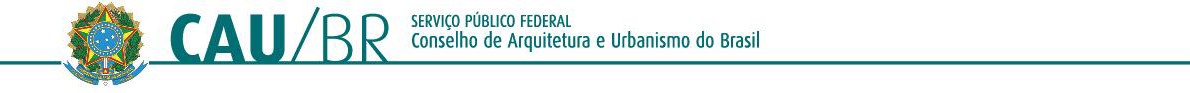 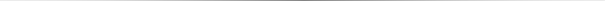 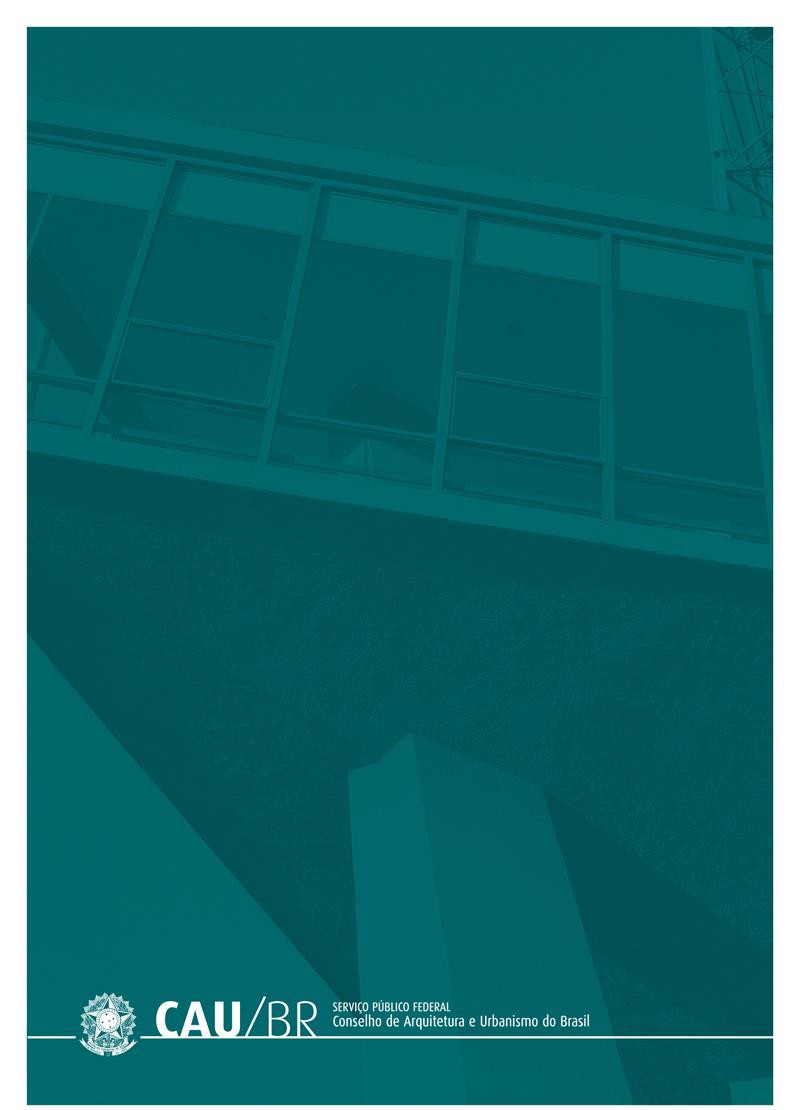 DIRETRIZES PARA ELABORAÇÃO DOPLANO DE AÇÃO E ORÇAMENTO DO CAUEXERCÍCIO 201868ª Reunião Plenária Ordinária Brasília, 20-21 de julho de 2017CONSELHO DE ARQUITETURA E URBANISMO DO BRASIL – CAU/BRSCS Quadra 02, BL. C, Lote 22, Ed. Serra Dourada, Salas 401/409 – Brasília/DF. CEP: 70.300-902Haroldo Pinheiro Villar de Queiroz | PresidenteConselho DiretorNapoleão Ferreira da Silva Neto	| Coord. Comissão de Ética e Disciplina Hugo Seguchi	| Coord. Comissão de Exercício Profissional José Roberto Geraldine Júnior	| Coord. Comissão de Ensino e FormaçãoAnderson Fioreti de Menezes	| Coord. Comissão de Planejamento e Finanças Gislaine Vargas Saibro	| Coord. Comissão de Organização e AdministraçãoComissão de Planejamento e FinançasAnderson Fioreti de Menezes	| CoordenadorHeitor Antônio Maia das Dores	| Coordenador AdjuntoManoel de Oliveira Filho Maria Laís da Cunha Pereira Luiz Fernando Donadio JanotAndrei Candiota | Gerente-GeralCoordenação e ElaboraçãoAssessoria de Planejamento e Gestão da EstratégiaEquipe de ElaboraçãoMaria Filomena M. Paulos	| Assessora Chefe de Planejamento e Gestão da EstratégiaTania Mara C. Daldegan	| Analista TécnicaGustavo M. B. Menezes	| EstagiárioLucas Rodrigues Alves	| EstagiárioBrasília, 07 de julho de 2017.SUMÁRIOÍNDICE DE FIGURA, QUADROS E ANEXOSFIGURA 1 – MAPA ESTRATÉGICO DO CAU 2023	7QUADRO 1 – VALOR DE ANUIDADE E RRT - PROGRAMAÇÃO 2018 X REPROGRAMAÇÃO 2017	22QUADRO 2– ARQUITETOS E URBANISTAS, EMPRESAS E RRT – PROGRAMAÇÃO 2018 X REPROGRAMAÇÃO 2017 – (QUANTIDADE).	27QUADRO 3 – ESTIMATIVAS DAS RECEITAS DO CAU – PROGRAMAÇÃO 2018 X REPROGRAMAÇÃO 2017	29QUADRO 4 – RECEITAS DO CAU PARA 2018	29QUADRO 5 - RECEITAS DOS CAU/UF E CAU/BR – PROGRAMAÇÃO 2018 X REPROGRAMAÇÃO 2017	30QUADRO 6 - ESTIMATIVAS DAS RECEITAS DOS CAU/UF POR REGIÃO – PROGRAMAÇÃO 2018 X REPROGRAMAÇÃO 2017	31ANEXO I – INDICADORES INSTITUCIONAIS	37ANEXO II – INDICADORES DE RESULTADO	39ANEXO III – CAU/UF – POSIÇÃO DE ARQUITETOS E URBANISTAS, EMPRESAS E RRT	50ANEXO IV – PROJEÇÃO DA RECEITA TOTAL DO CAU – EXERCÍCIO 2018 (100%)	52ANEXO IV.I – PROJEÇÃO DA QUANTIDADE DE PAGANTES X RECEITA TOTAL DO CAU- EXERCÍCIO 2018	53ANEXO V – PROJEÇÃO DO QUANTITATIVO – PESSOA FÍSICA – EXERCÍCIO 2018	55ANEXO V.I – PROJEÇÃO DA RECEITA DA ANUIDADE – PESSOA FÍSICA – EXERCÍCIO 2018 (VALORES)	56ANEXO V.II – COMPOSIÇÃO DO QUANTITATIVO DE ARQUITETOS POR FAIXA DE DESCONTO	57ANEXO VI – PROJEÇÃO DO QUANTITATIVO – PESSOA JURÍDICA – EXERCÍCIO 2018	59ANEXO VI.I – PROJEÇÃO DA RECEITA DA ANUIDADE – PESSOA JURÍDICA – EXERCÍCIO 2018 (VALORES)	60ANEXO VII – PROJEÇÃO DA RECEITA DE RRT TOTAL– PROGRAMAÇÃO 2018 X REPROGRAMAÇÃO 2017	62ANEXO VIII – PROJEÇÃO DA RECEITA DE TAXAS E MULTAS DO CAU – EXERCÍCIO 2018	64ANEXO IX – PROJEÇÃO DA RECEITA DOS CAU/UF – EXERCÍCIO 2018 (80%)	66ANEXO X – FUNDO DE APOIO FINANCEIRO AOS CAU/UF – EXERCÍCIO 2018 – DESTINAÇÃO DOS RECURSOS POR CAU/BÁSICO.	68ANEXO X.I – FUNDO DE APOIO FINANCEIRO AOS CAU/UF – EXERCÍCIO 2018 – PARTICIPAÇÃO DOS CAU/UF E CAU/BR	69ANEXO XI – DEMONSTRATIVO DA PARTICIPAÇÃO DOS CAU/UF E DO CAU/BR NAS DESPESAS DO CENTRO DE SERVIÇOS COMPARTILHADOS	71ANEXO XI.I – DEMONSTRATIVO DA PARTICIPAÇÃO DOS CAU/UF E DO CAU/BR NAS DESPESAS DO CENTRO DE SERVIÇOS COMPARTILHADOS (0800 E TAQ)	72ANEXO XI.II – DEMONSTRATIVO DA PARTICIPAÇÃO DOS CAU/UF E DO CAU/BR NAS DESPESAS DO CENTRO DE SERVIÇOS COMPARTILHADOS (DEMAIS SERVIÇOS ESSENCIAIS)	73ANEXO XII –DESPESAS DO CENTRO DE SERVIÇOS COMPARTILHADOS (SERVIÇOS POR ADESÃO)	75ANEXO XII.I –DESPESAS DO CENTRO DE SERVIÇOS COMPARTILHADOS (PLATAFORMA TI)	76ANEXO XII.II –DESPESAS DO CENTRO DE SERVIÇOS COMPARTILHADOS (SERVIÇOS POR ADESÃO- SISCAF)	77ANEXO XIII – MODELO PARA ELABORAÇÃO DA PROGRAMAÇÃO DO PLANO DE AÇÃO E ORÇAMENTO – EXERCÍCIO 2018	79INTRODUÇÃOO Conselho de Arquitetura e Urbanismo – CAU, compreendendo a Unidade Nacional – CAU/BR e as Unidades Estaduais – CAU/UF, autarquia criada pela Lei nº12.378/2010, tem como função “orientar, disciplinar e fiscalizar o exercício da profissão de arquitetura e urbanismo, zelar pela fiel observância dos princípios de ética e disciplina da classe em todo o território nacional, bem como pugnar pelo aperfeiçoamento do exercício da arquitetura e urbanismo”.O Plano de Ação do CAU orienta-se pela missão da instituição, definida no Planejamento Estratégico 2023, de “Promover a Arquitetura e Urbanismo para Todos”; e por sua visão de futuro, de “Ser reconhecido como referência na defesa e fomento das boas práticas da Arquitetura e Urbanismo”.As Diretrizes para Elaboração do Plano de Ação e Orçamento 2018 do CAU buscam, a partir do Planejamento Estratégico, da avaliação dos resultados obtidos com a aplicação da estratégia atual, bem como de uma reflexão sobre os cenários de atuação e de recursos, estabelecer um conjunto de prioridades e metas para orientar a atualização dos planos de ação do CAU/BR e dos CAU/UF, visando o alcance dos objetivos estabelecidos no Mapa Estratégico do CAU, que é a síntese do seu Planejamento Estratégico 2023.Nesse contexto, o processo de planejamento caracteriza-se como uma atividade contínua e sistematizada, que objetiva implementar as políticas e estratégias definidas para a entidade.ESTRATÉGIA DE ATUAÇÃOA estratégia de atuação do CAU orienta-se por uma leitura do cenário econômico e social do país e da arquitetura e urbanismo, e da análise do desempenho e projeções sobre a evolução do Conselho no período. Nessas estratégias são consideradas a ampliação da capacidade operacional decorrente da necessidade da melhoria da fiscalização profissional e do atendimento aos arquitetos e urbanistas, dos recursos tecnológicos e da força de trabalho da instituição, composta por colaboradores oriundos do processo de concurso público e prestadores de serviços.A estratégia é definida pela identificação do foco de cada objetivo estratégico, representado por um conjunto de indicadores e metas, que são desdobrados nos respectivos planos de ação do CAU/BR e dos CAU/UF. São estabelecidos limites para a aplicação dos recursos, que complementam a estratégia de atuação nos níveis tático e operacional.O Planejamento Estratégico do CAU 2023 orienta a visão de longo prazo, enquanto as Diretrizes para Elaboração do Plano de Ação e Orçamento 2018 direcionam a atuação no período anual.As metas do Plano de Ação são compostas pelas Metas dos Indicadores de Resultados Institucionais, que estão vinculadas à Missão, Visão e Sociedade; e pelas Metas de Desempenho, que estão vinculadas às perspectivas dos Processos Internos do Mapa Estratégico do CAU. Os indicadores de desempenho possibilitam a indução e o monitoramento contínuo do esforço do CAU para o alcance dos seus objetivos. Os projetos e atividades operacionalizam a estratégia de atuação e viabilizam o alcance dos resultados propostos.Mapa Estratégico do CAU 2023O Plano de Ação do CAU está inserido no contexto do Planejamento Estratégico do Conselho de Arquitetura e Urbanismo, que orienta a atuação do CAU/BR e dos CAU/UF até 2023. O mapa estratégico introduzido por esse Planejamento apresenta mudanças que se refletem nos indicadores estratégicos monitorados no Plano.A Figura 1 a seguir mostra o mapa que resume o Planejamento Estratégico do CAU com a Missão, Visão e os Objetivos Estratégicos agrupados pelas perspectivas de Sociedade, Processos Internos e Pessoas e Infraestrutura.Figura 1 – Mapa Estratégico do CAU 2023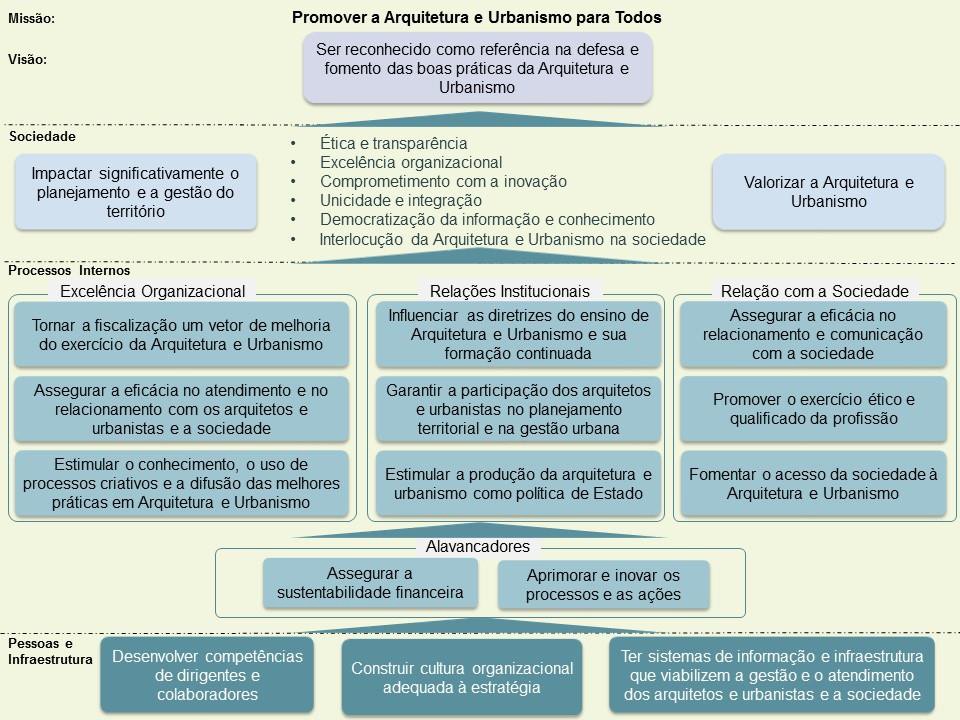 Indicadores do Mapa EstratégicoOs Indicadores Institucionais da Visão mensuram os resultados obtidos no futuro, e os da Perspectiva da “Sociedade” mensuram os resultados junto à Sociedade e aos Arquitetos e Urbanistas. Os Indicadores de Resultado, das Perspectivas de “Processos Internos” e “Pessoas e Infraestrutura”, mensuram os resultados dos Projetos Estratégicos implementados no CAU, no atendimento dos Objetivos Estratégicos.Os indicadores serão monitorados tanto em nível estadual quanto em nível nacional devendo, para isso, ter metas associadas a eles, projetadas com base em suas séries históricas. No caso de indicadores que ainda não tenham sido desenvolvidos, as metas deverão ser estabelecidas tão logo seja possível essa mensuração. Nos Anexos I e II estão demonstrados e contextualizados os indicadores vinculados aos objetivos estratégicos.METAS PARA O PLANO DE AÇÃO 2018Em 2018, no foco estratégico de levar a arquitetura e urbanismo para todos os segmentos da sociedade brasileira, das prioridades de atuação do Conselho, o incremento à atuação da profissão junto às classes menos favorecidas, é uma delas.Essas ações, visando ao alcance da Missão do Conselho “Arquitetura e Urbanismo para Todos”, no âmbito do Objetivo Estratégico “Fomentar o acesso da sociedade à Arquitetura e Urbanismo” serão implementadas por meio de iniciativas estratégicas em Assistência Técnica em Habitações de Interesse Social – ATHIS, que devem observar aspectos relevantes para a melhoria da qualidade de vida da população brasileira, em acordo com a Resolução CAU/BR nº 94, de 07 de novembro de 2014, e os princípios da Lei n° 11.888/2008 “  que assegura às famílias de baixa renda assistência técnica pública e gratuita para o projetoe a construção de habitação de interesse social.  ”.Além da sua estratégia e prioridades locais, capacidade operacional e evolução dos profissionais, o CAU/BR e os CAU/UF deverão propor as suas metas de resultados para indicadores dos objetivos estratégicos da Perspectiva de "Processos Internos" e "Pessoas e Infraestrutura" considerando as seguintes condicionantes:Objetivos Estratégicos de âmbito nacional - (i) Tornar a fiscalização um vetor de melhoria do exercício da Arquitetura e Urbanismo; (ii) Assegurar a eficácia no atendimento e no relacionamento com os arquitetos e urbanistas e a sociedade.A proposta para as metas de Fiscalização deve ter como base as metas estabelecidas no Planejamento Estratégico do CAU/BR e dos CAU/UF e o número de profissionais projetados para 2018.A proposta para as metas de Atendimento deve ter como base as metas estabelecidas no Planejamento Estratégico dos CAU/UF.A proposta para as metas dos indicadores dos objetivos estratégicos selecionados pelos CAU/UF tem como base as metas estabelecidas no Planejamento Estratégico do CAU/BR e dos CAU/UF.A proposta para as metas de Comunicação e relacionamento com a sociedade tem como base nas metas estabelecidas no Planejamento Estratégico do CAU/BR e dos CAU/UF.LIMITES DE APLICAÇÃO DE RECURSOSOs limites e condições de alocação dos recursos orçamentários são estabelecidos com os seguintes focos:Objetivos EstratégicosDestinação de Recursos ao Fundo de Apoio Financeiro aos CAU/UFDestinação de Recursos ao Centro de Serviços CompartilhadosDestinação de Recursos para Reserva de ContingênciaGrupos de DespesasAlocação de Recursos nos Objetivos EstratégicosOs direcionadores estratégicos, objeto de todo o processo do Planejamento do CAU 2023, e as programações que os CAU/UF e o CAU/BR já vêm desenvolvendo, na forma dos projetos e atividades aprovadas nos Planos de Ação e Orçamento, apontam que a programação do Plano de Ação 2018, enfatizando a alocação estratégica de recursos como forma de garantir a implementação do planejamento do CAU e o alcance dos resultados institucionais da Visão de Futuro 2023, são:O mínimo de 20% (vinte por cento) do total das receitas de arrecadação (anuidades, RRT e taxas e multas) deduzidos os valores destinados ao Fundo de Apoio, deve ser alocado em projetos estratégicos para atender ao objetivo estratégico "Tornar a fiscalização um vetor de melhoria do exercício da Arquitetura e Urbanismo".O mínimo de 10% (dez por cento) do total das receitas de arrecadação (anuidades, RRT e taxas e multas) deduzidos os valores destinados ao Fundo de Apoio, deve ser alocado em projetos estratégicos para atender ao objetivo estratégico "Assegurar a eficácia no atendimento e no relacionamento com os arquitetos e urbanistas e a sociedade".O mínimo de 6% (seis por cento) do total das receitas de arrecadação (anuidades, RRT e taxas e multas) deduzidos os valores destinados ao Fundo de Apoio, deve ser alocado em projetos estratégicos para atender dois objetivos estratégicos selecionados pelo CAU/BR e CAU/UF.O mínimo de 2% (dois por cento) e máximo de 4% (quatro por cento) do valor total das respectivas folhas de pagamento (salários, encargos e benefícios), do CAU/UF e do CAU/BR, deve ser alocado em ações de capacitação dos seus conselheiros e colaboradores, para atender ao objetivo estratégico "Desenvolver competências de dirigentes e colaboradores".O mínimo de 3% (três por cento) do total das receitas de arrecadação (anuidades, RRT e taxas e multas) deduzidos os valores destinados ao Fundo de Apoio, deve ser alocado em projetos estratégicos para atender o objetivo estratégico "Assegurar a eficácia no relacionamento e comunicação com a sociedade".O máximo de 5% (cinco por cento) do total dos recursos oriundos das receitas de arrecadação (anuidades, RRT e taxas e multas) deduzidos os valores destinados ao Fundo de Apoio, deve ser alocado em patrocínios para atender ao objetivo estratégico "Estimular o conhecimento, o uso de processos criativos e a difusão das melhores práticas em Arquitetura e Urbanismo".O mínimo de 2% (dois por cento) do total dos recursos oriundos das receitas de arrecadação (anuidades, RRT e taxas e multas) deduzidos os valores destinados ao Fundo de Apoio, deve ser alocado em projetos estratégicos de Assistência Técnica em Habitações de Interesse Social – ATHIS, para atender ao objetivo Estratégico “Fomentar o acesso da sociedade à arquitetura e urbanismo”. Os projetos, nessa modalidade, devem observar os seguintes parâmetros e objetivos, dentre outros:(i) promover a produção de conhecimento que oriente o exercício profissional e o seu aperfeiçoamento; (ii) promover o desenvolvimento e o fortalecimento do ensino e do exercício profissional da Arquitetura e Urbanismo; (iii) promover a produção e disseminação de material técnico-profissional de interesse da Arquitetura e Urbanismo; (iv) sensibilizar, informar, educar e difundir conhecimentos e/ou troca de experiências com vista ao desenvolvimento, modernização e fortalecimento da Arquitetura e Urbanismo; (v) promover aprodução de conhecimento na área de Assistência Técnica para Habitação de Interesse Social (ATHIS), que oriente o exercício profissional e o seu aperfeiçoamento, dentre outros.Nota: No caso dos CAU/Básico, o valor a ser destinado aos objetivos estratégicos, na forma elencada anteriormente, além das receitas de arrecadação também inclui os valores a serem recebidos do Fundo de Apoio, nos montantes constantes das presentes Diretrizes.Destinação de Recursos para o Fundo de Apoio Financeiro aos CAU/UFO CAU/BR e os CAU/UF deverão, em atividade específica no seu Plano de Ação, aportar recursos destinados a suportar o Fundo de Apoio Financeiro aos CAU/UF, na forma aprovada para o exercício. Esses recursos destinam-se a viabilizar a operação dos CAU/UF, enquadrados como CAU Básico, em prol do desenvolvimento e fortalecimento da profissão e da arquitetura e urbanismo. Os valores a serem considerados, por CAU/UF, considerando as metas atuais (exercício 2017) corrigidas pelo índice estimado de variação do INPC (3,8%) base para atualizar os valores de anuidade, RRT e demais taxas, a serem praticadas pelo CAU em 2018, constam do Anexo X.Nesse contexto o valor do CAU Básico, para 2018, fica em R$ 1.079.031,00. Os CAU/UF enquadrados como CAU Básico permanecem em 10 (dez), que são: Acre, Alagoas, Amapá Amazonas, Maranhão, Sergipe, Tocantins, Piauí, Rondônia e Roraima.Considerando o valor proposto para o CAU Básico e o valor destinado a suportar a gestão do Fundo de Apoio, na forma aprovada nas Resoluções nº 27, 72, 96 e 119, os recursos que serão aportados no CSC acrescidos do Fundo de Reserva do CSC na forma definida na Resolução 92 e os recursos para custear a participação dos Presidentes nas PlenáriasAmpliadas, o total de recursos necessários para o Fundo de Apoio, visando suportar a operação dos CAU Básicos, foi definido em R$ 5.429.217,00. No entanto, o montante de recursos a serem aportados pelos CAU/UF e CAU/BR, em 2018, conforme aprovado pelo Colegiado de Governança do Fundo de Apoio, fica mantido nos mesmos patamares de 2017, ou seja, em R$ 4.976.717,00 representando 3,25% da receita de arrecadação prevista para o exercício. A diferença de R$ 452.500 mil estará suportada pela utilização de saldo de recursos do Fundo de Apoio não aplicados em 2017. Em 2017, o índice foi de 3,44%. O detalhamento e o aporte de recursos pelos CAU/UF e CAU/BR constam dos Anexos X e X.I.Cabe salientar que os CAU Básico, na elaboração de sua programação para 2018, deverão observar com maior rigor todos os procedimentos e estratégias estabelecidas nas presentes Diretrizes.No período de execução de 2018, caso novos critérios e/ou valores venham a serem aprovados, os ajustes necessários à programação serão objeto de proposta de Reprogramação do Plano de Ação e Orçamento.Destinação de Recursos para o Centro de Serviços Compartilhados dos Conselhos de Arquitetura e UrbanismoFrente à estratégia adotada a partir de 2018, que altera os procedimentos de incorporação dos recursos a serem aportados pelos CAU/UF, para o Centro de Serviços Compartilhados, ou seja, passam a refletir e a compor as metas para o alcance da destinação estratégica de recursos para Atendimento e Fiscalização, principais ações envolvidas nos produtos e serviços executados pelo CSC, o CAU/BR e os CAU/UF deverão, em duas atividades específicas no seu Plano de Ação, sendo uma vinculada ao objetivo estratégico de “Fiscalização” e outra ao de “Atendimento”, aportar recursos destinados a suportar os serviços e sistemas compartilhados pelo Conselho e gerenciados, em âmbito nacional, pelo CAU/BR, na forma aprovada para o exercício. Nesse contexto, do total de recursos destinados ao CSC – serviços essenciais (incorporando o valor destinado ao Fundo de Reserva do CSC), para a atividade vinculada ao objetivo estratégico de "Tornar a fiscalização um vetor de melhoria do exercício da Arquitetura e Urbanismo” deverão ser destinados 83,7% dessetotal, enquanto que a atividade vinculada ao objetivo estratégico "Assegurar a eficácia no atendimento e no relacionamento com os arquitetos e urbanistas e a sociedade" responderá por 16,3%. Neste, estão compreendidos os custos para a realização dos serviços do TAQ e 0800, bem como os custos salariais com a equipe da RIA e o Fundo de Reserva do CSC decorrente.Para 2018, os de recursos destinados à operacionalização, à gestão dos sistemas e serviços essenciais abrangidos pelo Centro de Serviços Compartilhados – serviços essenciais, totalizam R$ 11,58 milhões (Anexo XI).Considerando a necessidade de se buscar formas mais eficientes e econômicas de atendimento às demandas dos arquitetos e urbanistas pelos CAU/UF e para cobrir eventuais contingências no custeio dos serviços essenciais gerenciados pelo CSC foi criado, pela Resolução 92 de 10 de outubro de 2014, o fundo de reserva formado por recursos decorrentes de 10% (dez por cento) do orçamento anual do CSC-serviços essenciais, a ser arcado pelos Entes Institucionais em conjunto com as parcelas devidas mensalmente. No contexto do aporte de recursos à operação do CSC-serviços essenciais, em 2018, estar estimado em R$ 11,58 milhões, esse fundo será de R$ 1,16 milhão, totalizando a destinação ao CSC-serviços essenciais de R$ 12,74 milhões. Os valores a serem considerados, por CAU/UF, constam dos Anexos XI, XI.I e XI.II. Importante mencionar que para 2018, os valores a serem aportados para os serviços destinados à operacionalização do TAQ e 0800, passam a ser dimensionados considerando a média da utilização nos últimos 3 anos. Os demais serviços permanecem dimensionados pela participação dos CAU/UF e CAU/BR nas receitas de arrecadação previstas para o exercício.No período de execução de 2018, caso novos critérios e/ou valores venham a serem aprovados, os ajustes necessários à programação serão objeto de proposta de Reprogramação do Plano de Ação e Orçamento.No tocante ao CSC - serviços por adesão, modalidade instituída na forma da Resolução 126, de 15/12/2016, o montante previsto é de R$ 5,36 milhões sendo que à Plataforma de TI estão direcionados R$ 3,89 milhões e ao SISCAF R$ 1.47 milhões. O detalhamento dos serviços envolvidos e os valores constam do Anexo XII.Cabe ressaltar que os CAU/UF que aderirem a esses serviços deverão incluir atividade específica em seu Plano de Ação. Os valores a serem aportados, por CAU/UF, havendo a adesão do estado, constam dos anexos XII.I e XII.II.O Centro de Serviços Compartilhados dos Conselhos de Arquitetura e Urbanismo (CSC-CAU) tem com o objetivo aglutinar e gerenciar serviços, tais como:Os Serviços Compartilhados Essenciais, que compreendem:Sistema de Informação e Comunicação dos Conselhos de Arquitetura e Urbanismo (SICCAU) nos módulos:Corporativo e Ambiente Profissional;Sistema de Informação Geográfica;Gerencial: SISCONT (Orçamentário, Despesas e Contábil), Centro de Custos, SISPAT (Patrimônio), SISPAD (Viagens, Passagens e Diárias), SIALM (Almoxarifado), SICCL (Compras, Contratos e Licitações), Gestão TCU (Geração de Relatório de Gestão ao TCU), Portal da Transparência (Gestão do Portal da Transparência) e Prestação de Contas (Gestão de Prestações de Contas do CAU/BR e dos CAU/UF);Serviço de Data Center;Rede Integrada de Atendimento (RIA), compreendendo: Serviço de Tele Atendimento Qualificado (TAQ); Serviço Telefônico de Tele Atendimento 0800 e 4007; Rede Social Corporativa dos Arquitetos e Urbanistas; e Atendente Virtual;Funcionamento do Colegiado de Governança do Centro de Serviços Compartilhados (CG-CSC), compreendendo as despesas para tal fim;Outros sistemas/serviços que vierem a serem incorporados à ação do CAU;Salários e respectivos encargos trabalhistas e previdenciários do pessoal alocado pelo CAU/BR na gestão e execução dos serviços relacionados aos Sistemas;Despesas relativas ao funcionamento da Comissão de Governança do Centro de Serviços Compartilhados (CG-CSC);Apoio institucional aos CAU/UF na elaboração de Plano Diretor de Tecnologia da Informação, compreendendo as despesas para tal fim; eOutros que venham a ser incorporados ao CSC-CAU, na forma da aprovação.Os Serviços Compartilhados por Adesão, que compreendem:Plataforma de Gestão Integrada, com a previsão ou possibilidade de implantação dos seguintes módulos: BPM - Bussiness Process Management (Gestão de Processos de Negócio); ECM - Enterprise Content Management (Gestão de Conteúdo Corporativo); Social Network (Ambiente de Comunicação e Colaboração Corporativa); Bussiness Inteligence (Análise de Dados Estruturados para Suporte à Gestão); HCM (Gestão de Pessoas e Competências); CRM (Gestão de Relacionamento com Clientes e Parceiros); ERM (Gestão de Riscos Corporativos); Gestão Estratégica e de Indicadores; e Gestão do Conhecimento;Serviços de treinamento e capacitação nas competências incorporadas no escopo do Programa Nacional de Gestão Pública e Desburocratização (GESPÚBLICA);Serviços de treinamento e capacitação nas ferramentas da Plataforma de Gestão Integrada relacionadas no inciso I deste parágrafo;Apoio institucional ao CAU/BR e aos CAU/UF para assessoria técnica nas metodologias de gestão concebidas e utilizadas no âmbito do Programa Nacional de Gestão Pública e Desburocratização (GESPÚBLICA), compreendendo as despesas para tal fim; eServiços a serem prestados pelo pessoal alocado pelo CAU/BR na gestão e execução dos serviços relacionados no inciso I deste parágrafo, compreendendo salários e respectivos encargos trabalhistas e previdenciários.Os Serviços Compartilhados por Adesão, de forma distinta dos serviços descritos no “item B”, os serviços do Sistema de Controle e Cobrança (SISCAF), que compreendem a previsão ou possibilidade de implantação dos seguintes módulos:ProcessoProtocoloDívida Ativa.Os serviços relacionados ao Sistema de Controle e Cobrança (SISCAF) serão divididos em:aquisição de licença de uso; emanutenção de licença de uso.Como estabelecido na Resolução 126, o CAU/UF deverá fazer aporte de recursos mensais, ou 1/12 (um doze avos) do total estimado para o exercício, correspondente aos valores destinados à operação dos serviços essenciais a serem compartilhados pelo Centro de Serviços Compartilhados e ao Fundo de Reserva do CSC, mediante pagamento de boletos bancários a serem emitidos pelo CAU/BR.Para as despesas com os serviços por adesão serão emitidos boletos bancários próprios com parcelas mensais, específicos aos Entes Institucionais do Compartilhamento que aderirem aos serviços, em valores correspondentes a 1/12 (um doze avos) do total discriminado no orçamento anual dos serviços previstos aos serviços compartilhados por adesão, a serem compartilhados pelo CSC.A quitação dos boletos bancários deverá ser realizada pelos Entes Institucionais do CSC, por meio de agendamento eletrônico, com a instituição financeira. A não quitação de parcela duodecimal, na data prevista, determinará a atualização do débito pela Taxa Referencial do Sistema Especial de Liquidação e de Custódia (SELIC) correspondente ao período do atraso.Recursos referente ao TAQ e Telefonia – exercício de 2018No tocante aos serviços abrangidos pelo Centro de Serviços Compartilhados, os inerentes ao Tele atendimento Qualificado (TAQ) e Telefonia (0800 e 4007), os mesmos são de custeio integral pelos CAU/UF, na forma da Resolução nº 126, Art. 10º, § 1º, Inciso II, Item b, como segue:“b) o custeio das despesas com os serviços referidos no art. 2°, § 1°, inciso III, alíneas “a” e “b” desta Resolução, em valores correspondentes e proporcionais ao uso efetivo de cada CAU/UF, sendo que o encontro de contas será feito no primeiro mês do exercício subsequente”.Nesse contexto, considerando as informações levantadas pelo CSC e apreciadas pelo Colegiado do CSC, os valores previstos para 2018, a serem aportados pelos CAU/UF inerentes ao Tele atendimento Qualificado (TAQ) e Telefonia (0800 e 4007) são, respectivamente, R$ 1.354,400 e R$ 90.866 acrescido do valor do fundo reserva (10%), totalizando R$1.589.792,00. Esses valores foram definidos pela média de utilização entre os anos de 2014 a 2016, na forma apresentada no Anexo XI.I.Destinação de Recursos para Reserva de ContingênciaO CAU/BR e os CAU/UF deverão criar uma atividade em seus Planos de Ação destinada a constituir “Reserva de Contingência” objetivando suportar eventuais ações de natureza estratégica e operacional, não contempladas no Plano de Ação aprovado. Para essa finalidade deverão ser direcionados até 2% do total dos recursos oriundos das receitas de arrecadação (anuidades, RRT e taxas e multas) deduzidos os valores destinados ao Fundo de Apoio e ao CSC.Focando Grupos de DespesasO máximo de 55% (cinquenta e cinco por cento) do total das Receitas Correntes do exercício, compreendendo Receitas de Arrecadação, Aplicações Financeiras e Outras Receitas Correntes, para alocação em Despesas com Pessoal (remunerações, encargos e benefícios).Nota: Esse limite não considera as despesas com pessoal decorrentes de: auxílio transporte, auxílio alimentação, plano de saúde e demais benefícios concedidos pelo CAU/UF e CAU/BR a seus colaboradores, bem como os valores de rescisões trabalhistas, tendo em vista não serem de natureza remuneratória e sim de natureza indenizatória (art.18, inciso I, parágrafo 1º do art. 19 da Lei Complementar 101/2000 – Lei de Responsabilidade Fiscal).A alocação dos recursos de Superávit financeiro de exercícios anteriores (Receitas de Capital) fica condicionada à utilização em Despesas de Capital (ex. Bens móveis e imóveis).SISTEMÁTICA DE ELABORAÇÃO DO PLANO DE AÇÃO E DO ORÇAMENTO 2018O processo de planejamento caracteriza-se como uma atividade contínua e sistematizada, cujo objetivo é implementar a estratégia definida para a entidade, no alcance de sua Missão institucional e Visão de Futuro.O Plano de Ação, instrumento que reflete e sistematiza a estratégia do Conselho de Arquitetura e Urbanismo, é estruturado na forma de iniciativas estratégicas que são compreendidas por projetos e atividades.A elaboração do Plano de Ação e do Orçamento 2018 deve focar em resultados, observando os princípios da transparência, simplicidade e flexibilidade, e considerando as seguintes premissas:O planejamento antecede e orienta a orçamentação;O equilíbrio orçamentário (despesas iguais a receitas);Considerar a inovação do uso das ferramentas digitais como estratégia na racionalização de custos de operação do CAU;Os processos de planejamento e orçamentação são integrados, e ocorrem em momentos distintos e sucessivos. Primeiramente, é realizado o planejamento, que terá como produto os Planos de Ação de cada CAU/UF e o do CAU/BR, os quais, depois de negociados e validados, orientam a elaboração dos respectivos orçamentos;A formulação da estratégia de atuação de cada CAU/UF e a da Unidade Nacional, coerente com a realidade local e compatível com o Planejamento Estratégico do CAU 2023, é a base para orientar a alocação de recursos;Alocação de recursos em projetos estratégicos nacionais e de prioridades locais;Avaliação sistemática de resultados para aperfeiçoar a atuação do Conselho, indicando medidas corretivas e preventivas, medindo a eficácia e efetividade da atuação do CAU;Austeridade na destinação dos recursos orçamentários;Compartilhamento de ações e custos.Cenário de RecursosA construção do Cenário de Recursos do CAU é peça fundamental do processo de elaboração do Plano de Ação e Orçamento, objetivando estimar as disponibilidades de recursos financeiros para a execução dos projetos e atividades do Conselho em prol do desenvolvimento e fortalecimento da profissão e da arquitetura e urbanismo, orientando as decisões de gastos em investimentos e custeios.O Cenário de Recursos Orçamentários do CAU/BR é composto de: RECEITAS CORRENTES:receitas (20%) das arrecadações com anuidades (PF e PJ), RRT, taxa e multas sobre obrigações dos profissionais com o Conselho pagas com atraso;receitas de aplicações financeiras; eoutras receitas correntes.RECEITAS DE CAPITALReceitas de exercícios anteriores (superávit financeiro); eOutras receitas de capital.O Cenário de Recursos Orçamentários do CAU/UF é composto de:RECEITAS CORRENTESreceitas (80%) das arrecadações com anuidades (PF e PJ), RRT e taxas e multas sobre as obrigações dos profissionais, com o Conselho, pagas com atraso;receitas de aplicações financeiras;receitas do Fundo de Apoio Financeiro aos CAU/UF (somente para os CAU/UF contemplados como CAU Básico); eoutras receitas.RECEITAS DE CAPITALReceitas de exercícios anteriores (superávit financeiro); eOutras receitas de capital.Receitas de ArrecadaçãoFrente aos cenários da economia global, onde as perspectivas apontam para a continuidade de cenário econômico recessivo, embora com leve tendência de recuperação, com impactos nos níveis de emprego, da capacidade produtiva do país, perda de competividade dentre outras tendências, os índices de crescimento ainda se apresentam sem significativas variações.Dessa forma, os índices de indexação de preços que estão sendo previstos pelos órgãos do governo (Banco Central do Brasil - BACEN e o Instituto Brasileiro de Geografia e Estatística – IBGE), focando no caso as estimadas para o INPC (Índice Nacional de Preços ao Consumidor), índice que atualiza os valores das anuidades e Registro de Responsabilidade Técnica - RRT cobradas pelo CAU, na forma do disposto na Lei 12.378/2010, situam-se entre 3,44% a 4,00%.Nesse contexto e, observando uma política mais conservadora, o CAU adotou o índice do INPC observando a média do apontado pelos órgãos governamentais em 3,8% para corrigir os valores de anuidades, RRT e demais taxas que vierem a ser cobradas pelo Conselho no exercício de 2018.Os valores previstos para 2018, a serem utilizados pelo CAU na projeção de suas receitas, estão apresentados no Quadro 01:Quadro 1 – Valor de anuidade e RRT - Programação 2018 X Reprogramação 2017As metas executadas de profissionais ativos disponíveis no Sistema de Informação e Comunicação do CAU – Siccau, em 26/06/17, apontam para um atingimento de 97,8% das metas previstas na reprogramação, praticamente o total previsto. No contexto, as estimativas de 2018, para correção de curva, considerou as seguintes premissas: (i) os estados que apresentavam um índice de execução inferior a 95%, ou uma execução igual ou superior a 100% foi utilizada a posição de execução do Siccau no dia 26/06/17; (ii) os estados que apresentavam execução no intervalo de 95% a 99,9% foram utilizados a previsão da reprogramação, dessa forma a quantidade de arquitetos e urbanistas ativos atuais no CAU é de 152.382 com uma adimplência média de 15,8%, ou 123.481 arquitetos e urbanistas pagantes com inadimplência. Importante mencionar que as informações de arquitetos e urbanistas, registrados no Siccau, decorrem do esforço empreendido pelo Conselho para conhecer a real quantidade de profissionais existente no país, mediante a realização do Censo, do recadastramento e de ações de Fiscalização já implementadas pelos CAU/UF.As metas executadas de empresas ativas de arquitetura e urbanismo disponíveis no Sistema de Informação e Comunicação do CAU – Siccau, em 26/06/17, apontam para um atingimento de 91% das metas previstas na reprogramação, ou seja, apontando para uma perspectiva de atingimento das meta previstas na reprogramação, foi considerado, para as estimativas de 2018, as metas previstas na reprogramação 2107, com correção de curva para:(i) os estados que apresentavam um índice de execução inferior a 90%, ou uma execução igual ou superior a 100% a premissa foi de considerar a posição de execução do Siccau no dia 26/06/17; (ii) os estados que apresentavam execução no intervalo de 90% a 100% a premissa foi utilizar a previsão da reprogramação, dessa forma a quantidade de empresas de arquitetura e urbanismo ativas atuais no CAU é de 22.579 com uma adimplência média de 27,4%, ou 18.873 empresas de arquitetura e urbanismo ativas.Para os Registros de Responsabilidade Técnica – RRT, as informações do Siccau, no período de janeiro a 26 de junho de 2017, são de 379.918 RRT registrados. Em decorrência da continuidade do cenário de recessão, embora com leve tendência de recuperação, e que as médias da série histórica 2013 a 2017 se apresentavam em patamares superiores, a premissa considerada foi a mesma da Reprogramação 2017.Projeção das Receitas de Arrecadação – Exercício 2018Face às informações atuais, considerando o esforço de redução da inadimplência, a série histórica de 2013 a 2017, e a estimativa de entrada no mercado de trabalho de aproximadamente 14.279 mil novos arquitetos e urbanistas, para a projeção da arrecadação de 2018, foram consideradas as premissas a seguir. As projeções de arquitetos e urbanistas, empresas e RRT, apresentam-se na forma do Quadro 2. O detalhamento, por Estado, consta do Anexo III.Projeção para as receitas de anuidades de pessoa física:Profissionais ativos – 162.804Posição atual *: 152.382Novos Entrantes (70% da previsão de 14.279 formandos1): 10.422Premissa utilizada = Quantidade de Ativos atuais* (+) Novos Entrantes.*Posição atual dos profissionais ativos está baseada nas metas executadas de profissionais ativos, posição Siccau em 26/06/17, aponta um atingimento de 97,8% das metas previstas na reprogramação, praticamente o total previsto. No contexto, as estimativas de 2018, para correção de curva, considerou as seguintes premissas: (i) os estados que apresentavam um índice de execução inferior a 95%, ou uma execução igual ou superior a 100% foi utilizada a posição de execução do Siccau no dia 26/06/17; (ii) os estados que apresentavam execução no intervalo de 95% a 99,9% foram utilizados a previsão da reprogramação.Profissionais potenciais pagantes – 157.022Previsão de ativos para 2018: 162.804Isentos: (igual ou superior a 40 anos de formação): 5.782 Premissa utilizada = Ativos Previstos (-) Isentos Previstos em 20181 Fonte: Comissão de Ensino e Formação - CEFProfissionais pagantes – 125.968	Potenciais Pagantes: 157.022 (Ativos Previstos (-) Profissionais Isentos Previstos).Inadimplência média: 15,8% (base nas metas da reprogramação 2017)Pagantes com redução da Inadimplência = 123.481 (Potencial pagantes atuais (146.600) com redução de 15,8% da inadimplência).Novos Entrantes: 10.422 (não incide inadimplência)Inadimplência média considerando os novos entrantes: 12,2%Premissa utilizada = Quantidade de Pagantes com redução da Inadimplência (123.481) (+) Novos Entrantes (10.422).Projeção das formas de pagamento63% das anuidades pagas à vista – média 2013 a 2017 (com ênfase nos índices de efetivação em 2017);52.188 profissionais pagam anuidade com 50% de desconto (até 2 anos de formados, entre 30 e 39 anos considerando a posição do atual em 26/06/16, e novos entrantes conforme previsão da Comissão de Ensino e Formação do CAU/BR- CEF/BR);104.834 profissionais pagam anuidade integral (de 2 anos até 29 anos de formados).Projeção das receitas de anuidades de pessoa jurídica, considerando:Empresas ativas – 25.036Posição atual das empresas ativas*: 22.579Novas Entrantes (70 % da projeção de crescimento, por CAU/UF, em decorrência dos crescimentos realizados nos anos 2014 a 2017): 2.457Premissa utilizada = Empresas Ativas atuais (+) Novas Entrantes.*Posição atual das empresas ativas está baseada nas metas executadas das empresas ativas, posição Siccau em 26/06/17, que aponta um atingimento de 91,7% das metas previstas na reprogramação, praticamente o total previsto. No contexto, as estimativas de 2018, paracorreção de curva, considerou as seguintes premissas: (i) os estados que apresentavam um índice de execução inferior a 90%, foi utilizada a posição de execução do Siccau no dia 26/06/17; (ii) os estados que apresentavam execução no intervalo de 90% a 99,9%, foi utilizada a previsão da reprogramação.Empresas pagantes: 18.873Posição de empresas ativas atual: 22.579Inadimplência média = 27,4% (base nas metas da reprogramação 2017)Novas Entrantes: 2.457 (não incide inadimplência)Pagantes com redução da Inadimplência= 16.416Premissa utilizada = Quantidade de Pagantes com redução da Inadimplência+ Novos entrantesProjeção das formas de pagamentoa.	65% das anuidades pagas à vista – média 2013 a 2017 (com ênfase nos índices de efetivação em 2017).Projeção das receitas de RRT, considerando:RRT: 868.847Dos profissionais entrantes previstos considerado o potencial de 50%:5.211 (50% de 10.422)Quantidade total de Ativos considerados para RRT*: 157.593.Média de RRT por PF: 5,5 (média da reprogramação 2017, em decorrência da continuidade do cenário de recessão, embora com leve tendência de recuperação, e que as médias da série histórica 2013 a 2017 se apesentam em patamares superiores).Premissa utilizada = Quantidade total de Ativos previstos (157.593) x Média de RRT (5,5).* Posição atual dos profissionais ativos: frente ao cenário de continuidade da recessão econômica, de forma conservadora, no cálculo das quantidades de RRT, dos profissionais ativos foram considerados apenas 50% dos entrantes (Total de Ativos – 162.804 (-) 50% dos Entrantes (5.211).Nota: Visando a uma posição de forma mais consolidada, a média total de RRT continua sendo considerada apenas considerando os profissionais ativos, ou seja, sem desmembramento de PF e PJ.Projeção das receitas de taxas e multas, considerando:Projeção para 2018 – taxa de 4 % sobre o total das receitas de arrecadação: anuidades e RRT (índice médio das realizações de 2013 a 2017, com ênfase em 2017, devido aos esforços do CAU para recuperação de anuidades de exercícios anteriores).Nota: A proposta de receitas de arrecadação não contempla projeções para anuidades de exercícios anteriores (2012 a 2017) uma vez que as informações disponíveis nos sistemas informatizados, utilizados pelo CAU, ainda não permitem uma análise e projeções mais consistentes. Nesse contexto, as projeções para essa fonte de recursos deverão ser elaboradas pelos CA/UF, na forma de seus procedimentos de recuperação dos valores de anuidades de exercícios anteriores.Quadro 2– Arquitetos e Urbanistas, Empresas e RRT – Programação 2018 X Reprogramação 2017 –(Quantidade).A premissa para a projeção da inadimplência, tanto para profissionais quanto para empresas, considerou a continuidade do cenário de recessão econômica, embora com leve tendência de recuperação, e os esforços do CAU na busca de recuperação das anuidades de exercícios anteriores, com possíveis impactos na redução da Inadimplência (REFIS, Dívida Ativa etc.), observando os índices médios de inadimplência para o período 2014 a 2017 - este com base na reprogramação 2017, que resultou em índices levemente superiores e inferiores aos da reprogramação 2017, e buscando uma correção de curva, a premissa adota foi utilizar os índices previstos na Reprogramação 2017.A partir desses índices, foram determinadas as quantidades de pagantes e, no caso de pessoas físicas, foram acrescidos 70% do total de egressos previstos (14.279), ou 10.422 novos entrantes. Por outro lado, a projeção para empresas considerou 70 % da projeção de crescimento, de cada CAU/UF, em decorrência da média dos crescimentos realizados nos anos 2014 a 2017, ou 2.457 novas empresas.Os pagamentos à vista foram projetados em 63% para pessoas físicas e 65% para empresas (índices médios de 2013 a 2017).Na projeção de receitas de anuidades de pessoas físicas também foram considerados os pagantes com 50% e os de pagamento integral, 37% e 63% do total de pagantes, respectivamente.A projeção da quantidade de RRT foi considerada a projeção de ativos para 2018 com a redução de 50% na quantidade de entrantes (5.211 dos 10.422), ou seja, foram considerados para a base inicial de cálculo 157.593 profissionais ativos. A média de RRT aplicada para 2018 frente ao cenário de continuidade de recessão, embora com leve tendência de crescimento, e considerando que as médias de RRT/PF, frentes às séries históricas se apresentam em patamares levemente superiores, a premissa adotada foi considerar a média de RRT/PF da reprogramação 2017. (Quadros 3 e 4).Quadro 3 – Estimativas das Receitas do CAU – Programação 2018 X Reprogramação 2017(Valores em R$ 1,00)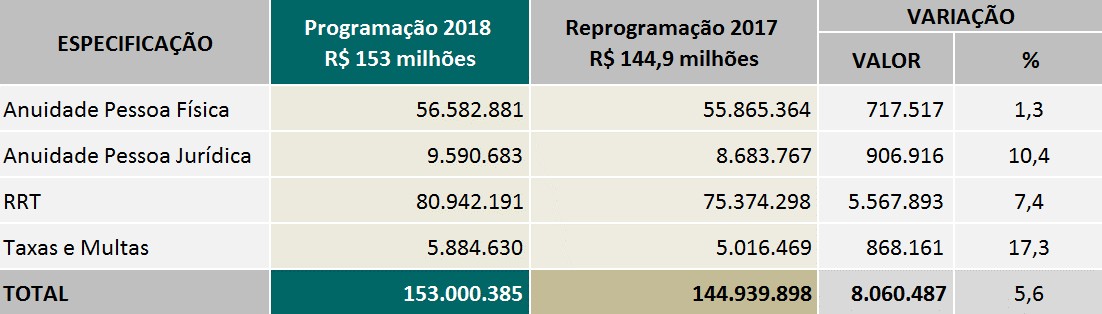 Quadro 4 – Receitas do CAU para 2018Considerando as premissas que norteiam a Programação do Plano de Ação e Orçamento do CAU, as projeções para as receitas de arrecadação do CAU, no montante de R$ 153 milhões, apresentam um incremento de 5,6% frente às metas previstas para 2017 (R$ 144,9 milhões na reprogramação 2017), ou 1,8% de crescimento real, considerando a correção do índice do INPC de 3,8% na correção dos valores aplicados para anuidades, RRT e demais taxas e multas. Do total dos recursos projetados, 80% são direcionados a suportar a programação dos CAU/UF e 20% à programação do CAU/BR, conforme Quadro 5 a seguir.Quadro 5 - Receitas dos CAU/UF e CAU/BR – Programação 2018 X Reprogramação 2017Do valor destinado aos CAU/UF, a posição por região apresenta-se na forma do Quadro 6 a seguir. O detalhamento por CAU/UF consta do Anexo IX.Quadro 6 - Estimativas das Receitas dos CAU/UF por Região – Programação 2018 X Reprogramação 2017(Valores em R$ 1,00)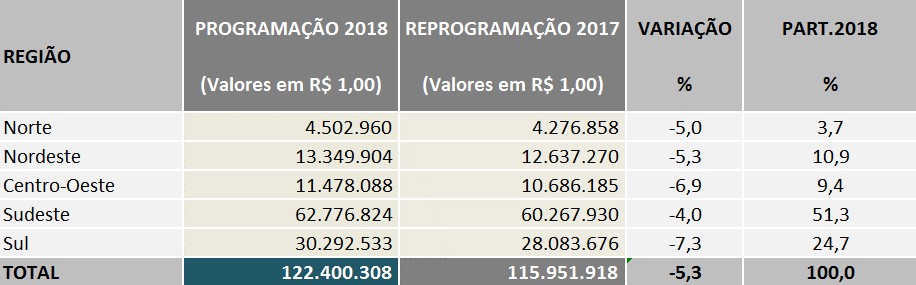 O detalhamento da projeção das receitas totais, e por anuidade de pessoa física e pessoa jurídica, RRT e taxas e multas, encontra-se nos Anexos IV, V.I, VI.I, VII e VIII.As projeções das receitas, por CAU/UF, apresenta-se no Anexo IX.SISTEMÁTICA DE ELABORAÇÃO DO PLANO DE AÇÃO E DO ORÇAMENTO 2018O CAU/BR e os CAU/UF elaborarão a proposta de seus Planos de Ação e Orçamento, contendo as seguintes peças:Mapa estratégico do CAU/UF com os objetivos estratégicos priorizados para a programação 2018 (os dois nacionais e os outros locais definidos pelo CAU/UF).Matriz dos Objetivos Estratégicos x Projetos e AtividadesIndicadores institucionais e de resultados dos objetivos estratégicos priorizados com indicação das metas para 2018.Plano de ação por projeto e atividade - na forma do Anexo XIIILimites de Aplicações dos Recursos Estratégicos.Cenários de receitas - valores e critérios de projeção. As receitas de arrecadação observam as metas contempladas nessas DiretrizesOrçamento - na forma dos centros de custos do Plano de Ação.Parecer da Comissão de Planejamento e Finanças do respectivo CAU/UF.Aprovação da proposta da Programação do Plano de Ação e Orçamento, pelo Plenário do respectivo CAU/UF.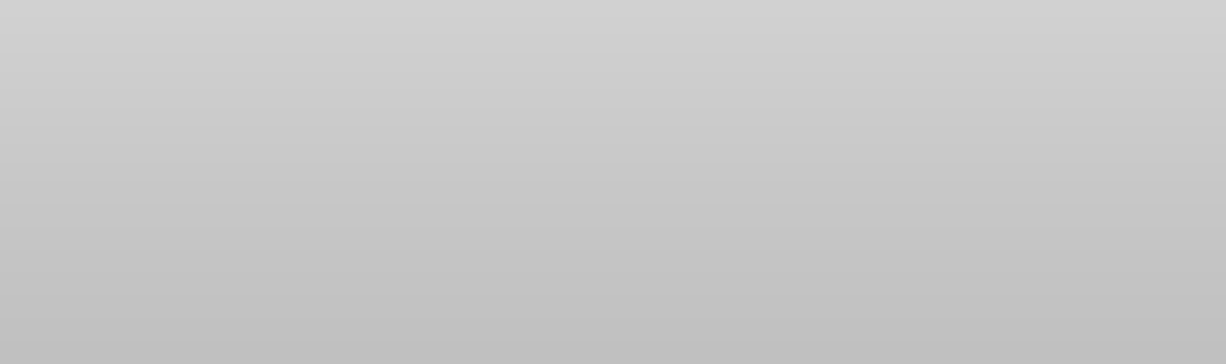 Da Disponibilização e da AprovaçãoA Programação do Plano de Ação e Orçamento e os critérios utilizados para embasar a estimativa das receitas próprias (aplicações financeiras e outras receitas), deverão ser formalmente remetidos ao CAU/BR, para o endereço eletrônico planejamento@caubr.gov.br, até 29 de setembro/17.Da Consolidação do Plano de Ação e Orçamento 2018O CAU/BR elaborará a Programação do Plano de Ação e Orçamento do CAU considerando as propostas de cada CAU/UF e as do CAU/BR, apreciadas pela Comissão de Planejamento e Finanças, submetendo à aprovação do seu Plenário, na reunião ordinária, de 14 e 15 de dezembro/17.Após a aprovação, o CAU/BR comunicará aos respectivos CAU/UF e fará a publicação no Diário Oficial da União da programação orçamentária aprovada, até 20 de dezembro/17.CALENDÁRIO DA PROGRAMAÇÃO DO PLANO DE AÇÃO E ORÇAMENTO DO CAU - EXERCÍCIO 2018ANEXOSANEXO I – Indicadores Institucionais ANEXO II – Indicadores de ResultadoANEXO III – CAU/UF – Posição de Arquitetos e Urbanistas, Empresas e RRT ANEXO IV - Projeção da Receita Total do CAU – Exercício 2018ANEXO IV.I- Projeção da Quantidade de Pagantes x Receita Total do CAU- Exercício 2018 ANEXO V – Projeção do Quantitativo – Pessoa Física – Exercício 2018ANEXO V.I – Projeção da Receita da Anuidade – Pessoa Física – Exercício 2018 (Valores) ANEXO V.II – Composição do Quantitativo de Arquitetos por Faixa de DescontoANEXO VI – Projeção do Quantitativo – Pessoa Jurídica – Exercício 2018ANEXO VI.I – Projeção da Receita da Anuidade – Pessoa Jurídica – Exercício 2018 (Valores) ANEXO VII – Projeção da Receita de RRT – Programação 2018 x Reprogramação 2017 ANEXO VIII – Projeção da Receita de Taxas e Multas do CAU – Exercício 2018ANEXO IX – Projeção da Receita dos CAU/UF – Exercício 2018ANEXO X – Fundo de Apoio Financeiro aos CAU/UF – Exercício 2018 – Destinação dos Recursos por CAU/BásicoANEXO X.I – Fundo de Apoio Financeiro aos CAU/UF – Exercício 2018 – Participação dos CAU/UF e CAU/BRANEXO XI – Demonstrativo da Participação dos CAU/UF e do CAU/BR nas Despesas do Centro de Serviços Compartilhados (Serviços Essenciais)ANEXO XI.I – Demonstrativo da Participação dos CAU/UF e do CAU/BR nas Despesas do Centro de Serviços Compartilhados (0800 e TAQ)ANEXO XI.II – Demonstrativo da Participação dos CAU/UF e do CAU/BR nas Despesas do Centro de Serviços Compartilhados (Demais serviços essenciais)ANEXO XII –Despesas do Centro de Serviços Compartilhados (Serviços por Adesão) ANEXO XII.I –Despesas do Centro de Serviços Compartilhados (Plataforma TI) ANEXO XII.II –Despesas do Centro de Serviços Compartilhados (SISCAF)ANEXO XIII – Modelo para Elaboração da Programação do Plano de Ação e Orçamento – Exercício 2018ANEXO I – Indicadores Institucionais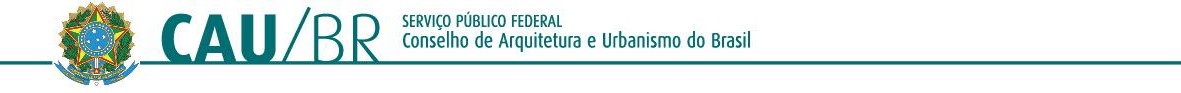 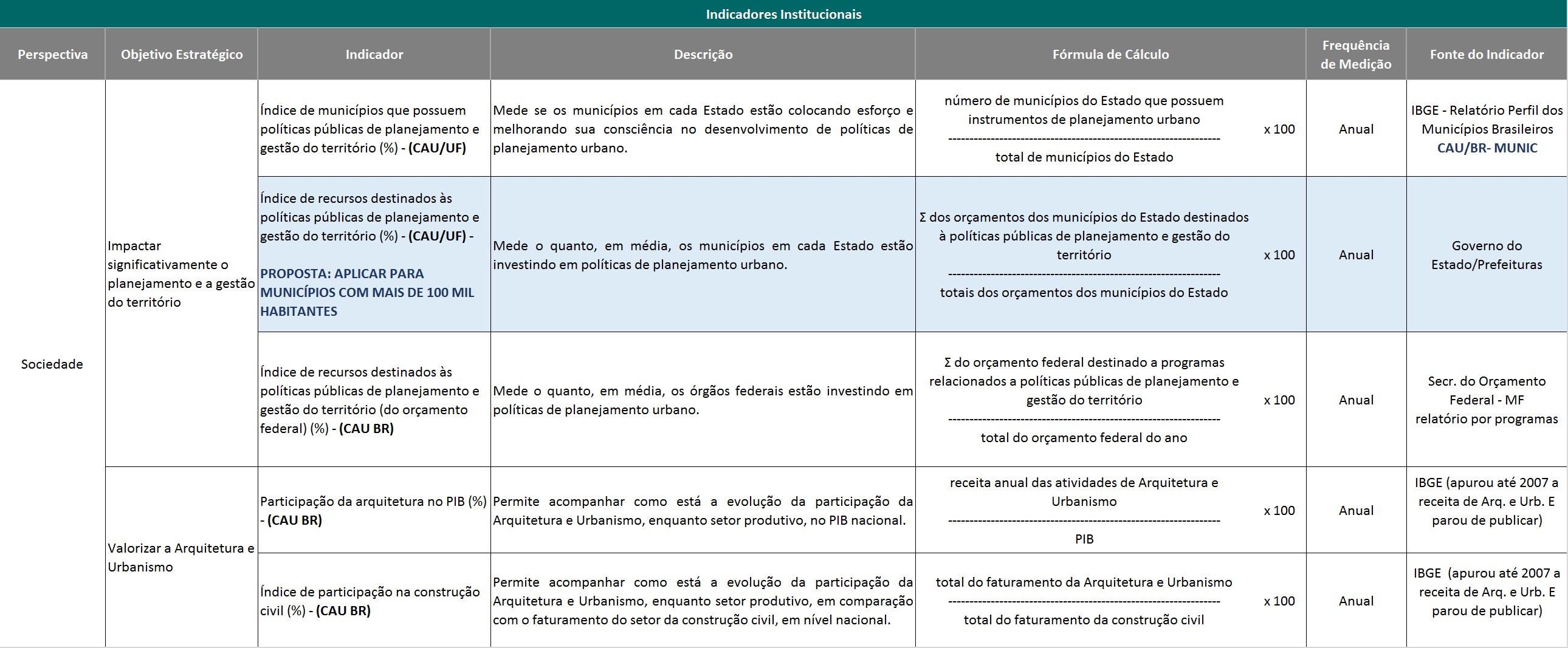 ANEXO I – Indicadores Institucionais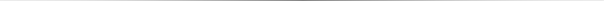 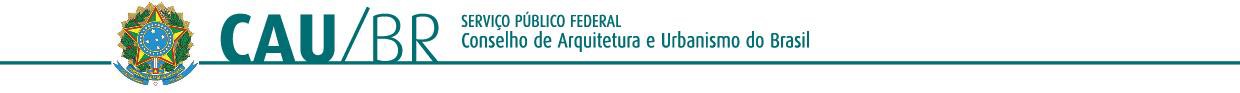 ANEXO II – Indicadores de Resultado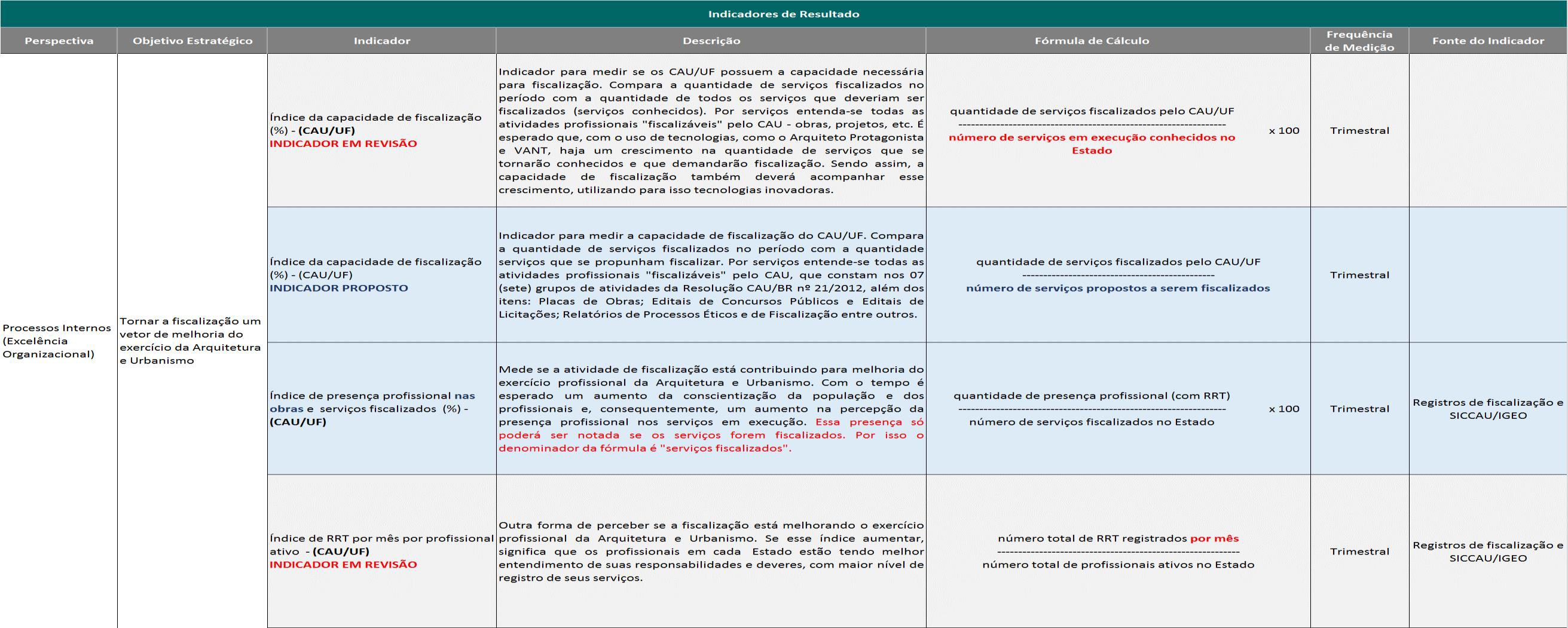 ANEXO II – Indicadores de Resultado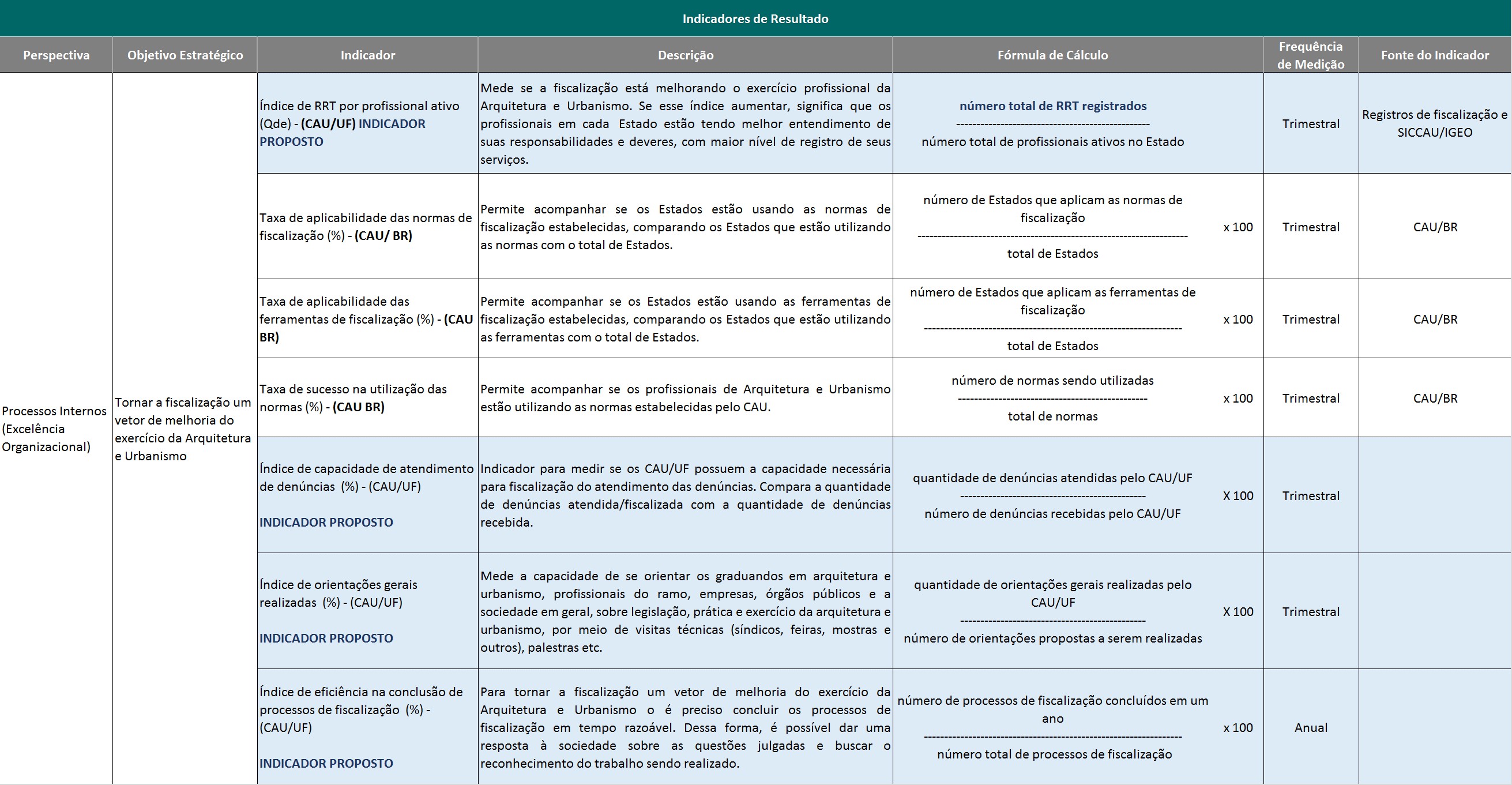 ANEXO II.I – Indicadores de Resultado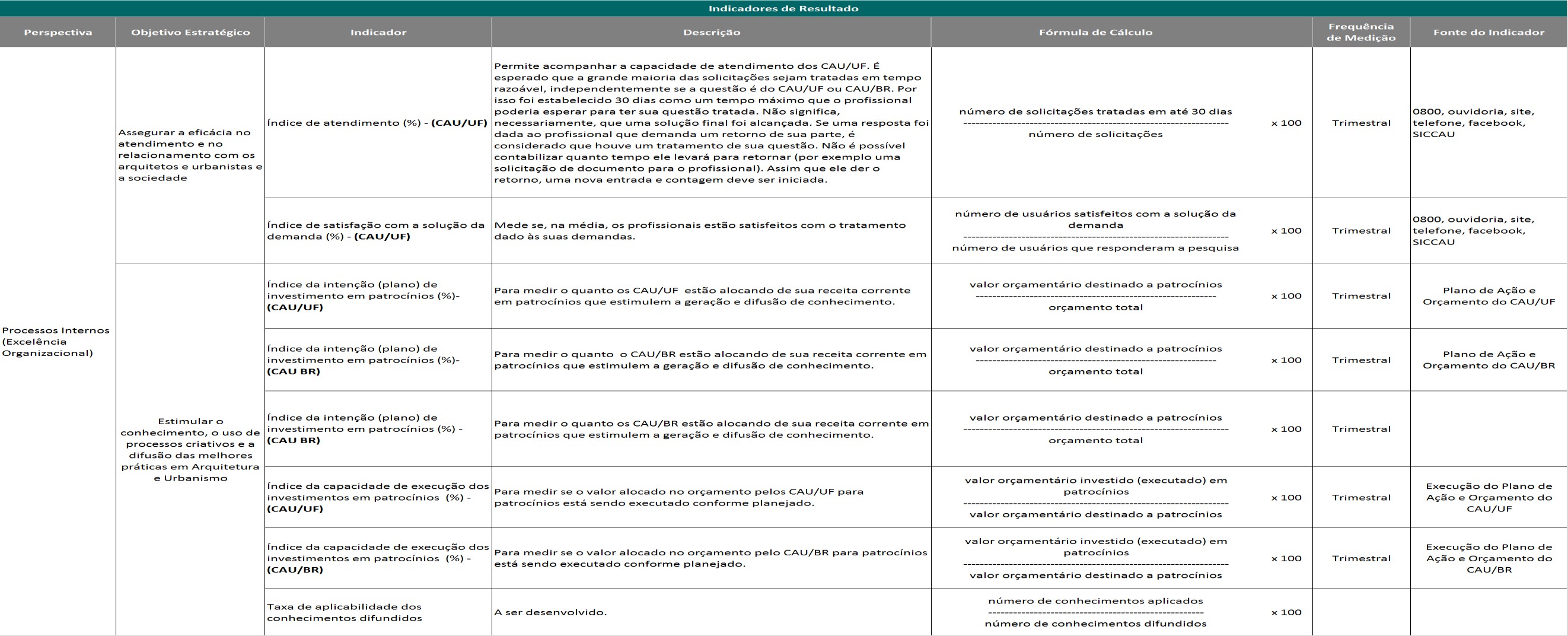 ANEXO II.II – Indicadores de Resultado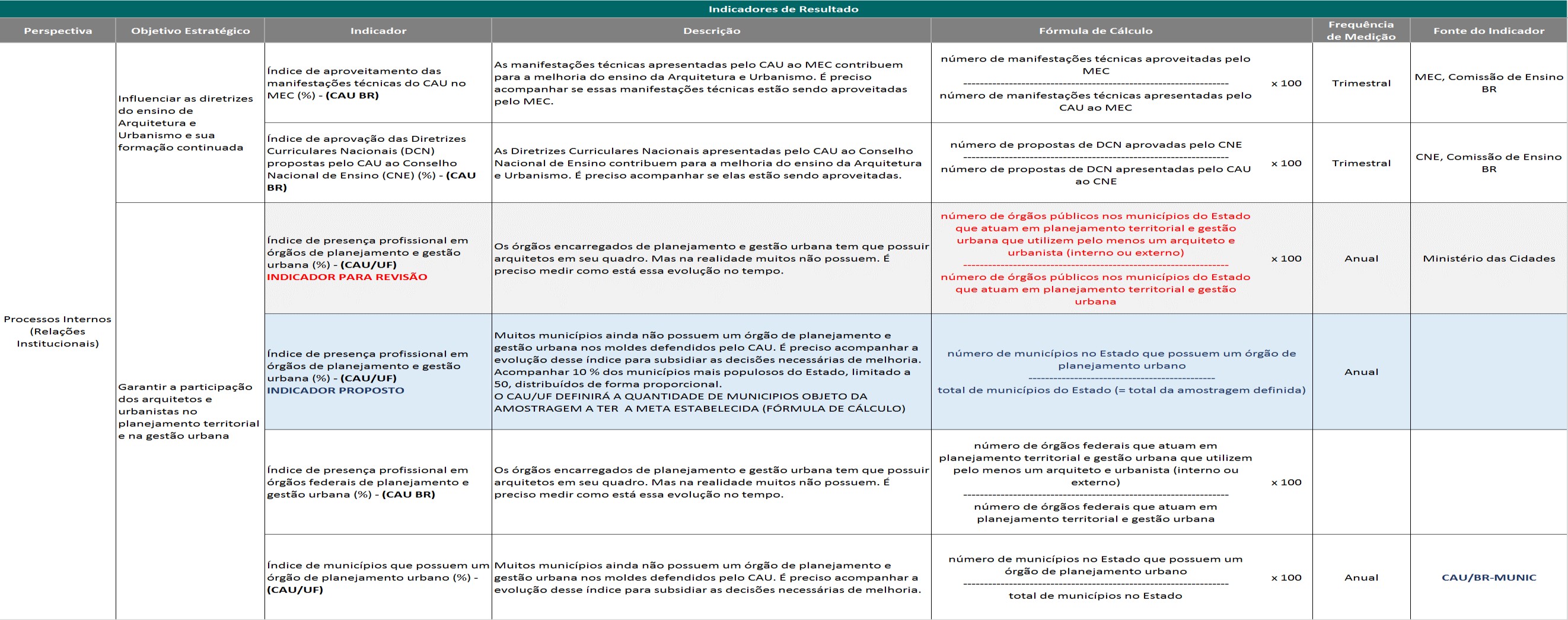 ANEXO II.III – Indicadores de Resultado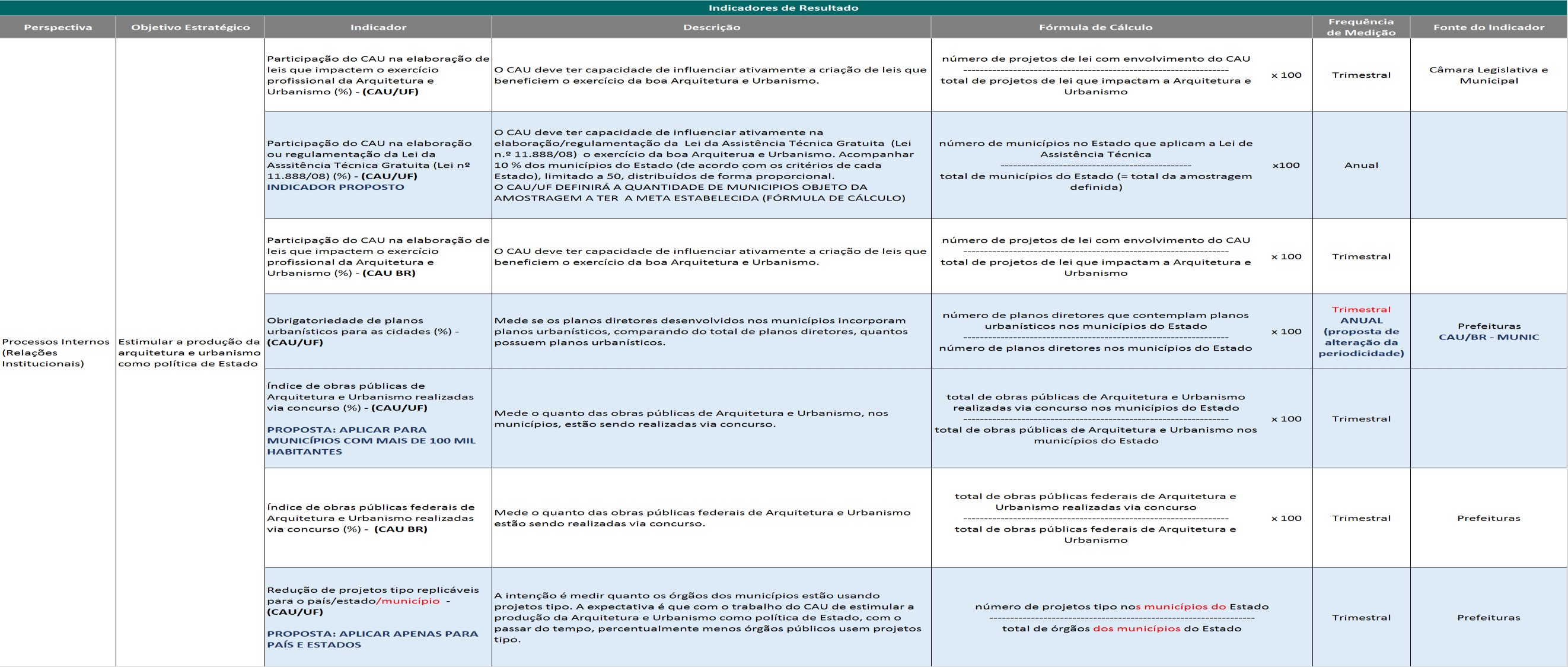 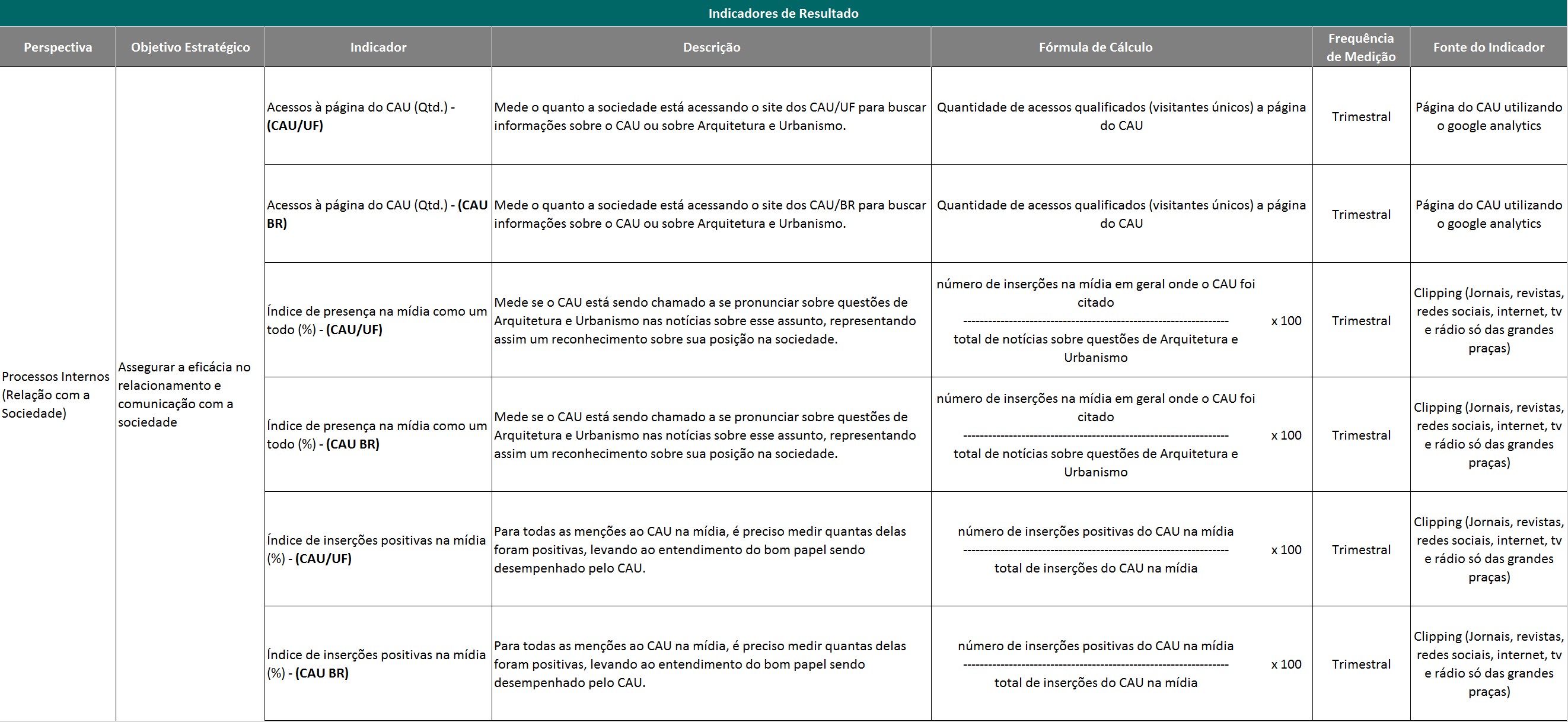 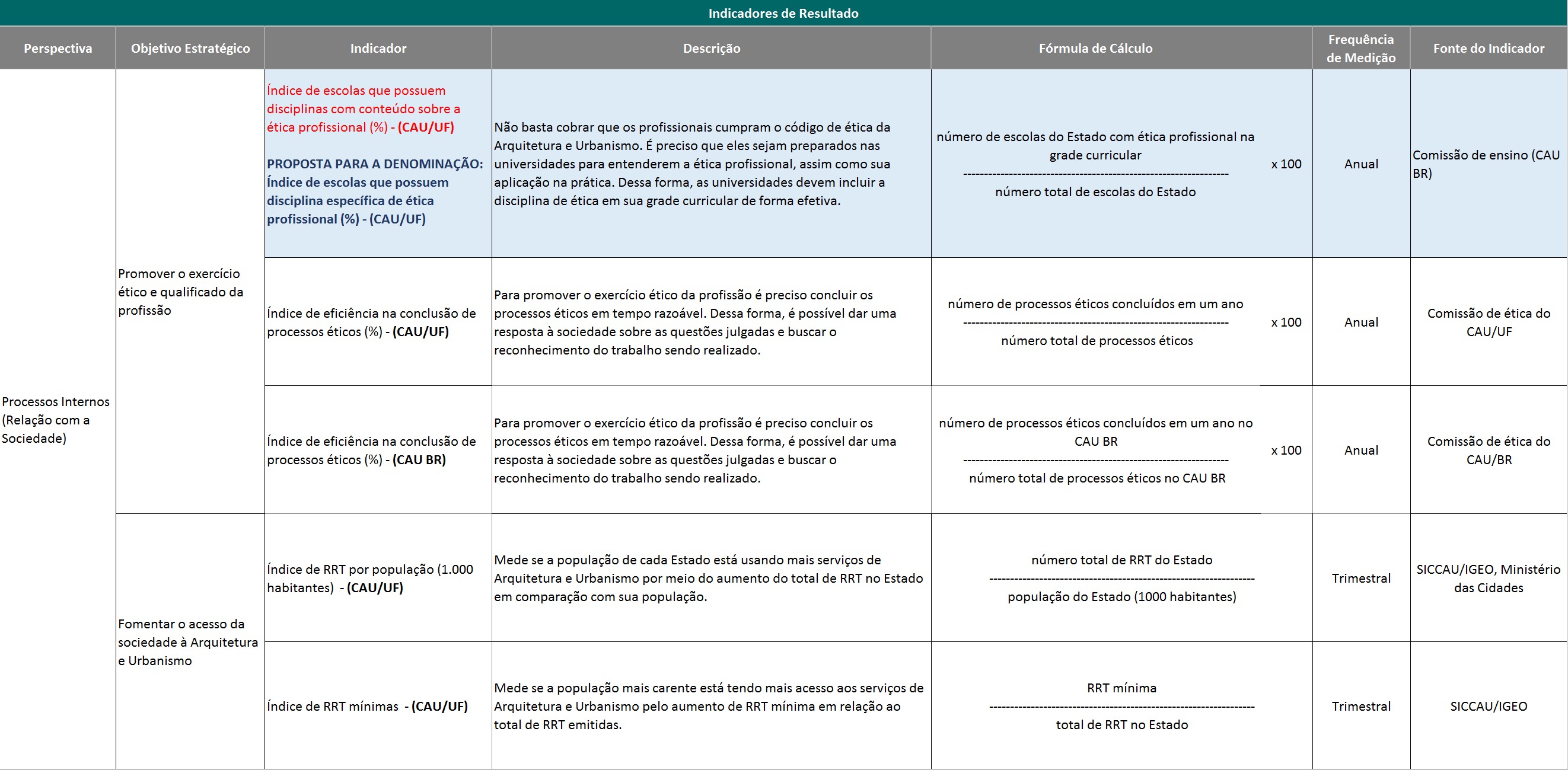 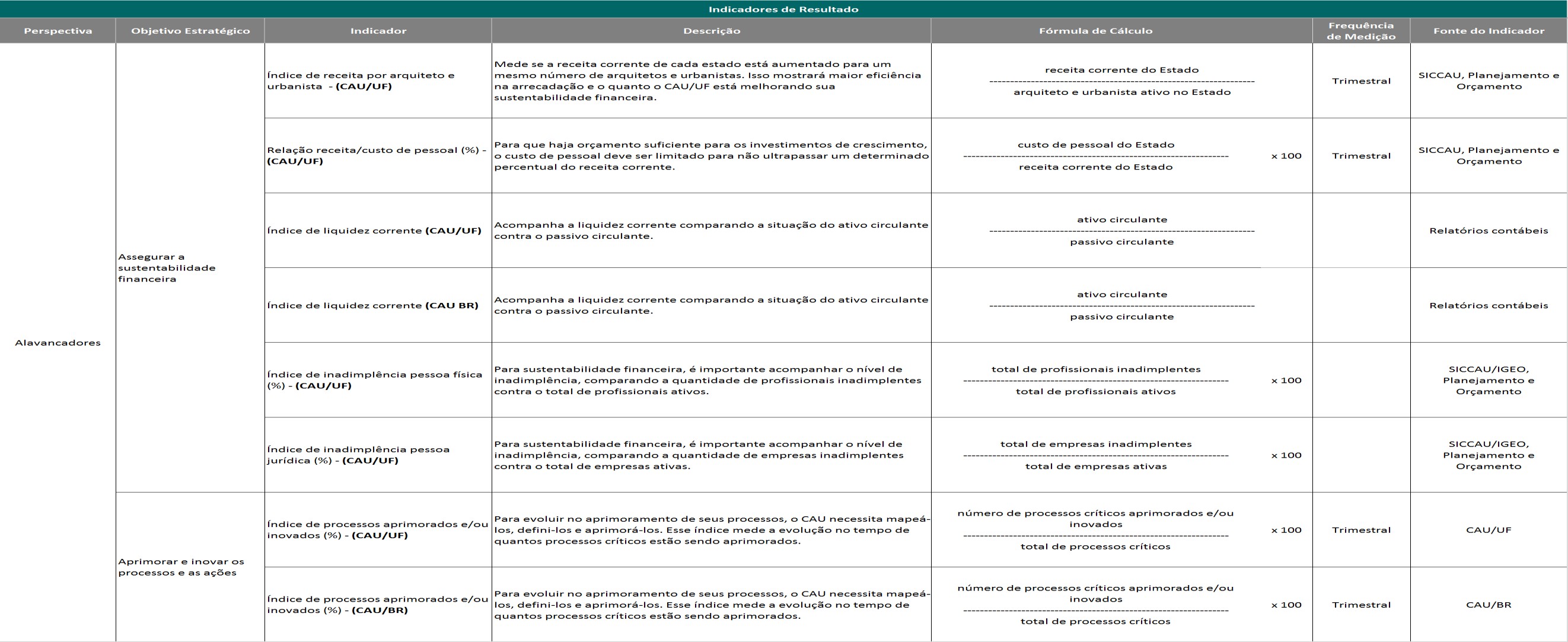 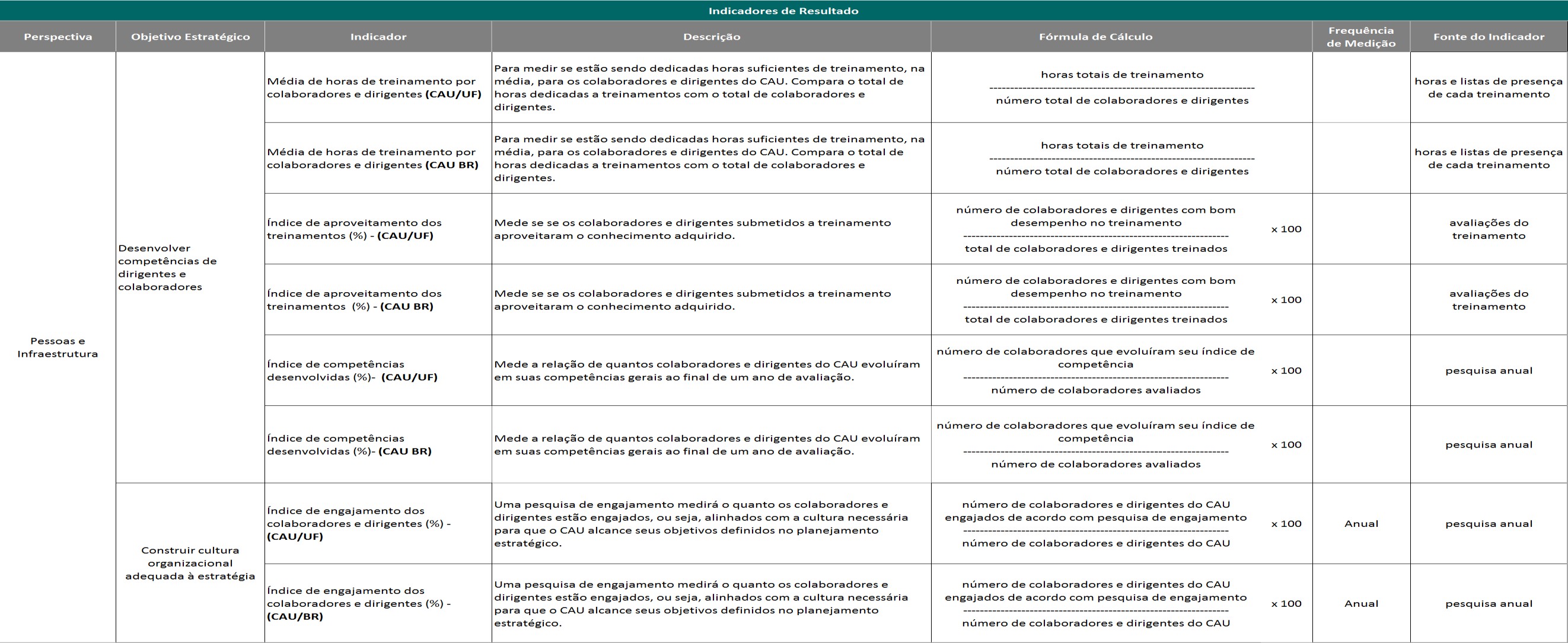 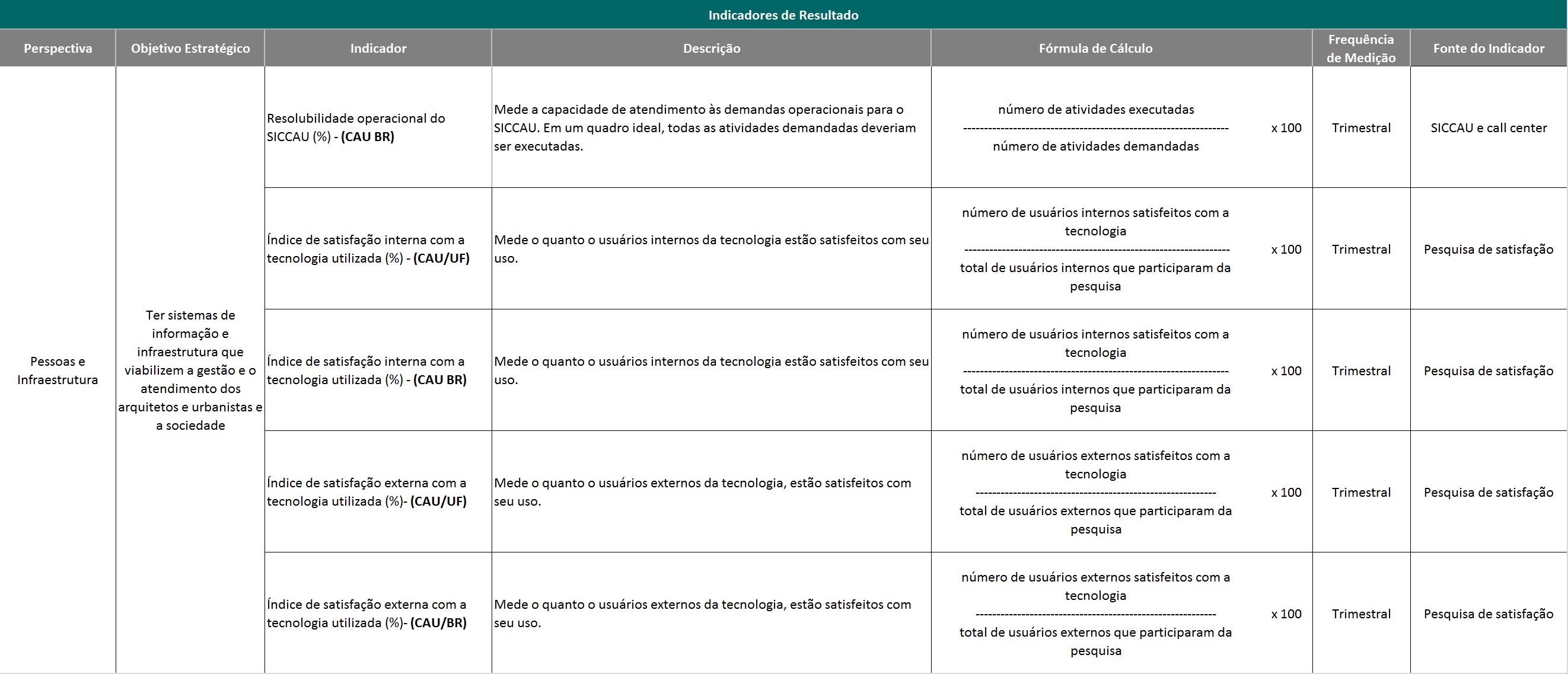 ANEXO III – CAU/UF – Posição de Arquitetos e Urbanistas, Empresas e RRTANEXO III – CAU/UF – Posição de arquitetos e urbanistas, empresas e RRTANEXO IV – Projeção da Receita Total do CAU – Exercício 2018Anexo IV.I – Projeção da Quantidade de Pagantes x Receita Total do CAU- Exercício 2018ANEXO IV – Projeção da Receita Total do CAU – Exercício 2018 (100%)Fonte da execução: Siccau em 26/06/2017.ANEXO IV.I – Projeção da Quantidade de Pagantes x Receita Total do CAU- Exercício 2018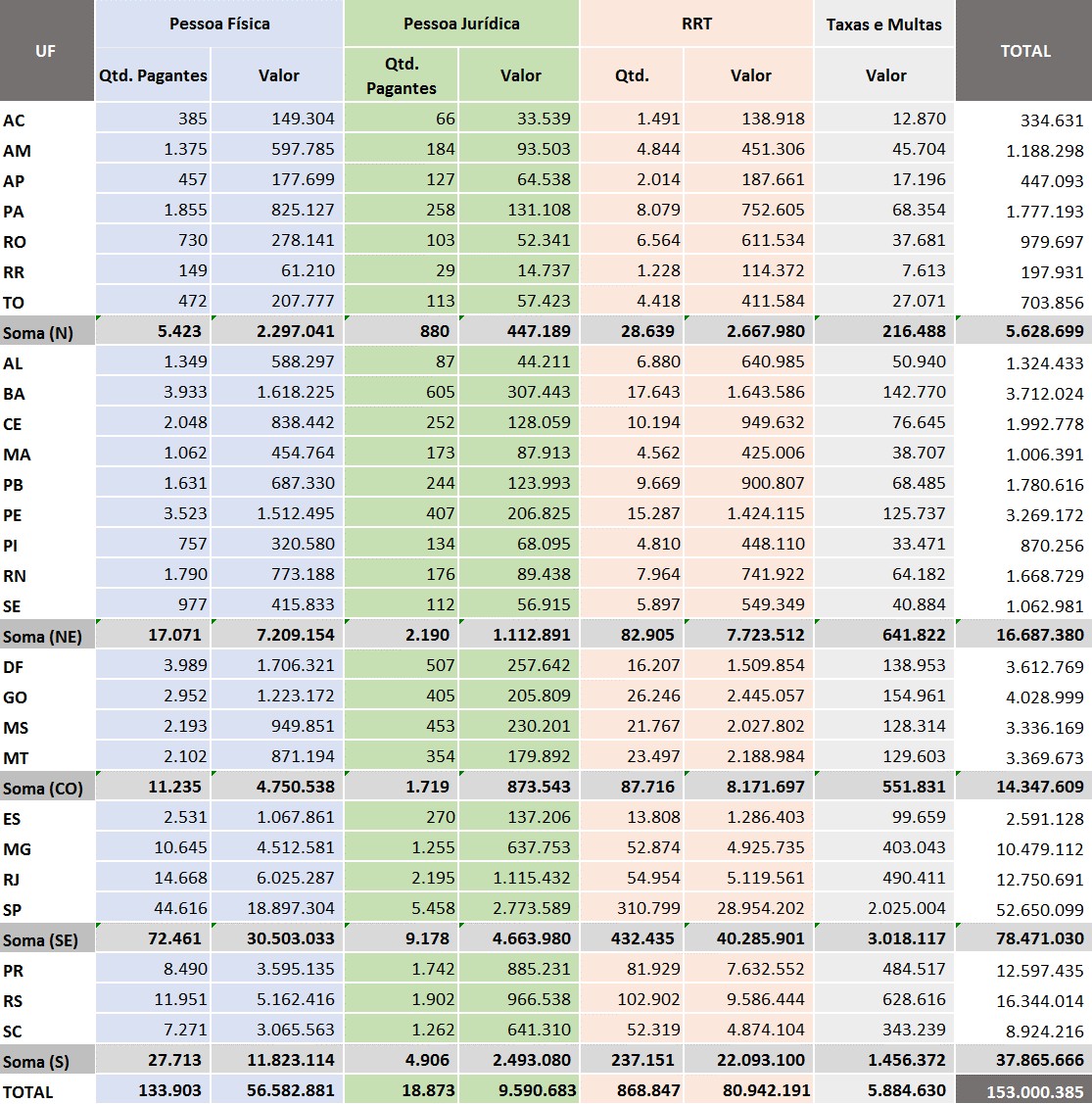 ANEXO V – Projeção do Quantitativo – Pessoa Física – Exercício 2018ANEXO V.I – Projeção da Receita da Anuidade – Pessoa Física – Exercício 2018 (Valores)ANEXO V.II – Composição do Quantitativo de Arquitetos por Faixa de DescontoANEXO V – Projeção do Quantitativo – Pessoa Física – Exercício 2018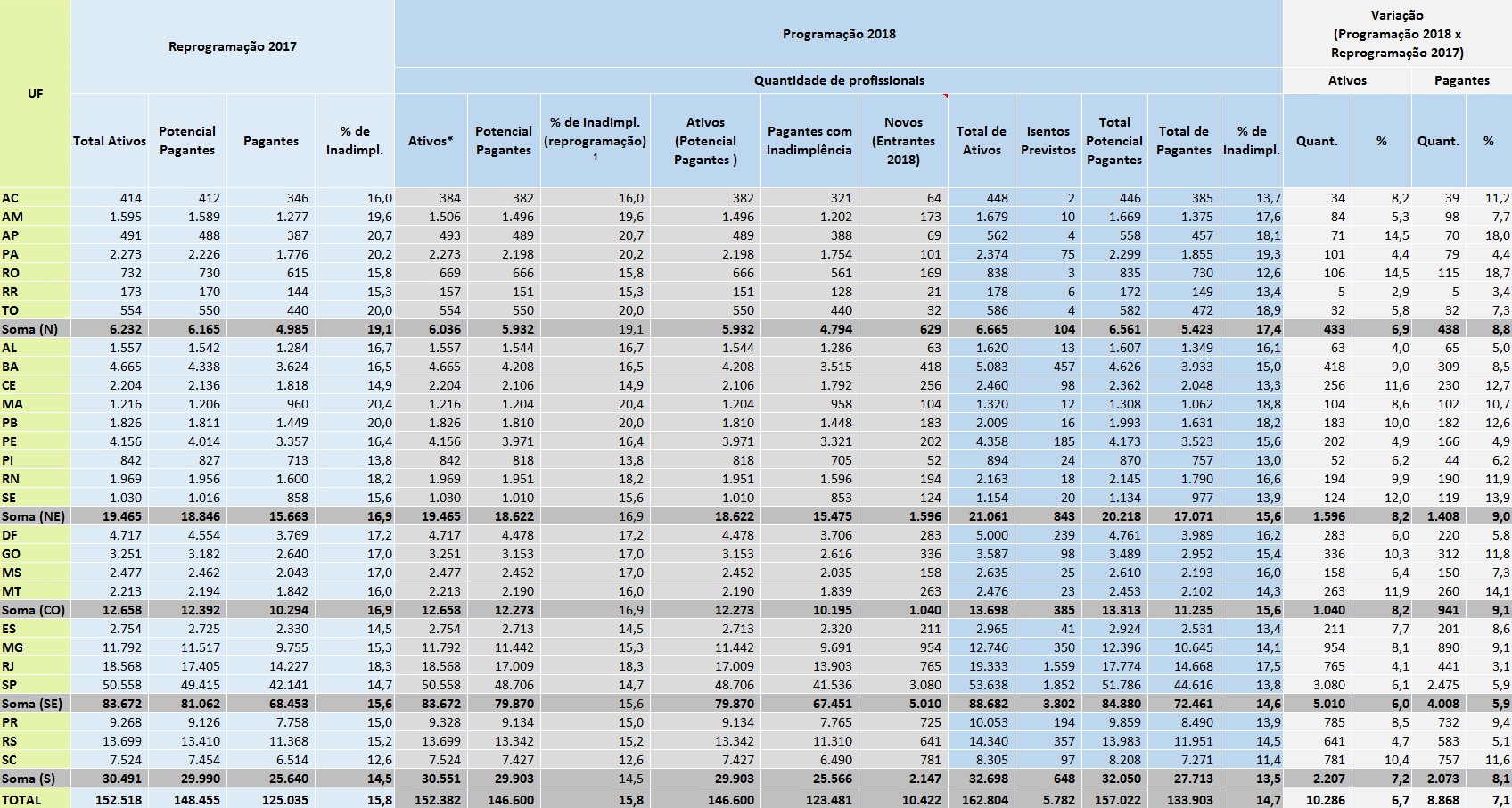 *Fontes da execução: (i) os estados que apresentavam um índice de execução inferior a 95%, ou uma execução igual ou superior a 100% a premissa foi de considerar a posição de execução do Siccau no dia 26/06/17;(ii) os estados que apresentavam execução no intervalo de 95% a 99,9% a premissa foi utilizar a previsão da reprogramação.Estimativa INPC =3,8 %, posição em 28.06.2017 - Fonte: FGV, IPC-Fipe, IBGE e Gerin do Banco Central do Brasil - http://www.bcb.gov.br/pec/Indeco/Port/indeco.aspANEXO V.I – Projeção da Receita da Anuidade – Pessoa Física – Exercício 2018 (Valores)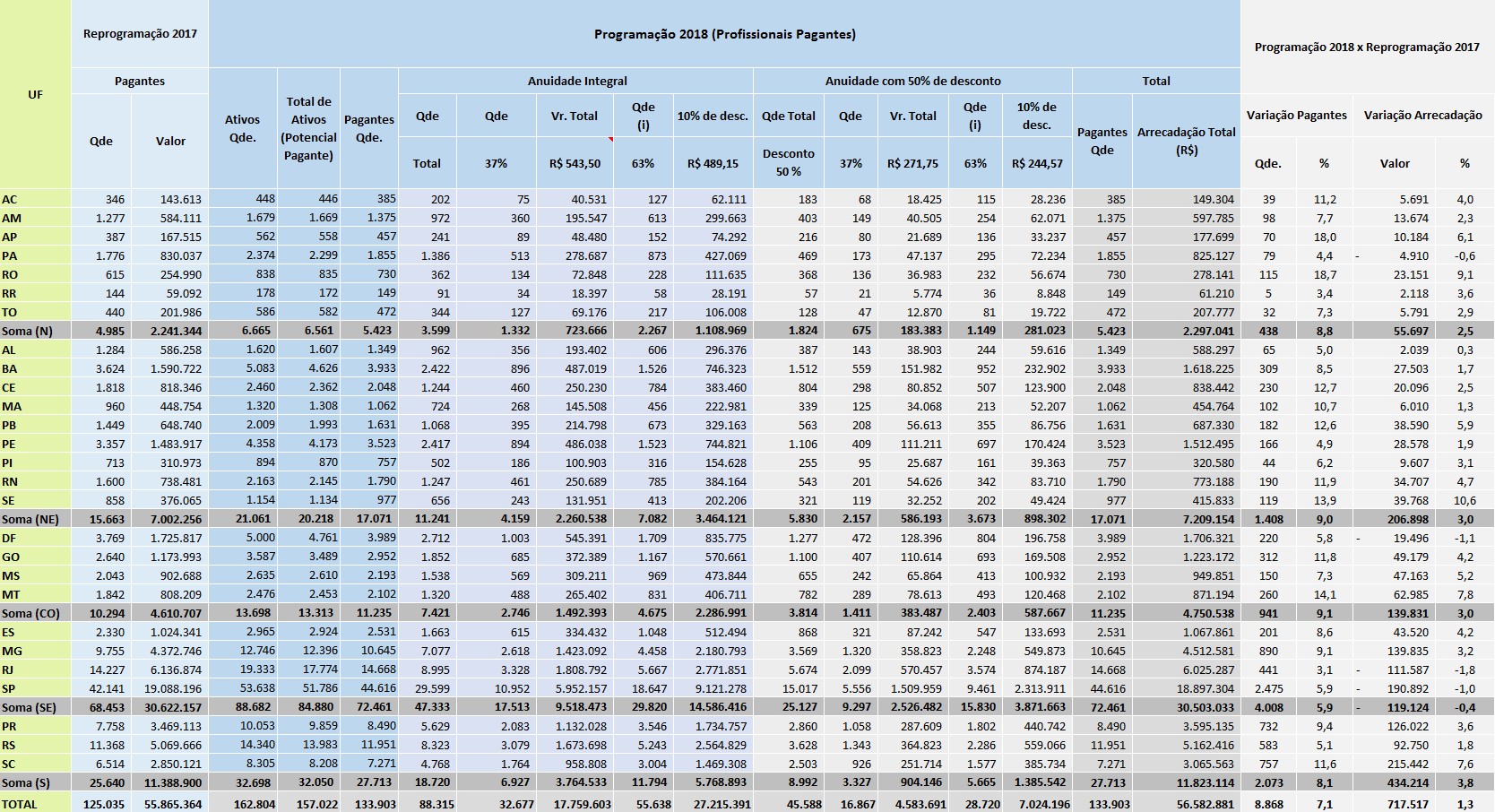 *Fontes da execução: (i) os estados que apresentavam um índice de execução inferior a 95% ou uma execução igual ou superior a 100%, a premissa foi de considerar a posição de execução do Siccau no dia 26/06/17;(ii) os estados que apresentavam execução no intervalo de 95% a 99,9%, a premissa foi utilizar a previsão da reprogramação.Estimativa INPC =3,8 %, posição em 28.06.2017 - Fonte: FGV, IPC-Fipe, IBGE e Gerin do Banco Central do Brasil - http://www.bcb.gov.br/pec/Indeco/Port/indeco.aspANEXO V.II – Composição do Quantitativo de Arquitetos por Faixa de Desconto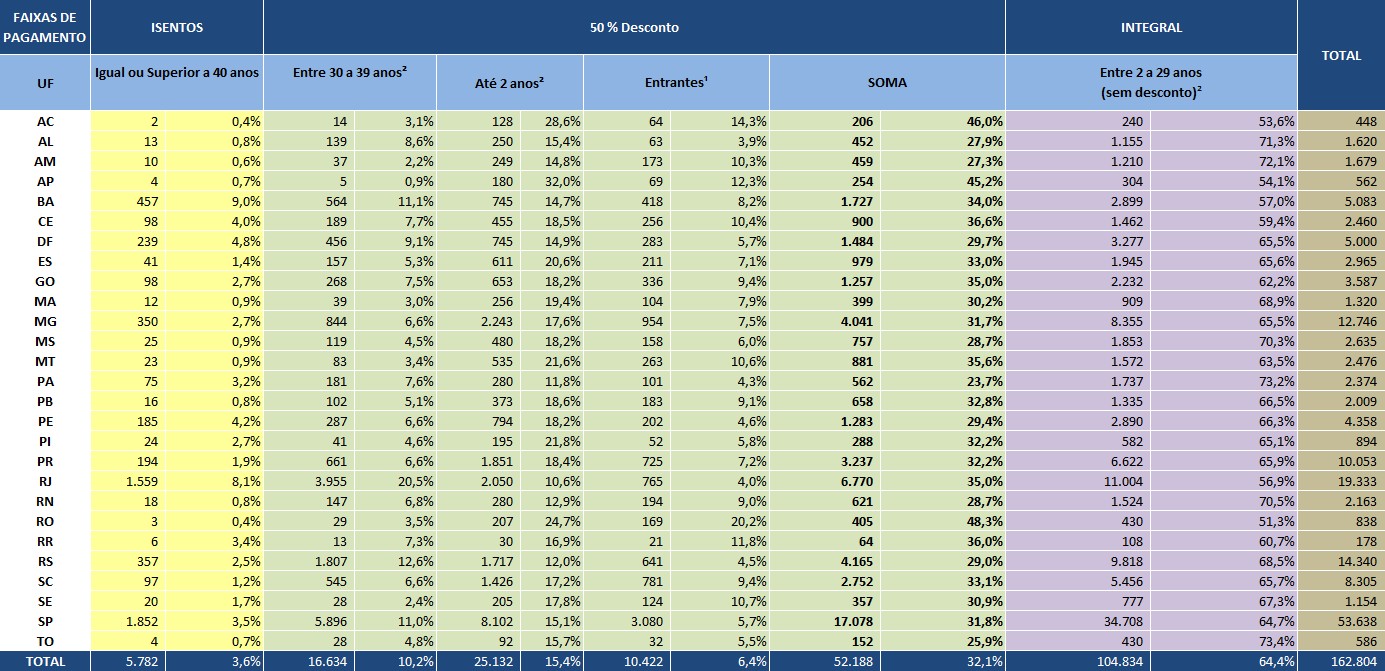 ¹ Entrantes = 70 % dos Egressos previstos pela CEF (Comissão de Ensino e Formação). ² Estas faixas não consideram as inadimplências.Fontes da execução: Siccau em 26/06/2017 às 13hANEXO VI – Projeção do Quantitativo – Pessoa Jurídica – Exercício 2018ANEXO VI.I – Projeção da Receita da Anuidade – Pessoa Jurídica – Exercício 2018 (Valores)ANEXO VI – Projeção do Quantitativo – Pessoa Jurídica – Exercício 2018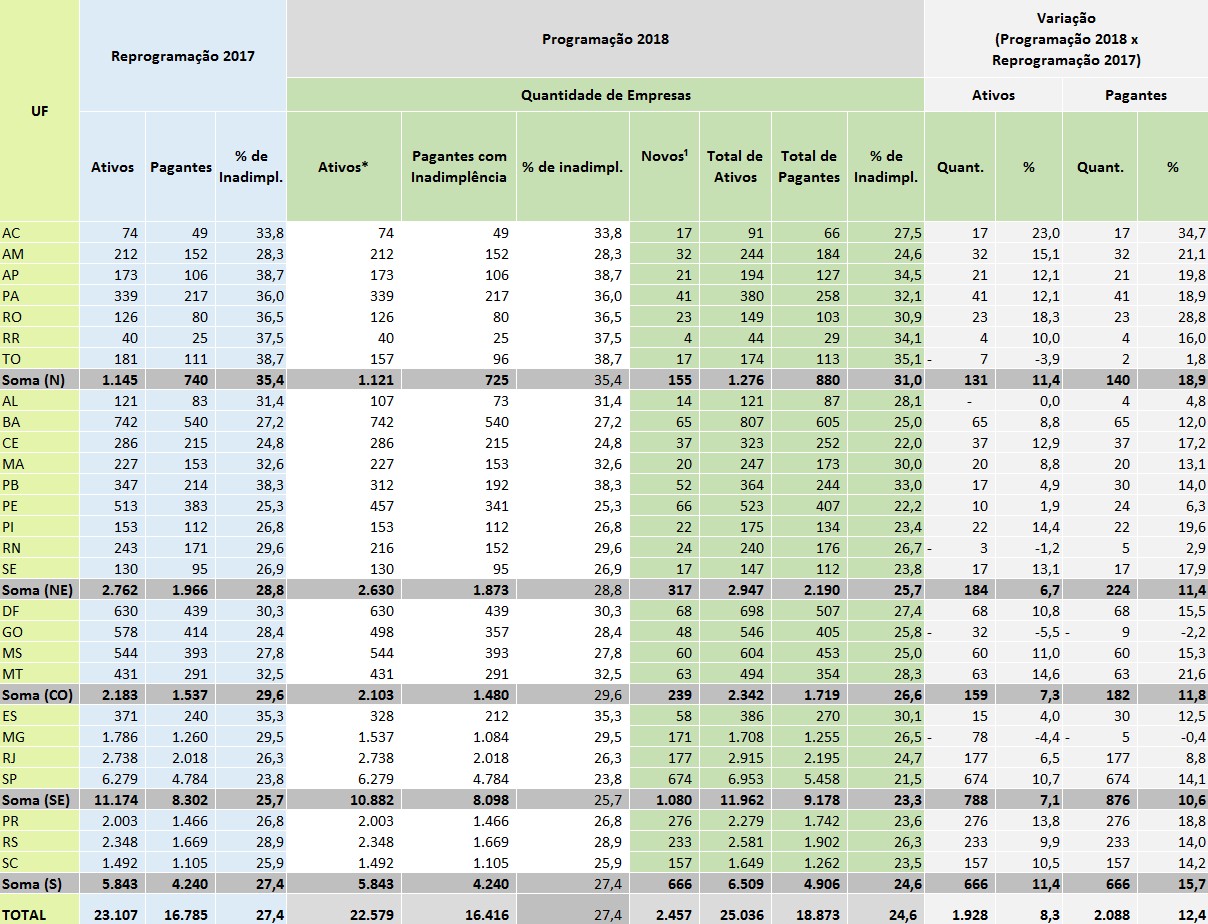 *Fontes da execução: (i) os estados que apresentavam um índice de execução inferior a 90%, ou uma execução igual ou superior a 100%, a premissa foi de considerar a posição de execução do Siccau no dia 26/06/17;(ii) os estados que apresentavam execução no intervalo de 90% a 100%, a premissa foi utilizar a previsão da reprogramação.Estimativa INPC =3,8 %, posição em 28.06.2017 - Fonte: FGV, IPC-Fipe, IBGE e Gerin do Banco Central do Brasil - http://www.bcb.gov.br/pec/Indeco/Port/indeco.aspANEXO VI.I – Projeção da Receita da Anuidade – Pessoa Jurídica – Exercício 2018 (Valores)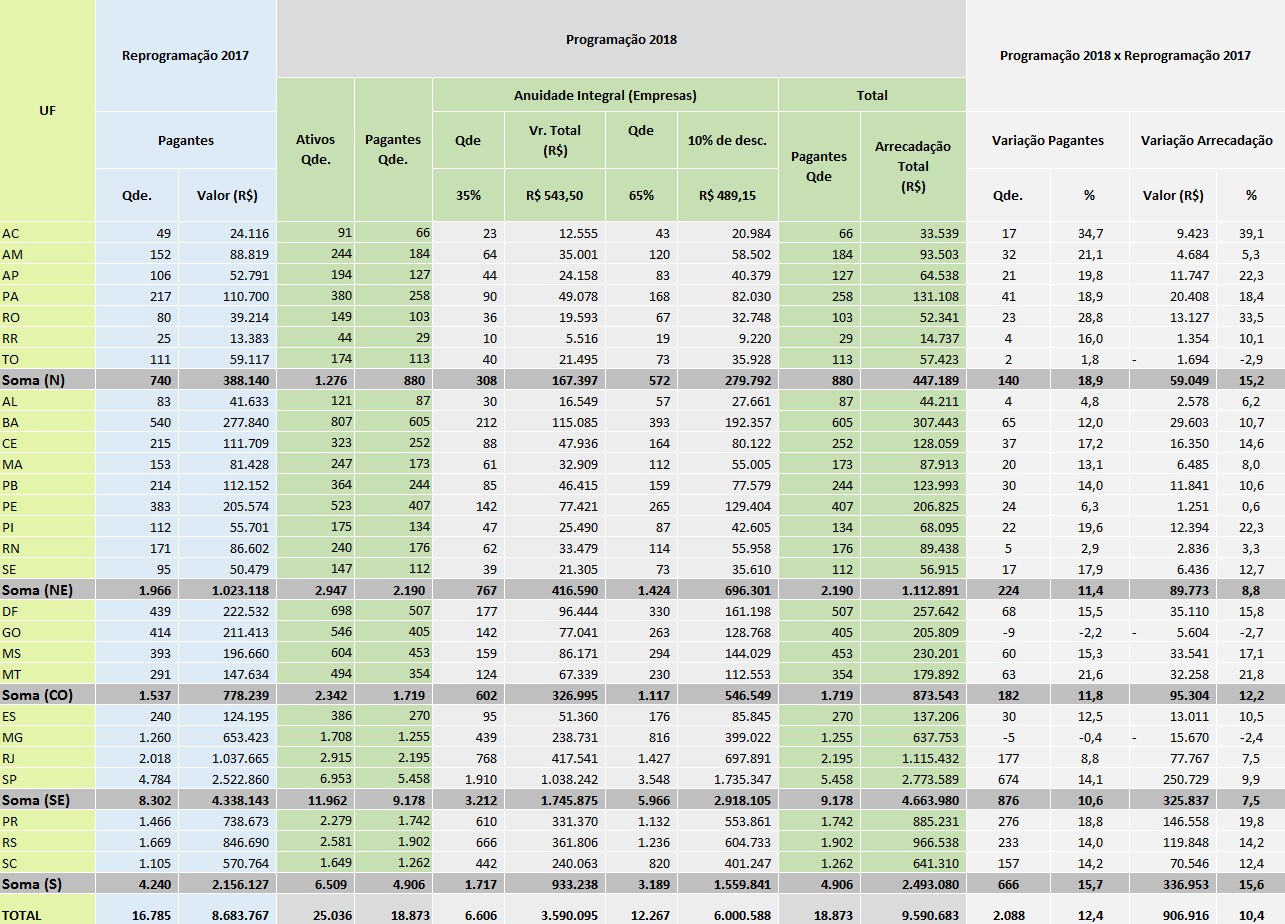 *Fontes da execução: (i) os estados que apresentavam um índice de execução inferior a 90%, ou uma execução igual ou superior a 100%, a premissa foi de considerar a posição de execução do Siccau no dia 26/06/17; (ii) os estados que apresentavam execução no intervalo de 90% a 100%, a premissa foi utilizar a previsão da reprogramação.Estimativa INPC =3,8 %, posição em 28.06.2017 - Fonte: FGV, IPC-Fipe, IBGE e Gerin do Banco Central do Brasil - http://www.bcb.gov.br/pec/Indeco/Port/indeco.aspANEXO VII – Projeção da Receita de RRT - Programação 2018 x Reprogramação 2017ANEXO VII – Projeção da Receita de RRT TOTAL– Programação 2018 x Reprogramação 2017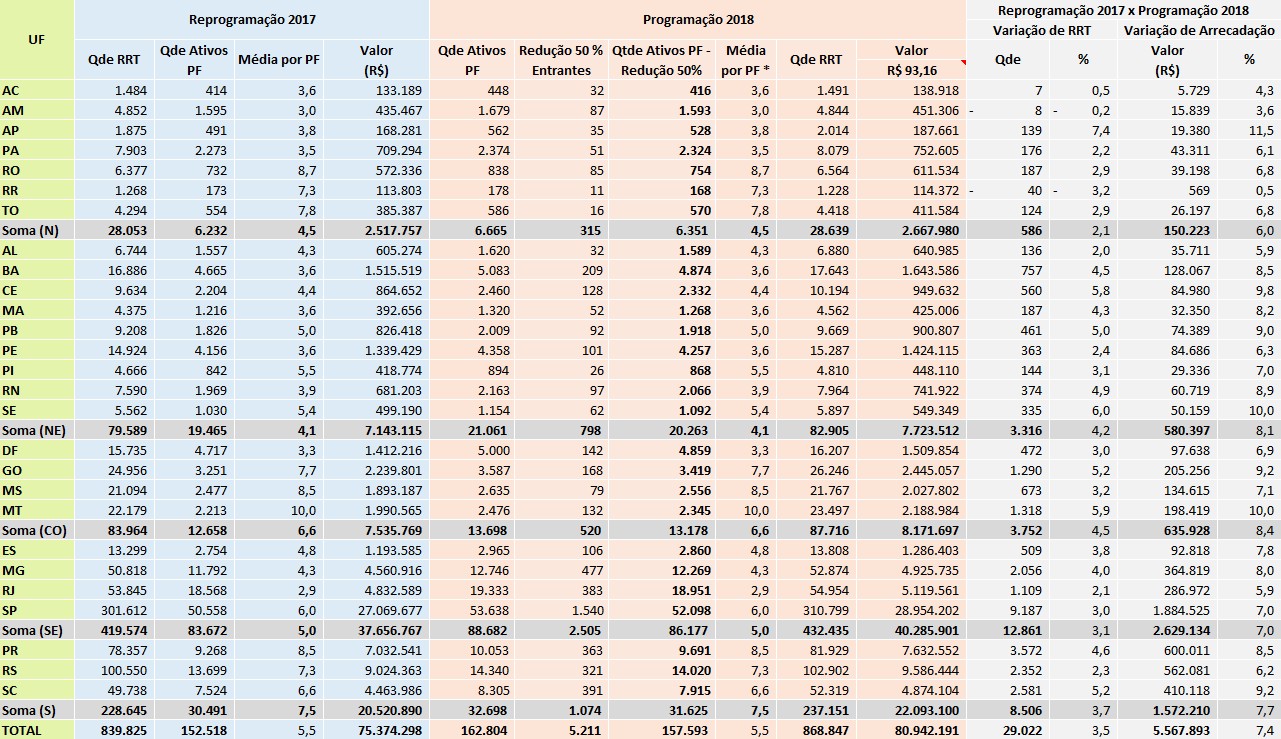 *A média por profissional da Programação 2018 permaneceu a mesma da Reprogramação 2017.ANEXO VIII – Projeção da Receita de Taxas e Multas do CAU – Exercício 2018ANEXO VIII – Projeção da Receita de Taxas e Multas do CAU – Exercício 2018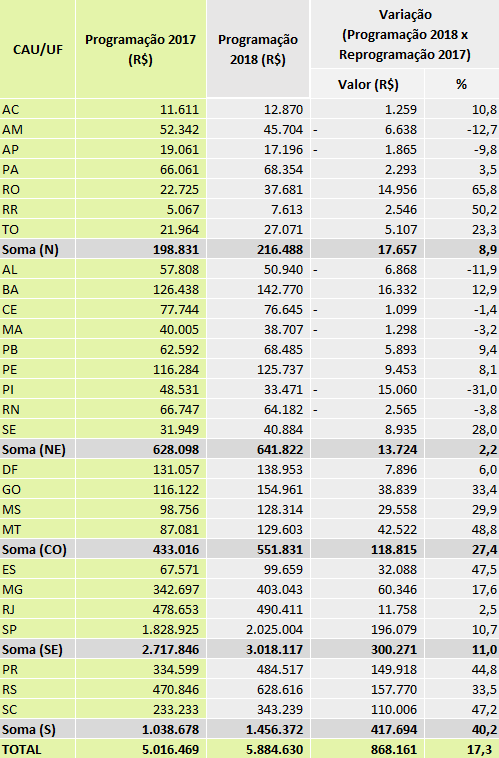 Nota: 4% da Receita de arrecadação (anuidade PF + anuidade PJ + RRT)ANEXO IX – Projeção da Receita dos CAU/UF – Exercício 2018ANEXO IX – Projeção da Receita dos CAU/UF – Exercício 2018 (80%)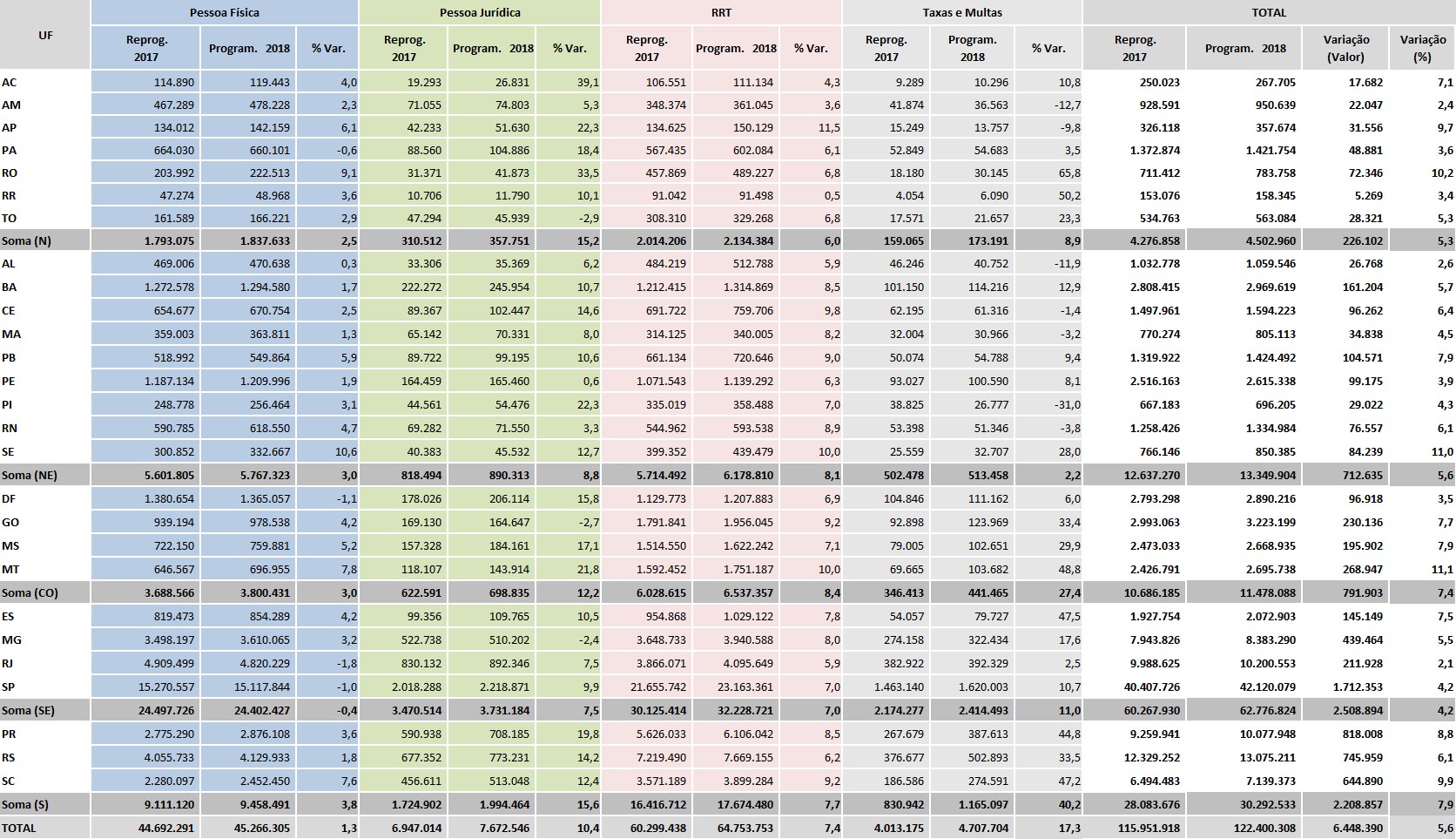 ANEXO X – Fundo de Apoio Financeiro aos CAU/UF – Exercício 2018 – Destinação dos Recursos por CAU/Básico (dez CAU Básicos)ANEXO X.I – Fundo de Apoio Financeiro aos CAU/UF – Exercício 2018 – Participação dos CAU/UF e CAU/BRANEXO X – Fundo de Apoio Financeiro aos CAU/UF – Exercício 2018 – Destinação dos Recursos por CAU/Básico.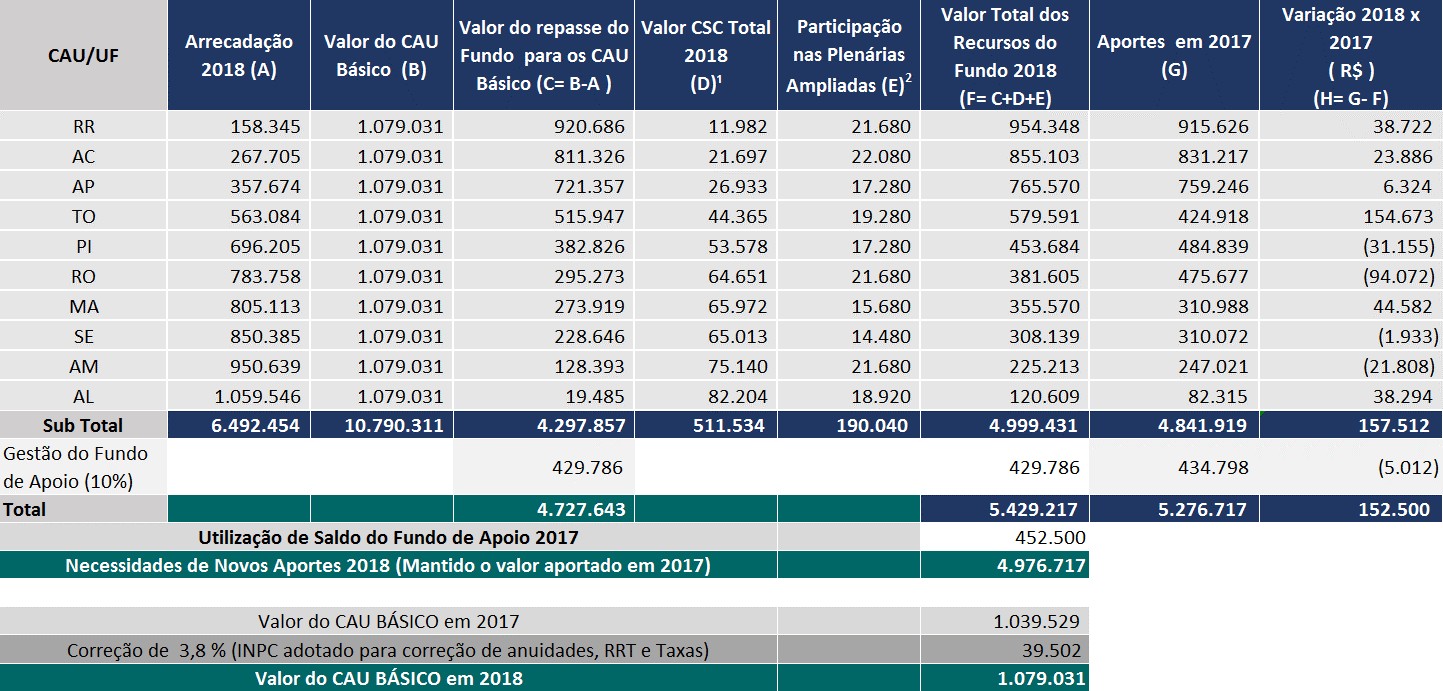 ¹ Está incluso o CSC e fundo de reserva (CSC = R$ 429.973 / Fundo de Reserva = R$ 42.997) e TAQ + Telefonia (TAQ + Telefonia= R$ 35.058 + Fundo de Reserva= R$ 3.506).2 Participação nas Plenárias Ampliadas - custo da participação do Presidente do CAU Básico nas Plenárias Ampliadas (4 eventos de 1 dia cada).ANEXO X.I – Fundo de Apoio Financeiro aos CAU/UF – Exercício 2018 – Participação dos CAU/UF e CAU/BR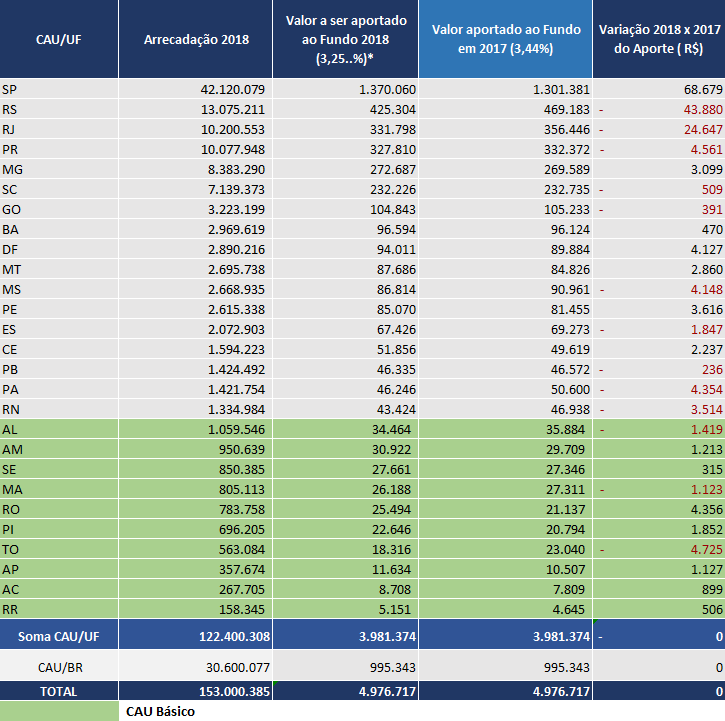 ANEXO XI – Demonstrativo da Participação dos CAU/UF e do CAU/BR nas Despesas do Centro de Serviços Compartilhados (Serviços Essenciais)ANEXO XI.I – Demonstrativo da Participação dos CAU/UF e do CAU/BR nas Despesas do Centro de Serviços Compartilhados (0800 e TAQ)ANEXO XI.II – Demonstrativo da Participação dos CAU/UF e do CAU/BR nas Despesas do Centro de Serviços Compartilhados (Demais serviços essenciais)ANEXO XI – Demonstrativo da Participação dos CAU/UF e do CAU/BR nas Despesas do Centro de ServiçosCompartilhados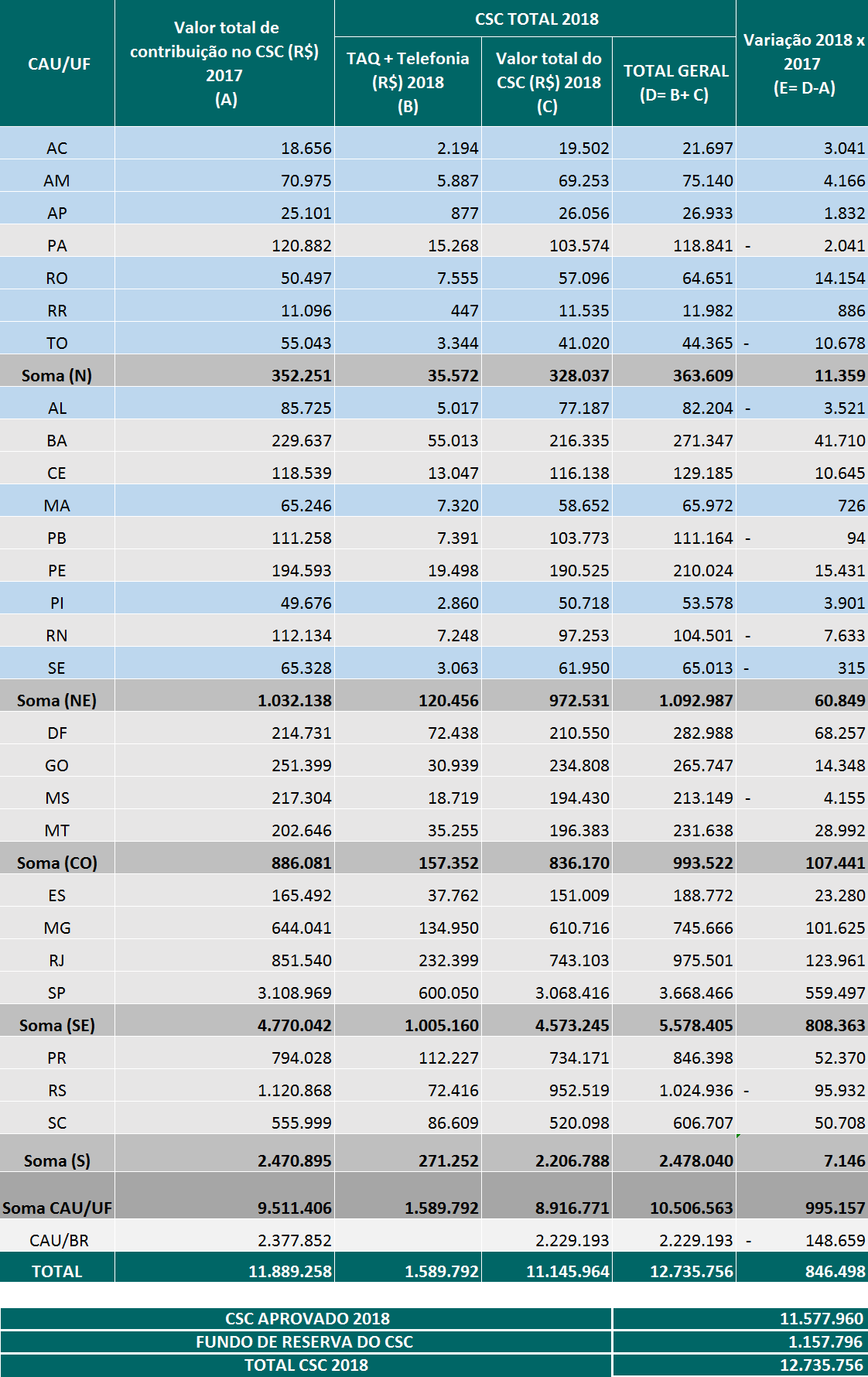 ANEXO XI.I – Demonstrativo da Participação dos CAU/UF e do CAU/BR nas Despesas do Centro de ServiçosCompartilhados (0800 e TAQ)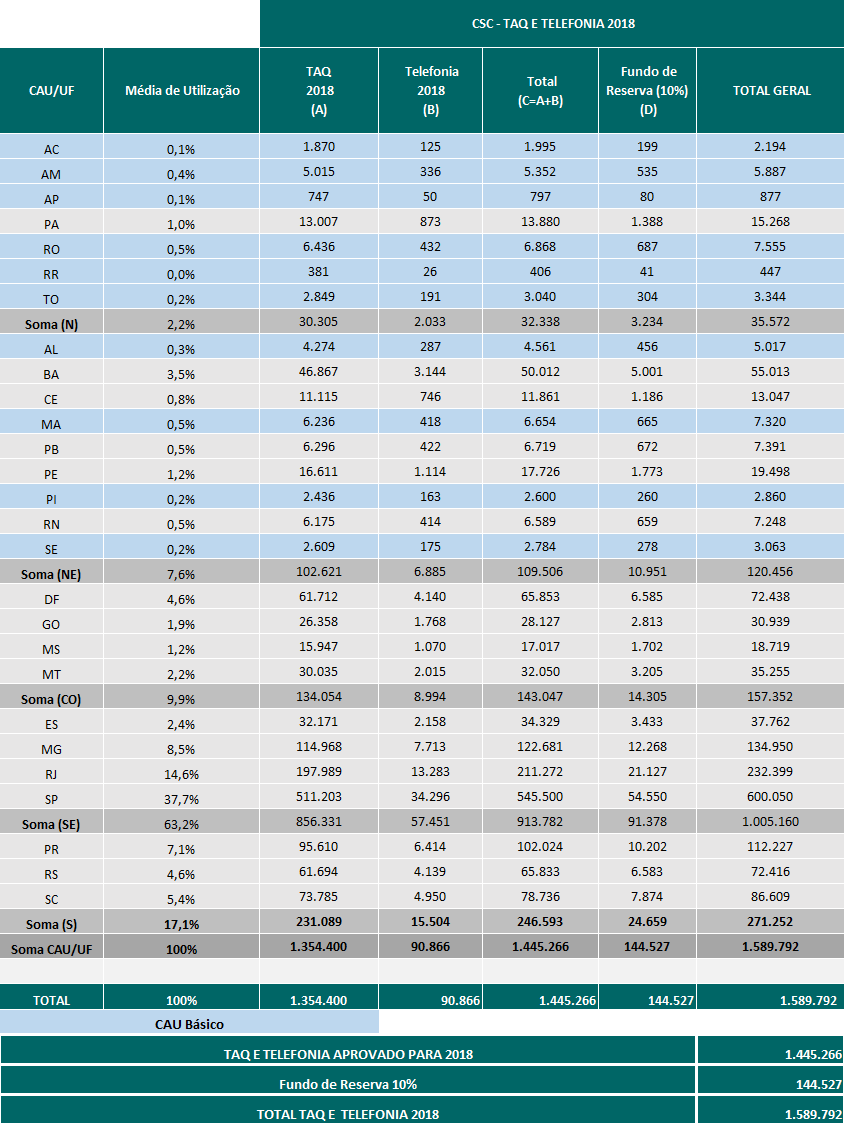 ANEXO XI.II – Demonstrativo da Participação dos CAU/UF e do CAU/BR nas Despesas do Centro de ServiçosCompartilhados (Demais serviços essenciais)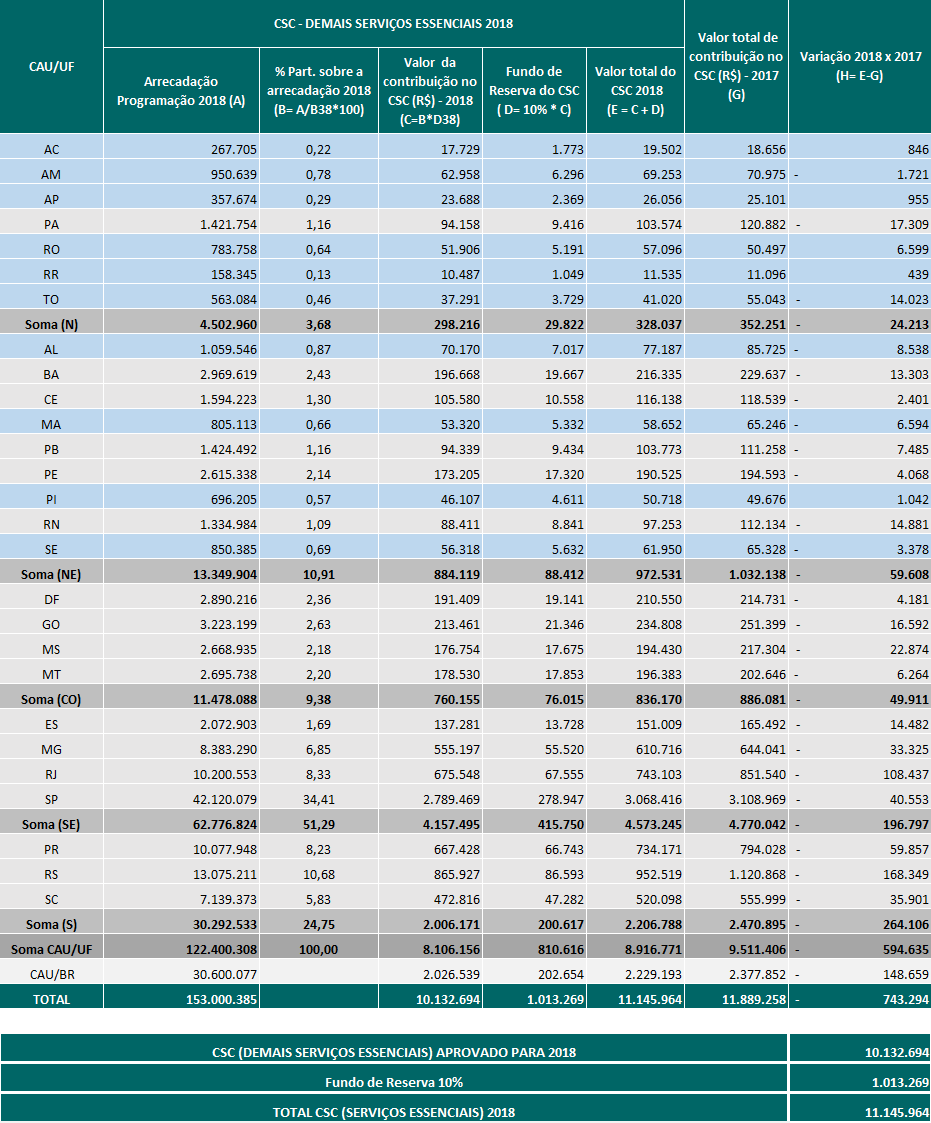 ANEXO XII –Despesas do Centro de Serviços Compartilhados (Serviços por Adesão)ANEXO XII.I –Despesas do Centro de Serviços Compartilhados (Plataforma TI)ANEXO XII.II –Despesas do Centro de Serviços Compartilhados (SISCAF)ANEXO XII –Despesas do Centro de Serviços Compartilhados (Serviços por Adesão)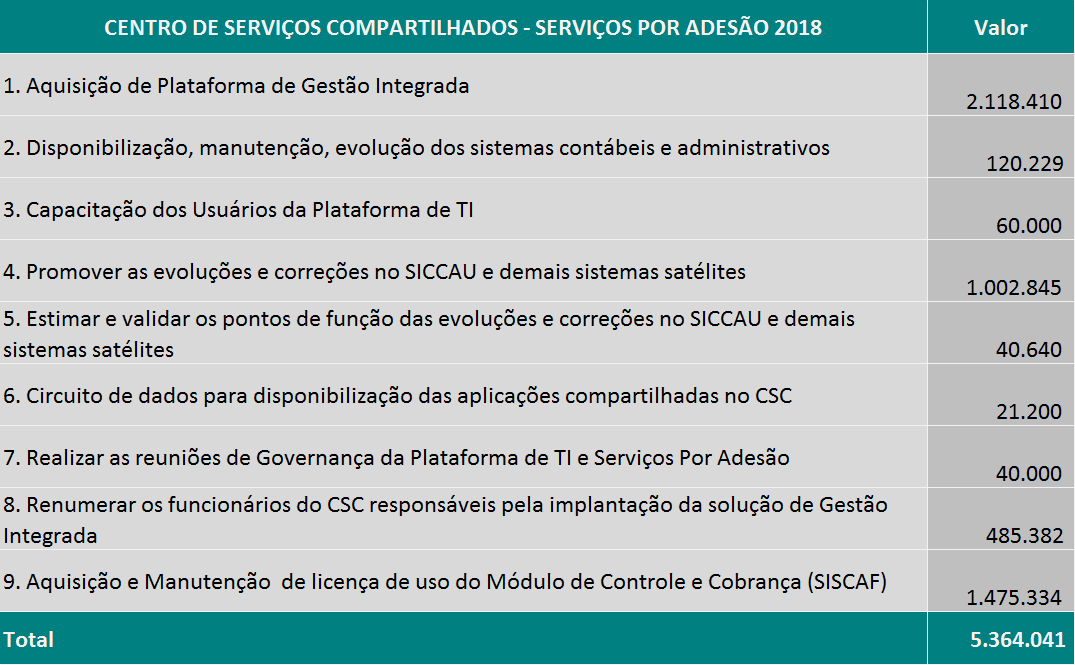 ANEXO XII.I –Despesas do Centro de Serviços Compartilhados (Plataforma TI)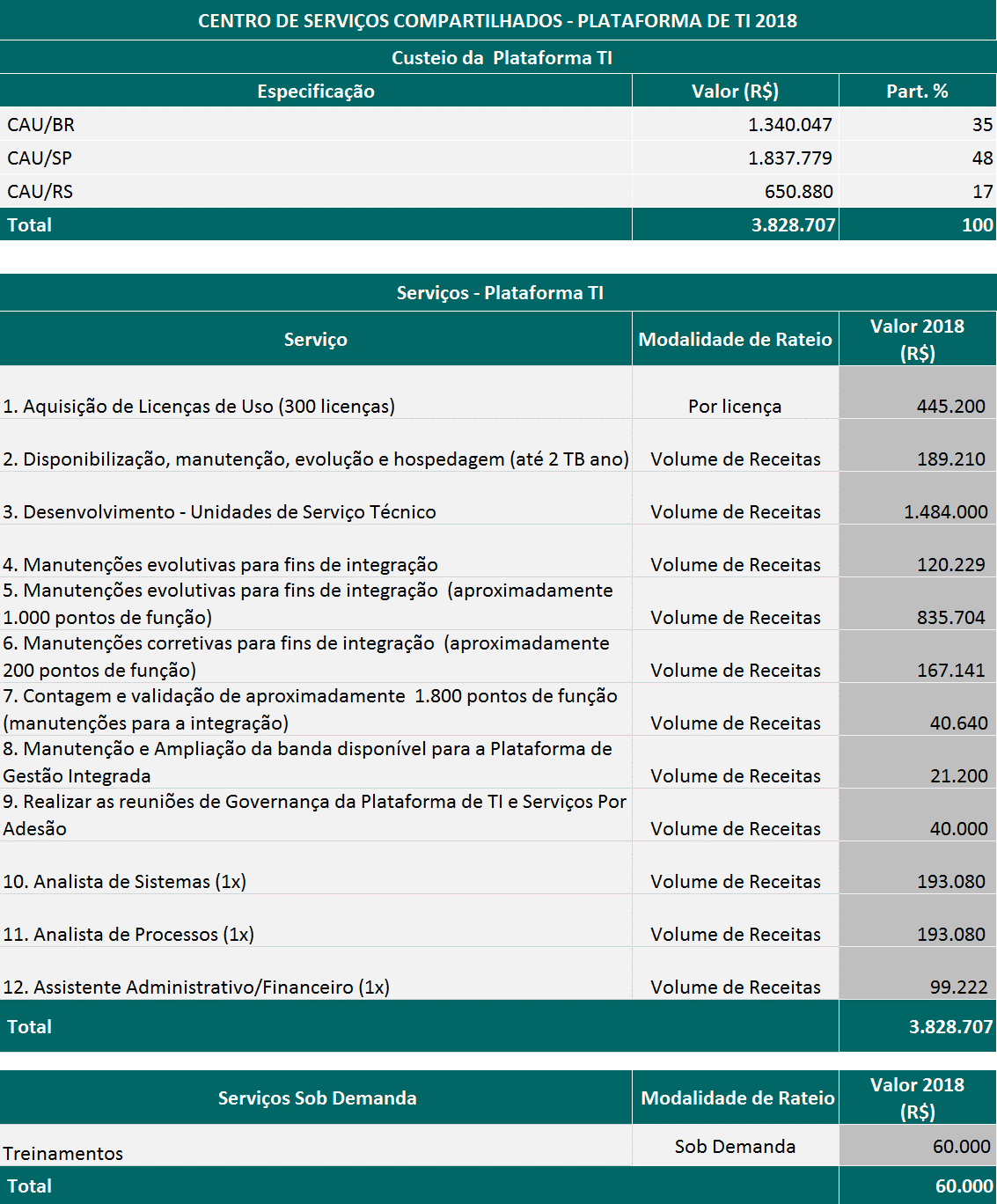 ANEXO XII.II –Despesas do Centro de Serviços Compartilhados (Serviços por Adesão- SISCAF)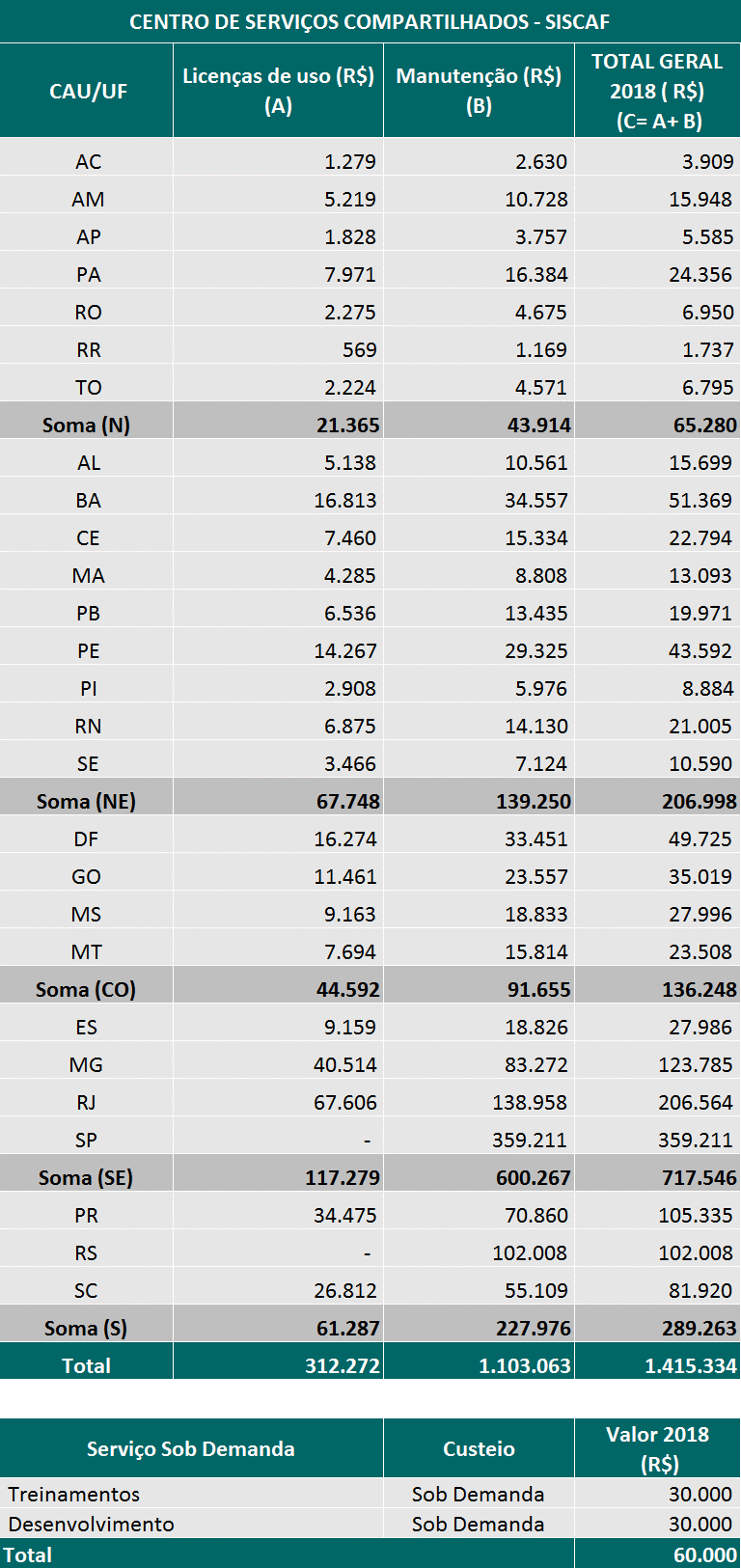 ANEXO XIII – Modelo para Elaboração da Programação do Plano de Ação e Orçamento – Exercício 2018ANEXO XIII – Modelo para Elaboração da Programação do Plano de Ação e Orçamento – Exercício 2018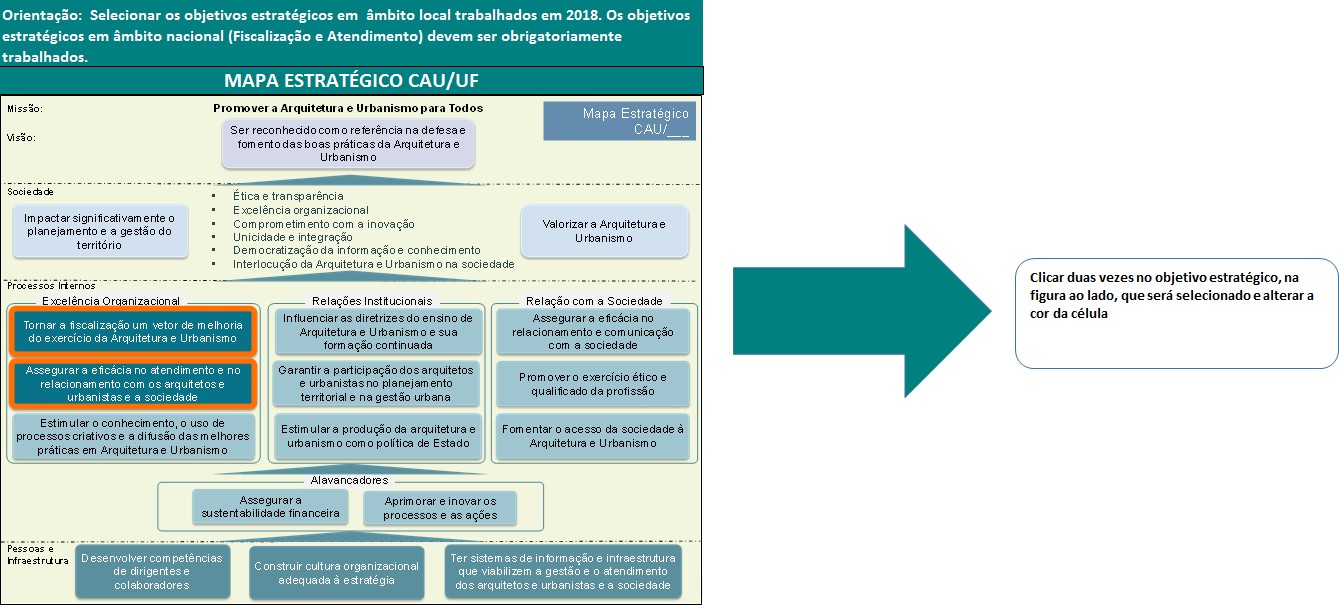 ANEXO XIII – Modelo para Elaboração da Programação do Plano de Ação e Orçamento – Exercício 2018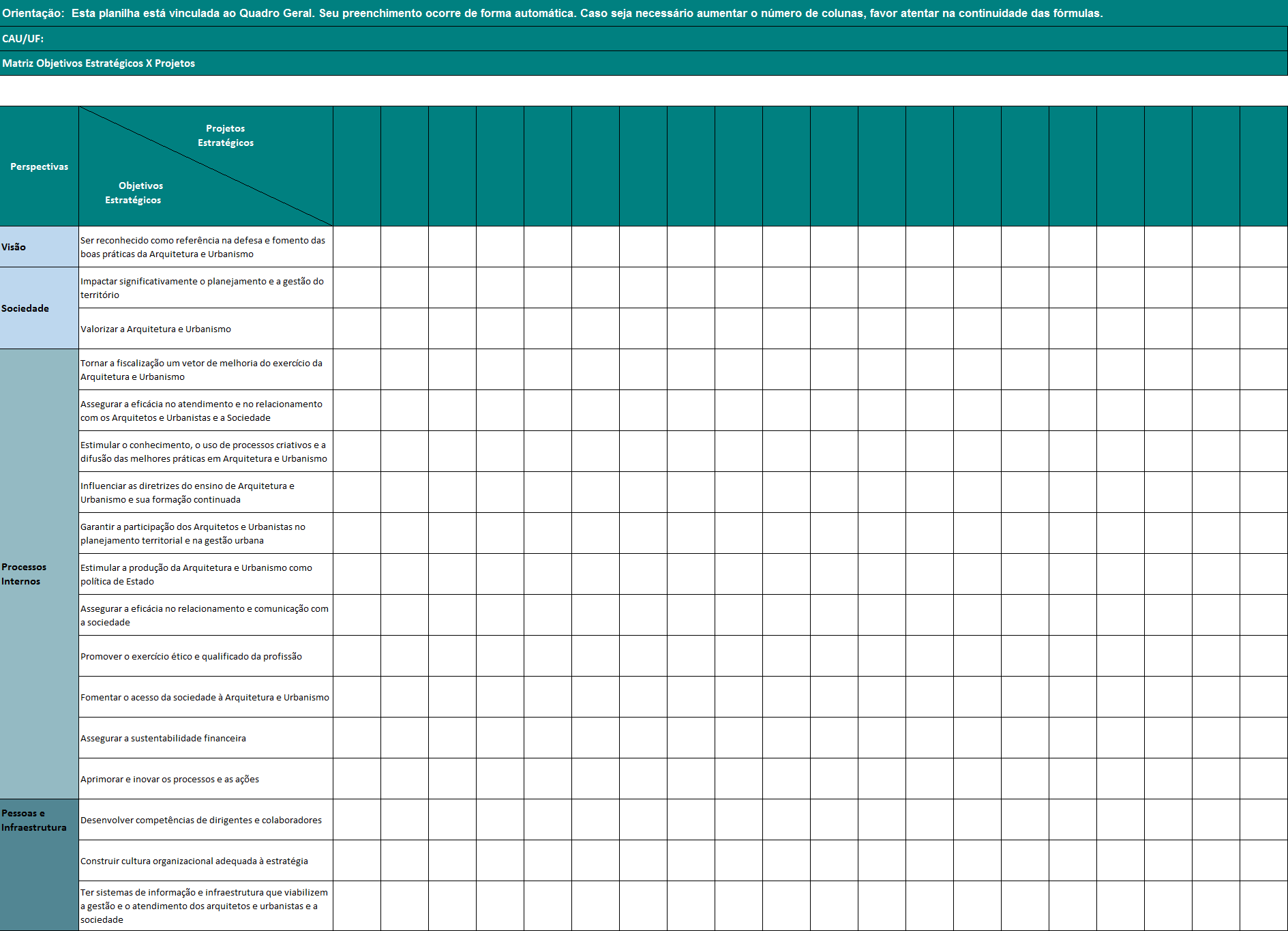 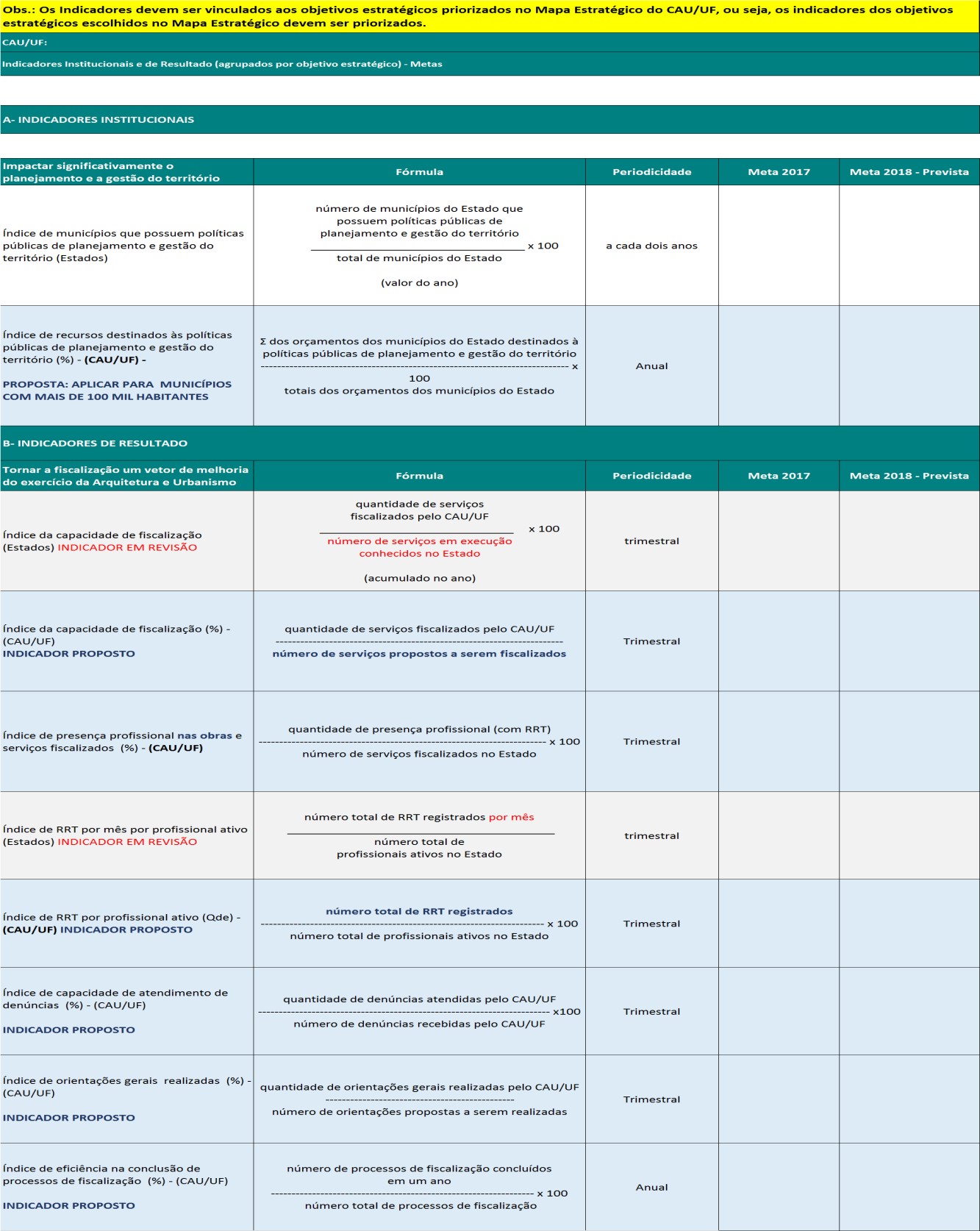 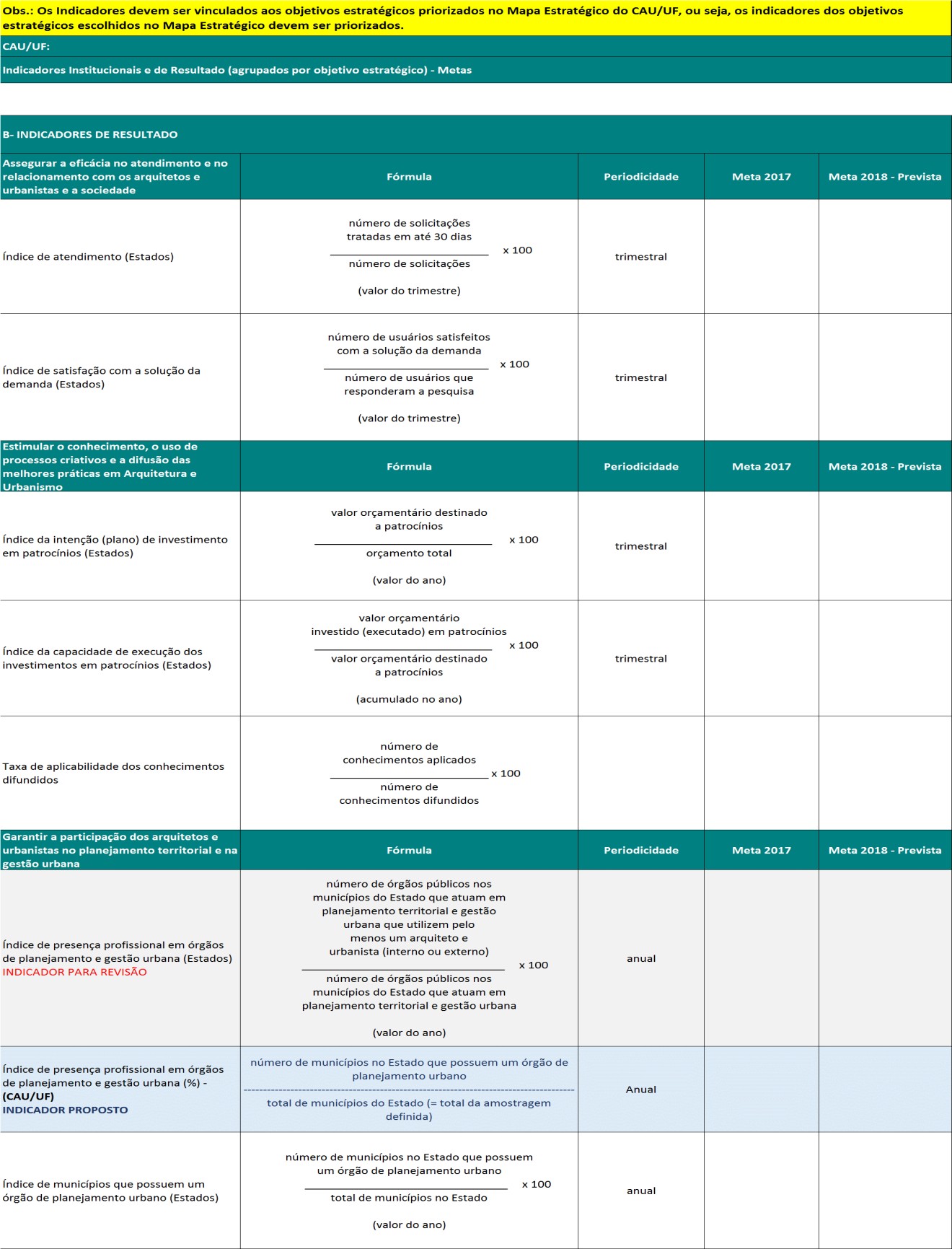 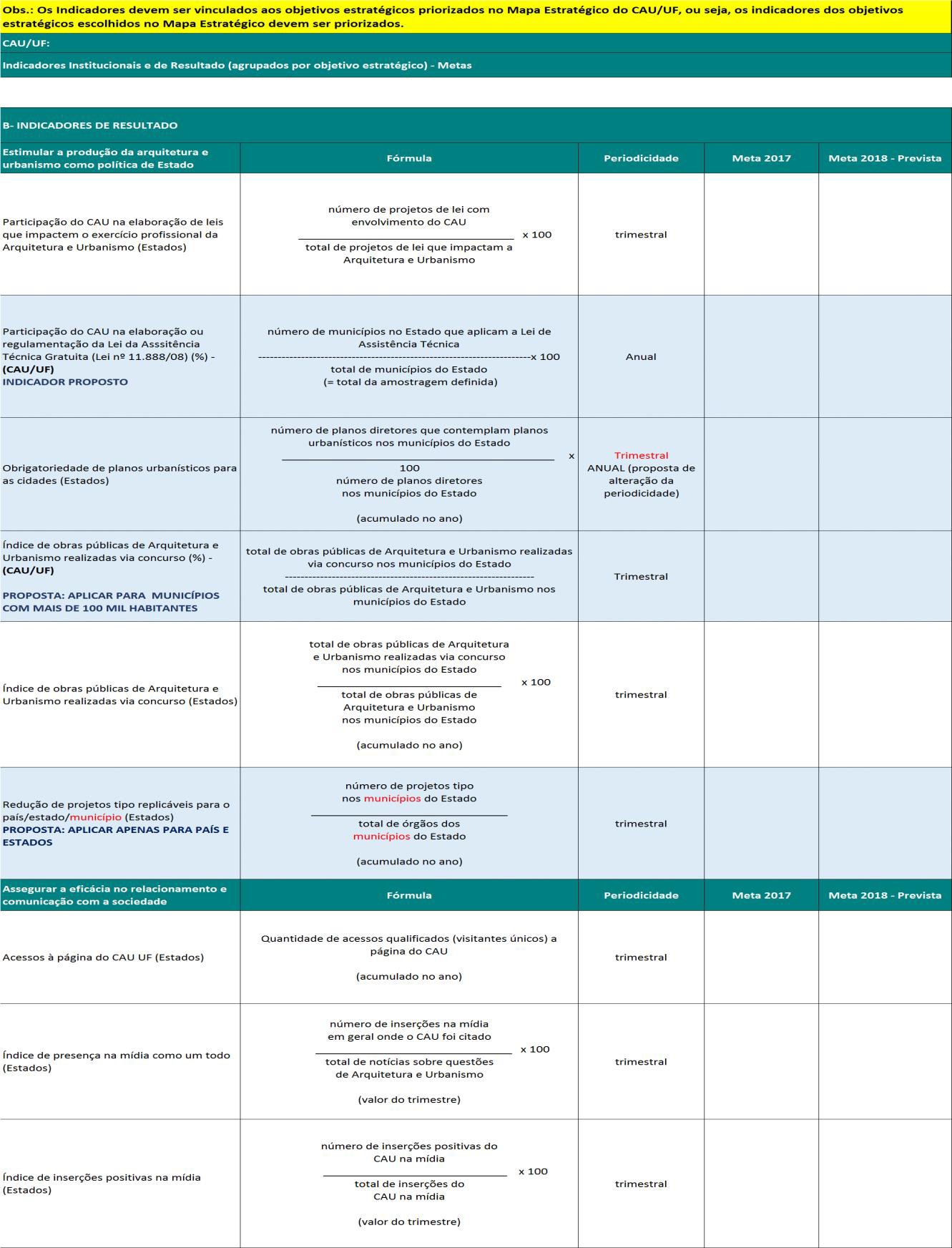 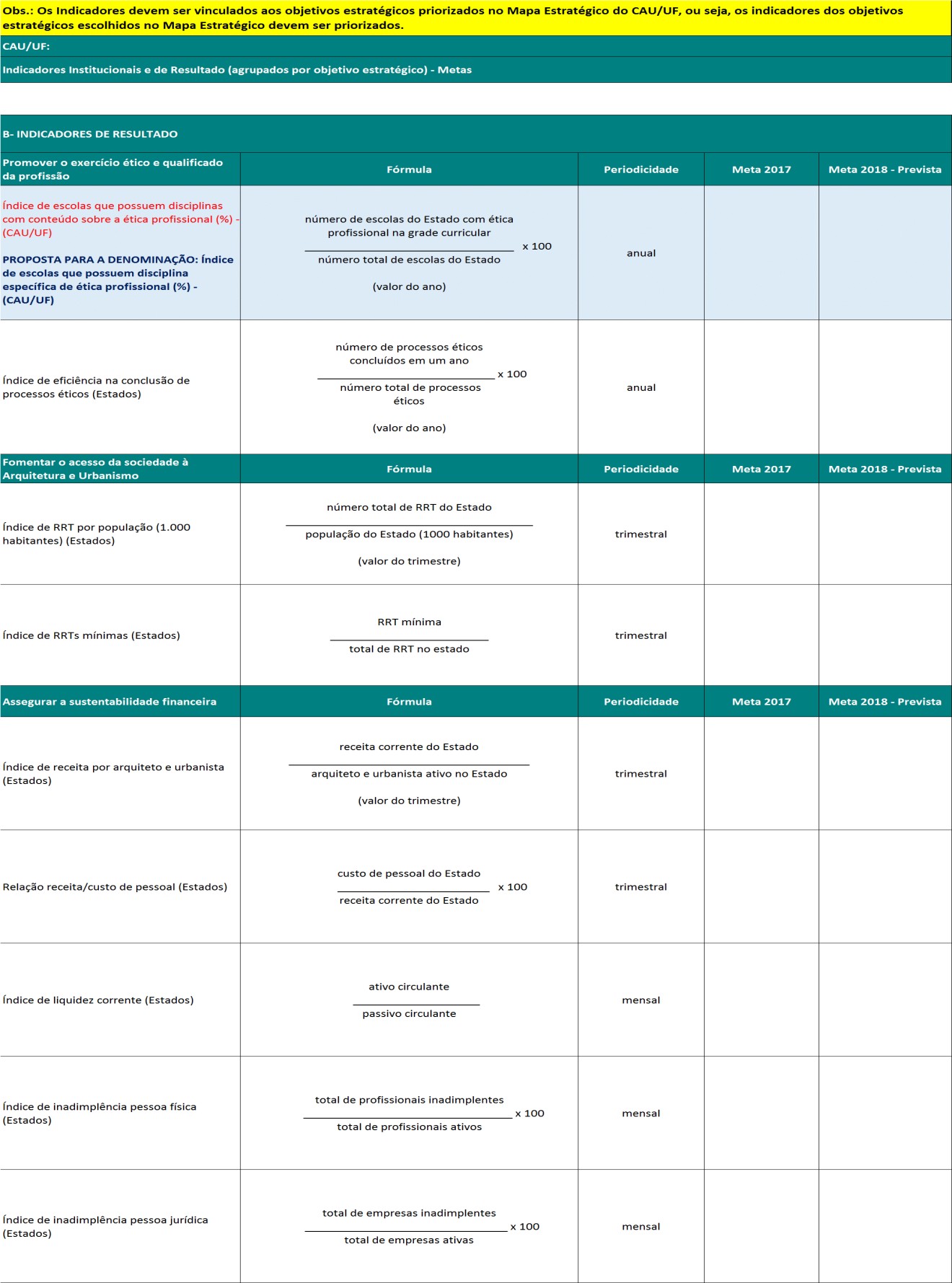 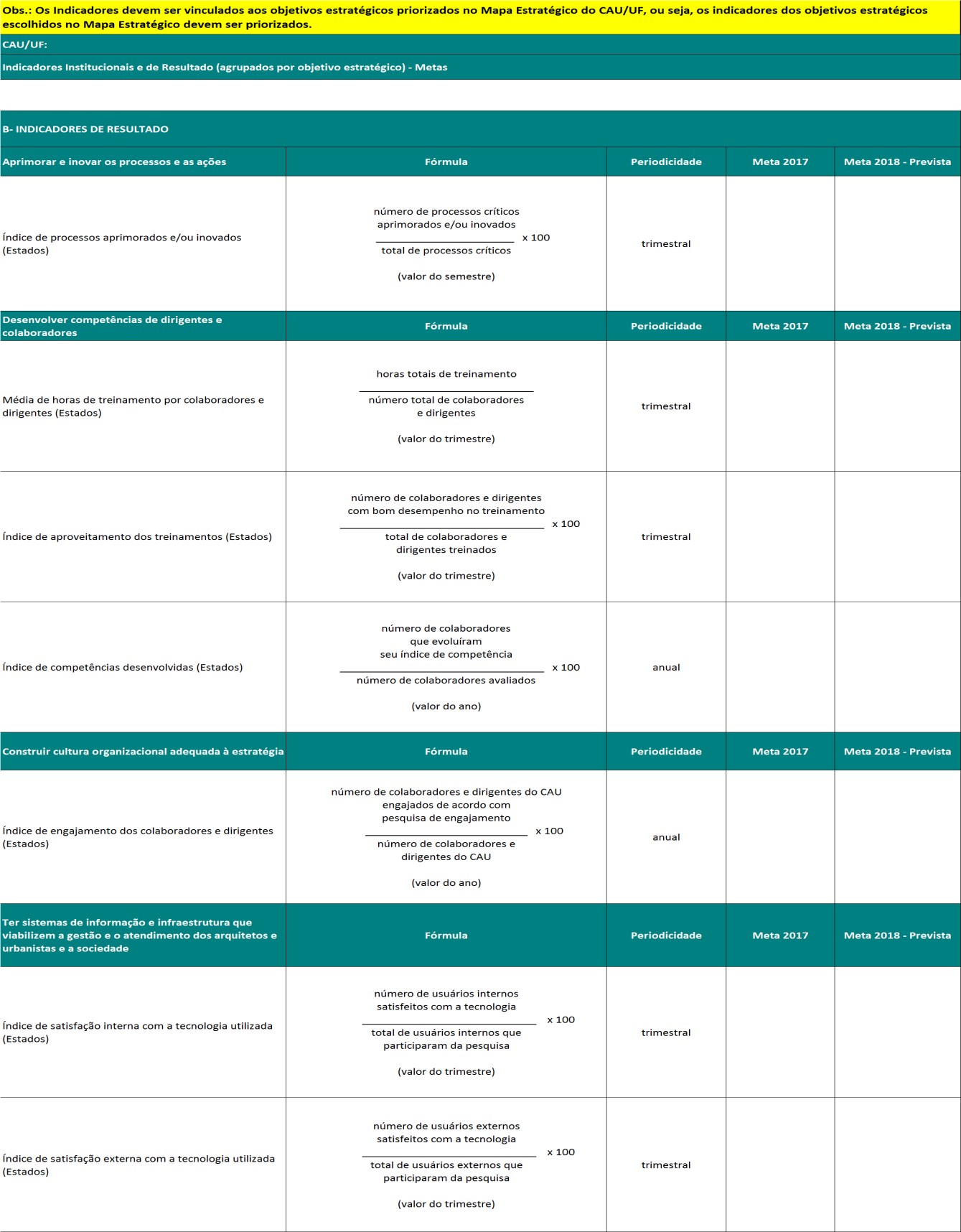 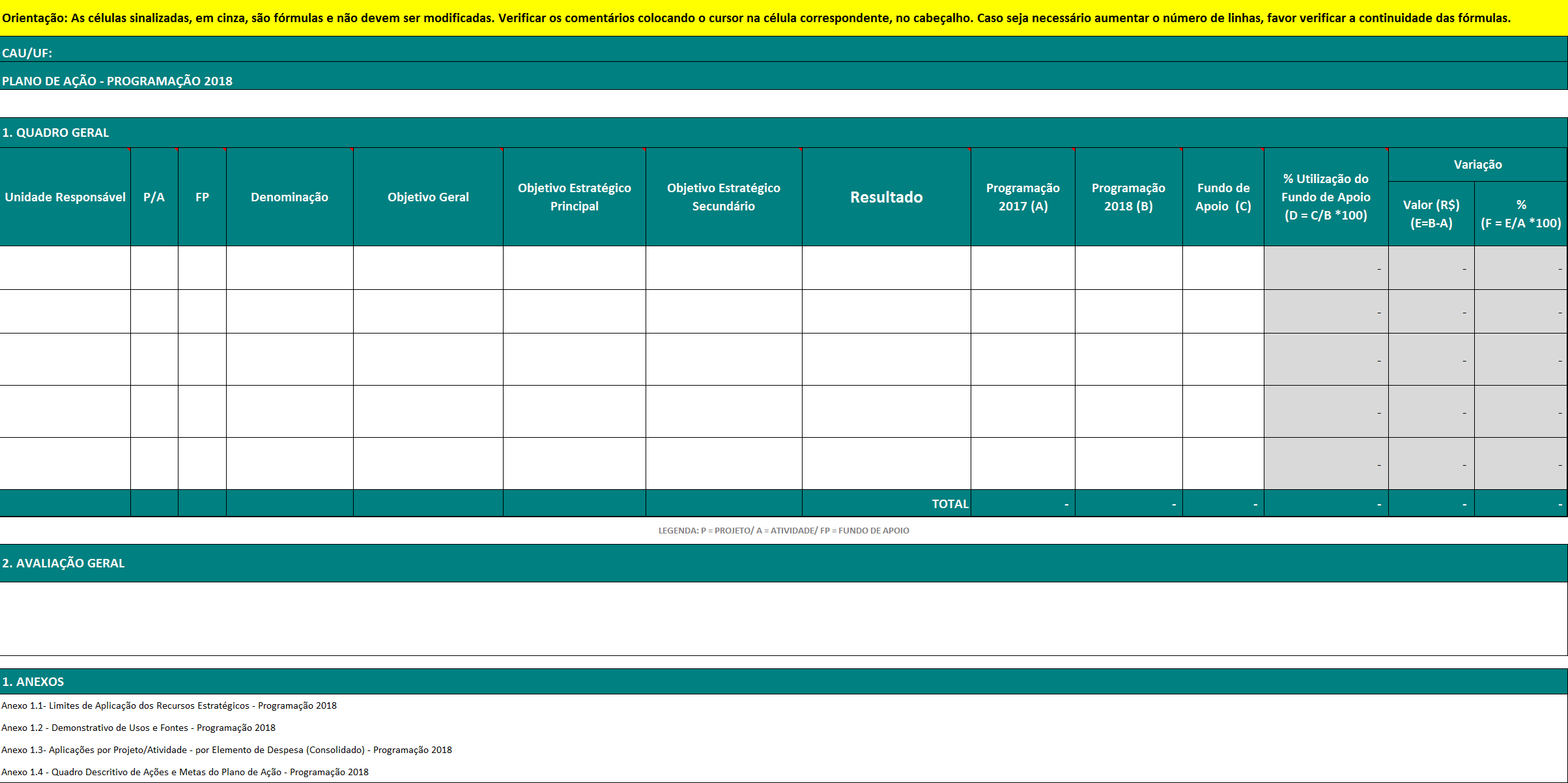 ANEXO XIII – Modelo para Elaboração da Programação do Plano de Ação e Orçamento – Exercício 2018ANEXO XIII – Modelo para Elaboração da Programação do Plano de Ação e Orçamento – Exercício 2018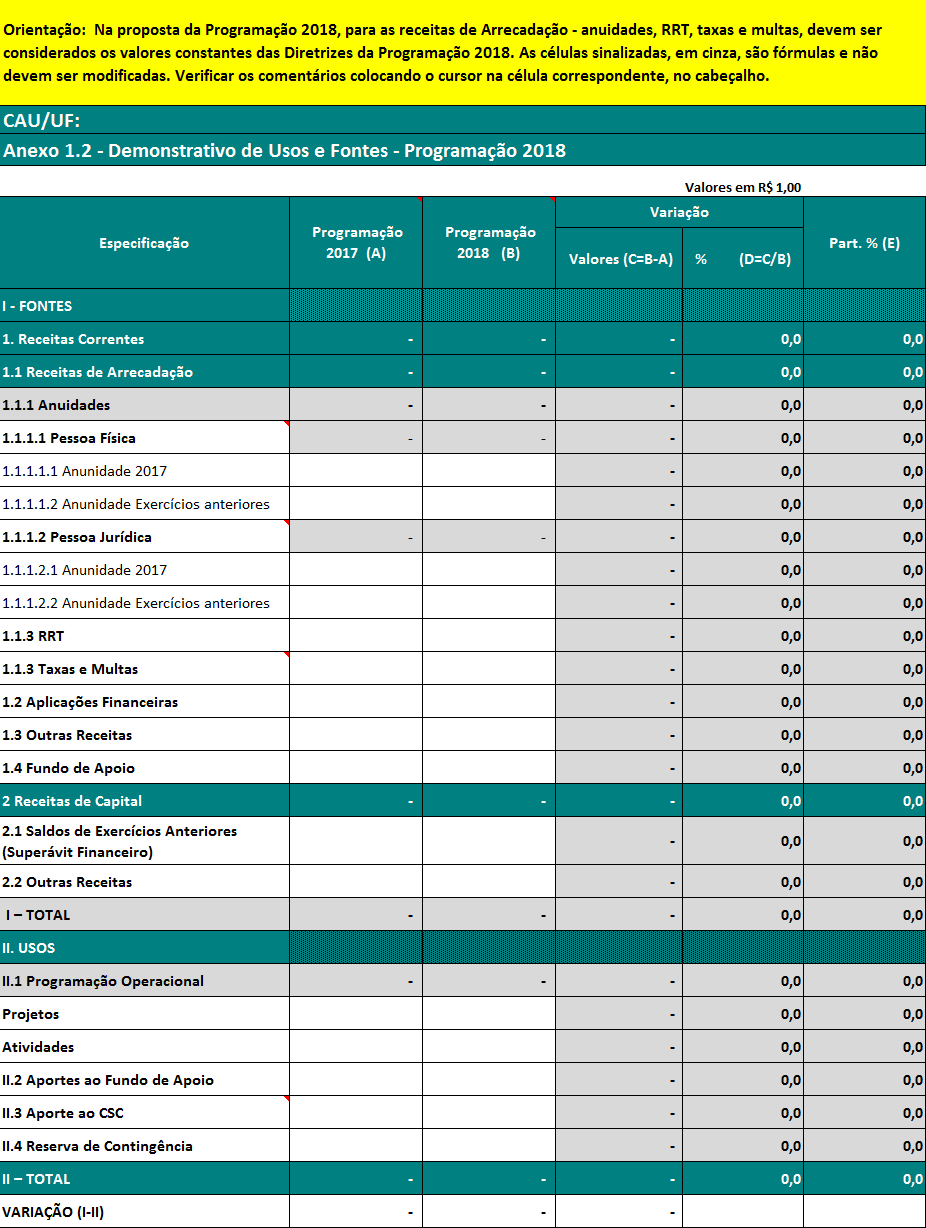 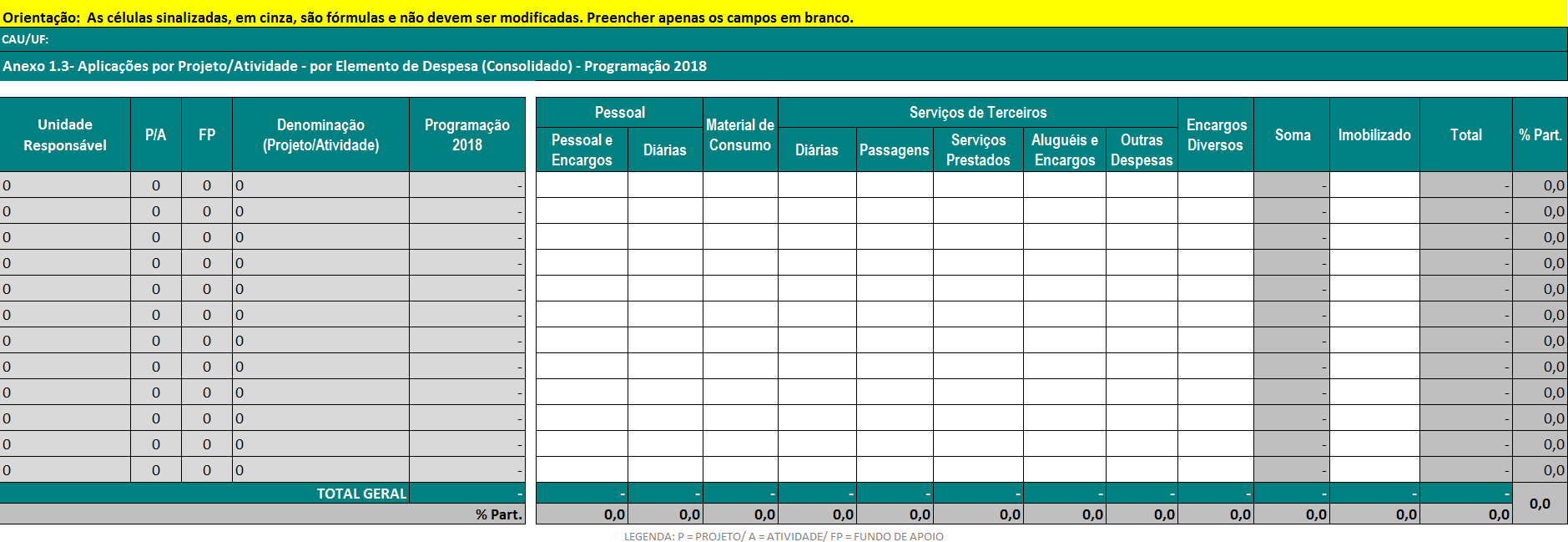 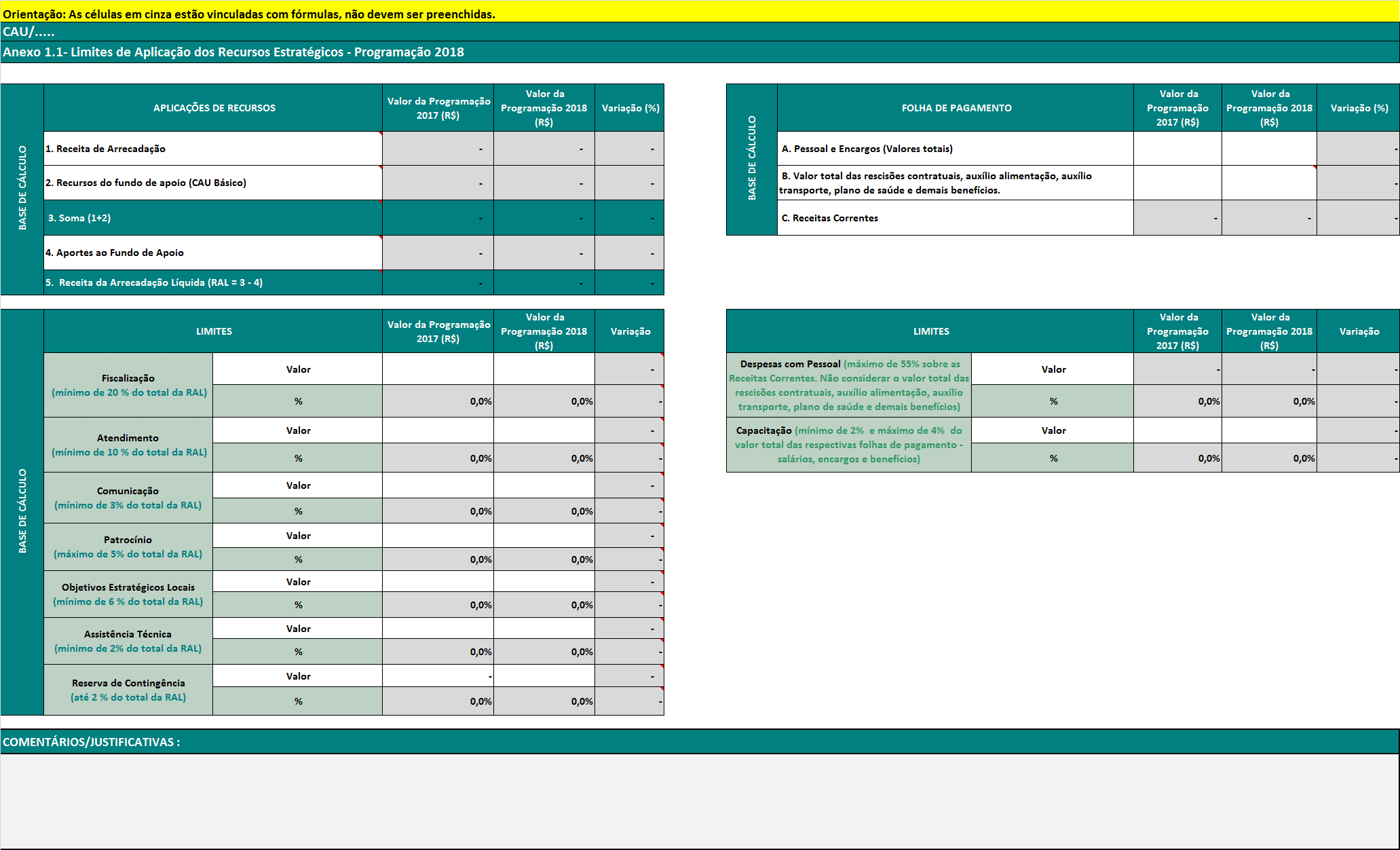 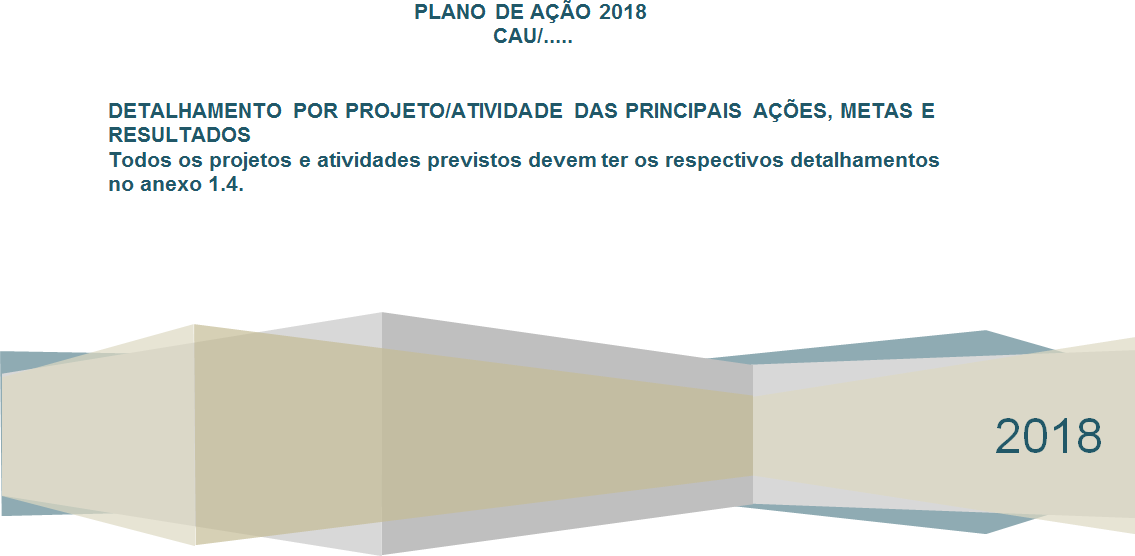 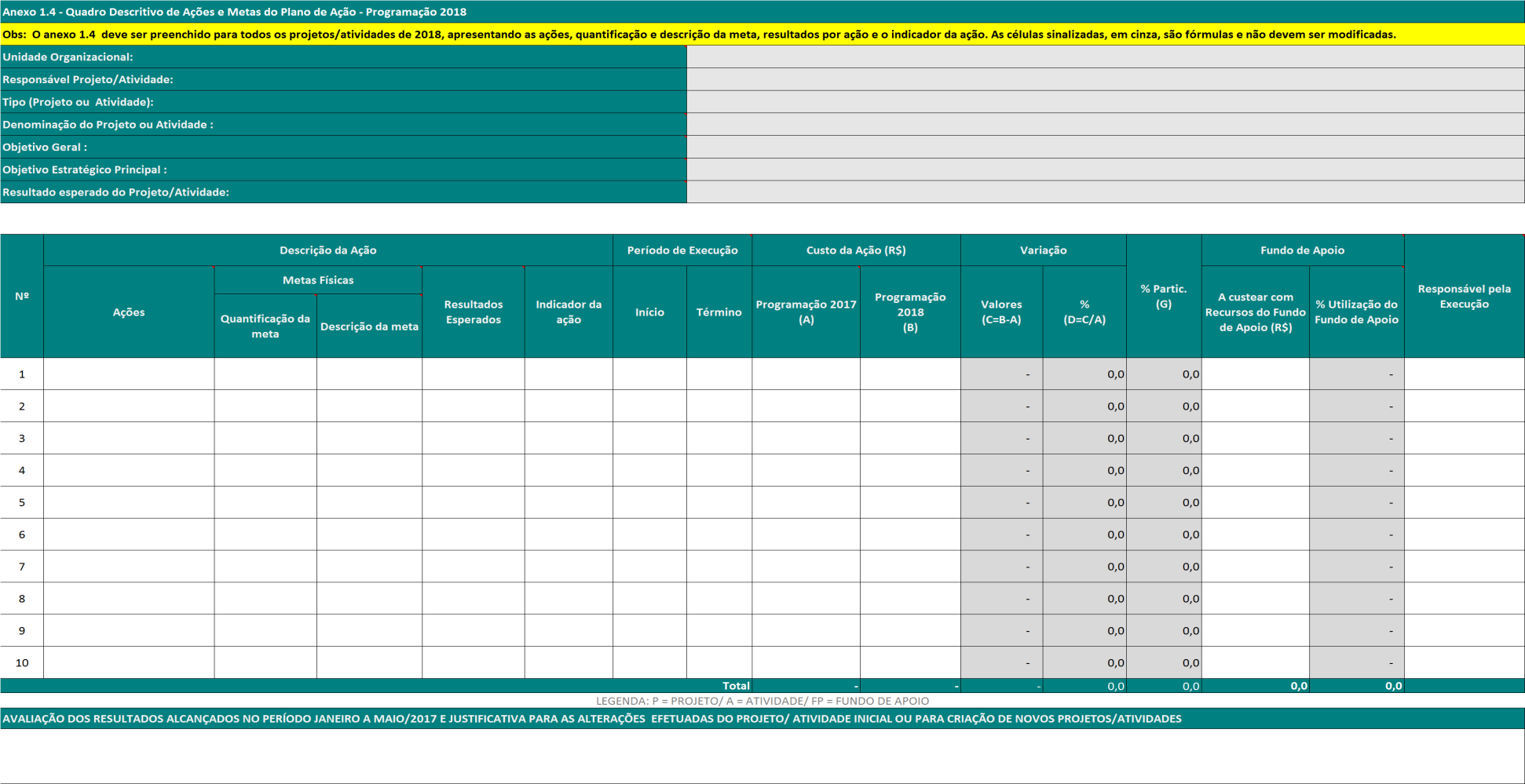 Orientações de PreenchimentoDADOS TÉCNICOSUnidade Organizacional / Comissões / Colegiado: nome da Unidade Organizacional, na forma do organograma, Colegiado e o nome das Comissões Permanentes e Especiais.Tipo (Projeto / Atividade):Projeto (P): nome do Projeto. O Projeto compreende um conjunto de ações inter- relacionadas, coordenadas e orientadas para o alcance de resultados, com prazo e recursos definidos.Atividade (A): nome da Atividade. A Atividade compreende um conjunto de ações permanentes relacionadas à gestão do CAU/BR, que contribuem para a melhoria do desempenho da Entidade.FP: fundo de apoio. Informar se o projeto ou atividade será financiada por recursos oriundos do fundo de apoio dos CAU/UF, apenas para os CAU/Básicos.Denominação: nome do Projeto ou Atividade.Objetivo Geral (Projeto / Atividade): é a motivação geral e a síntese dos efeitos que se deseja produzir, no horizonte de tempo do projeto. Deve ser desafiador e possuir uma ligação direta com as necessidades do público-alvo (interno e externo). Por isso, sua formulação está associada à transformação desejada, traduzida pelos resultados do projeto.As perguntas a serem respondidas com esta formulação são:O que se quer agregar com este projeto?Quais os ganhos a serem perseguidos?Quais as mudanças a serem alcançadas, na situação atual, ao final do projeto?Nas Atividades, o Objetivo Geral deve descrever a finalidade da atividade, com concisão e precisão.DADOS ESTRATÉGICOSObjetivos Estratégicos: neste campo deve ser informado o objetivo estratégico ao qual o projeto ou atividade está diretamente relacionado (principal). Foram estabelecidos 10 (dez) objetivos estratégicos:Processos Internos (Excelência Organizacional)Tornar a fiscalização um vetor de melhoria do exercício da Arquitetura e UrbanismoAssegurar a eficácia no atendimento e no relacionamento com os arquitetos e urbanistas e a sociedadeEstimular o conhecimento, o uso de processos criativos e a difusão das melhores práticas em Arquitetura e UrbanismoProcessos Internos (Relações Institucionais)Influenciar as diretrizes do ensino de Arquitetura e Urbanismo e sua formação continuadaGarantir a participação dos arquitetos e urbanistas no planejamento territorial e na gestão urbanaEstimular a produção da arquitetura e urbanismo como política de EstadoProcessos Internos (Relação com a Sociedade)Assegurar a eficácia no relacionamento e comunicação com a sociedadePromover o exercício ético e qualificado da profissãoFomentar o acesso da sociedade à Arquitetura e UrbanismoAlavancadoresAssegurar a sustentabilidade financeiraAprimorar e inovar os processos e as açõesDesenvolver competências de dirigentes e colaboradoresPessoas e InfraestruturaConstruir cultura organizacional adequada à estratégiaTer sistemas de informação e infraestrutura que viabilizem a gestão e o atendimento dos arquitetos e urbanistas e a sociedadeCaso o Projeto/Atividade também contribua para outros objetivos estratégicos, esses podem, de forma adicional, ser informados.Resultados: os resultados são os efeitos que devem ser produzidos com a execução do projeto, dentro do seu horizonte do tempo. Refletem o objetivo geral do projeto e representam o seu desdobramento em metas mensuráveis.Resultado = Transformação + Indicador + Meta + PrazoPeríodos de Execução (Início / Término): corresponde ao tempo de duração do projeto.Obs.: nas Atividades não é apresentada a data de início e término uma vez que seu caráter é de ação permanente.Exemplo: Implantar a Fiscalização Itinerante, em todos os estados, até junho de 2018.DADOS ORÇAMENTÁRIOSCustos de Projeto / Atividade: indicar o custo total do projeto/atividadePREENCHIMENTO DO PLANO DE AÇÃOAnexo 4.1 – Quadro Descritivo de Ações e Metas.Ações: ações são iniciativas especificas que devem ser executadas dentro de um projeto ou de uma atividade para produzir os resultados estabelecidos.A ação deve transmitir com clareza a sua finalidade, conteúdo e forma de implementação (o que vai ser feito, como vai ser feito e com que finalidade) Exemplo: Realização de cursos de capacitação no SICCAU.As datas de início e término da ação devem ser estabelecidas considerando-se: o tempo necessário à sua execução, o período de maturação para gerar o impacto desejado sobre os resultados e a vinculação com outras ações que a devam preceder ou suceder.Metas: bem ou serviço qualificado e quantificado resultante da execução da ação. Para efeito de padronização, as metas são organizadas em dois conjuntos:Quantificação da meta: consiste no quantitativo da ação.Descrição da meta:Metas de atendimento - consiste na intenção, expressa numericamente, de cada ação quanto a pessoas (físicas ou jurídicas) a serem beneficiadas pelo projeto. Exemplo: número de pessoas capacitadas.Metas de entrega - consistem na intenção, expressa numericamente, de cada ação quanto a bens, serviços ou processos realizados para contribuir com o alcance dos resultados previstos no projeto. Exemplo: equipamentos adquiridos.Resultados esperados: os resultados são os efeitos que devem ser produzidos com a execução da ação, dentro do seu horizonte do tempo.Indicador da ação: é a relação entre ações realizadas e ações previstas.Período de Execução - corresponde ao tempo de duração da ação.Valor Previsto – indicar o custo total da ação.% de Participação – indicar o percentual de participação do valor previsto de cada ação sobre o custo total do projeto/ atividade.Responsável pela Execução – nome do responsável pela execução da ação.Anexo 4.2 – Plano de Desembolso por Elemento de Despesas.Itens de Custo:Pessoal e EncargosSalários e Encargos – compreende salários; gratificação por função; 13º salário; férias; FGTS; INSS; IR; PIS, e benefícios.Diárias – compreende diárias de funcionários com vínculo empregatício com o Conselho.Material de Consumo – compreende material de expediente; informática e outros que não sejam classificados como material permanente. Esse será lançado em Imobilizado.Serviços de Terceiros (Pessoa Física)Diárias – compreende diárias do presidente, conselheiros e convidados.Serviço de Terceiro Pessoa Física – compreende remunerações de serviço pessoais; remuneração de estagiários, e remuneração de menores aprendizes.Serviços de Terceiros (Pessoa Jurídica)Passagens – compreende passagens de funcionários, presidente, conselheiros, e convidados.Serviços Prestados – compreende todo serviço prestado por pessoa jurídica com; serviço telefônico; energia; impressões... e outros.Aluguéis e Encargos – compreende aluguel de bens imóveis, imóveis e equipamentos. Encargos seriam Taxas e Impostos (IPTU, Condomínio, Taxa Extra para benfeitorias).Outras Despesas -Encargos Diversos – compreende taxas e despesas bancáriasImobilizado - informar a quantidade e o valor dos bens móveis a serem adquiridos.Total Previsto: compreende os custos inerentes a cada elemento de despesas que compõe o projeto/ atividade.% de Participação: indicar o percentual de participação de cada elemento de despesas sobre o total.A custear com Recursos do Fundo de Apoio: compreende o valor que será custeado com recursos do Fundo de Apoio em cada elemento de despesas.ESPECIFICAÇÃOProgramação 2018(R$ 1,00)Reprogramação 2017(R$ 1,00)Anuidade (PF e PJ)543,50523,6RRT93,1689,75ESPECIFICAÇÃOPROGRAMAÇÃOREPROGRAMAÇÃOVar.ESPECIFICAÇÃO20182017%Arquitetos e Urbanistas Ativos162.804152.5186,7Arquitetos e Urbanistas Ativos (Potenciais Pagantes)157.022148.4555,8Arquitetos e Urbanistas Pagantes133.903125.0357,1Inadimplência (média)14,7%15,8%-1,1Empresas Ativas25.03623.1078,3Empresas Pagantes18.87316.78512,4Inadimplência (média)24,6%27,4%-2,7TOTAL RRT868.847839.8253,5ESPECIFICAÇÃOQUANTIDADEVALOR UNITÁRIO(Valores em R$ 1,00)PROJEÇÃO 2018Valores em R$ 1,00)Anuidade Pessoa Física (Integral)32.677543,5017.759.603Anuidade Pessoa Física (Integral) - desconto 10 % do pagamento à vista55.638489,1527.215.391Anuidade Pessoa Física ( Desconto de 50%)16.867271,754.583.691Anuidade Pessoa Física (Desconto de 50 %)- desconto 10 % do pagamento à vista28.720244,577.024.196Anuidade Pessoa Jurídica (Integral)6.606543,503.590.095Anuidade Pessoa Jurídica- desconto de 10% do pagamento à vista12.267489,156.000.588RRT868.84793,1680.942.191Taxas e Multas--5.884.630Total153.000.385CAU/UF ( 80%)CAU/BR (20%)TOTAL DAS RECEITASAnuidade - PFProgramação 201845.266.30511.316.57656.582.881Anuidade - PFReprogramação 201744.692.29111.173.07355.865.364Anuidade - PF% de Var.1,31,31,3Anuidade - PJProgramação 20187.672.5461.918.1379.590.683Anuidade - PJReprogramação 20176.947.0141.736.7538.683.767Anuidade - PJ% de Var.10,410,410,4RRTProgramação 201864.753.75316.188.43880.942.191RRTReprogramação 201760.299.43815.074.86075.374.298RRT% de Var.7,47,47,4Taxas e MultasProgramação 20184.707.7041.176.9265.884.630Taxas e MultasReprogramação 20174.013.1751.003.2945.016.469Taxas e Multas% de Var.17,317,317,3Total das ReceitasProgramação 2018122.400.30830.600.077153.000.385Total das ReceitasReprogramação 2017115.951.91828.987.980144.939.898Total das Receitas% de Var.5,65,65,6ESPECIFICAÇÃODATAAprovação das Diretrizes para Elaboração do Plano de Ação eOrçamento CAU – exercício 2018, pelo CPFI do CAU/BR07 de julho/17Aprovação das Diretrizes 2018, pelo Plenário do CAU/BR20-21 de julho/17Envio das Diretrizes 2018 aos CAU/UF e às unidades do CAU/BRAté 24 de julho/17Elaboração da Programação do Plano de Ação e Orçamento 2018pelos CAU/UF e pelo CAU/BR25 de julho a 29 desetembro/17Assessoramento técnico aos CAU/UF e às unidades do CAU/BR naelaboração de seu Plano de Ação 201825 de julho a 29 desetembro/17Prazo FINAL para envio da Programação dos Planos de Ação eOrçamento 2018 dos CAU/UF para o CAU/BRAté 29 de setembro/17Análise das propostas da Programação dos Planos de Ação eOrçamento 2018, pela Assessoria de Planejamento e Gestão da Estratégia do CAU/BR02 a 31 de outubro/17Elaboração da consolidação da Programação do Plano de Ação eOrçamento do CAU – exercício 2018Até 24 de novembro/17Aprovação da Programação do Plano de Ação e Orçamento do CAU– exercício 2018, pela CPFI do CAU/BR30 de novembro-01 dedezembro/17Aprovação da Programação do Plano e Orçamento do CAU –exercício 2018, pelo Plenário do CAU/BR14-15 de dezembro/17Envio, aos CAU/UF, a Programação do Plano e Orçamento do CAU– exercício 2018, na forma aprovada pelo Plenário do CAU/BRAté 20 de dezembro/17Envio, ao Diário Oficial da União – DOU, a Programação do CAU –exercício 2018, para publicaçãoAté 20 de dezembro/17UFArquitetos e UrbanistasArquitetos e UrbanistasArquitetos e UrbanistasArquitetos e UrbanistasArquitetos e UrbanistasArquitetos e UrbanistasArquitetos e UrbanistasArquitetos e UrbanistasArquitetos e UrbanistasArquitetos e UrbanistasArquitetos e UrbanistasArquitetos e UrbanistasEmpresasEmpresasEmpresasEmpresasEmpresasEmpresasEmpresasEmpresasEmpresasTotal de RRTTotal de RRTTotal de RRTUFTotal de AtivosTotal de AtivosTotal de AtivosPotencial PagantesPotencial PagantesPotencial PagantesPagantesPagantesPagantes% de Inad.% de Inad.% de Inad.Total de AtivosTotal de AtivosTotal de AtivosPagantesPagantesPagantes% de Inad.% de Inad.% de Inad.Total de RRTTotal de RRTTotal de RRTUFReprog. 2017Program. 2018% de Var.Reprog. 2017Program. 2018% de Var.Reprog. 2017Program. 2018% de Var.Reprog. 2017Program. 2018Var. (p.p)Reprog. 2017Program. 2018% de Var.Reprog. 2017Program. 2018% de Var.Reprog. 2017Program. 2018Var.(p.p)Reprog. 2017Program. 2018% de Var.AC4144488,24124468,334638511,216,013,7-2,3749123,0496634,733,827,5-6,31.4841.4910,5AM1.5951.6795,31.5891.6695,01.2771.3757,719,617,6-2,021224415,115218421,128,324,6-3,74.8524.844-0,2AP49156214,548855814,338745718,020,718,1-2,617319412,110612719,838,734,5-4,21.8752.0147,4PA2.2732.3744,42.2262.2993,31.7761.8554,420,219,3-0,933938012,121725818,936,032,1-3,97.9038.0792,2RO73283814,573083514,461573018,715,812,6-3,212614918,38010328,836,530,9-5,66.3776.5642,9RR1731782,91701721,21441493,415,313,4-1,9404410,0252916,037,534,1-3,41.2681.228-3,2TO5545865,85505825,84404727,320,018,9-1,1181174-3,91111131,838,735,1-3,64.2944.4182,9Soma (N)6.2326.6656,96.1656.5616,44.9855.4238,8127,617,4-110,31.1451.27611,474088018,935,431,0-4,328.05328.6392,1AL1.5571.6204,01.5421.6074,21.2841.3495,016,716,1-0,71211210,083874,831,428,1-3,36.7446.8802,0BA4.6655.0839,04.3384.6266,63.6243.9338,516,515,0-1,57428078,854060512,027,220,1-7,116.88617.6434,5CE2.2042.46011,62.1362.36210,61.8182.04812,714,913,3-1,628632312,921525217,224,822,0-2,89.63410.1945,8MA1.2161.3208,61.2061.3088,59601.06210,720,418,8-1,62272478,815317313,132,630,0-2,64.3754.5624,3PB1.8262.00910,01.8111.99310,01.4491.63112,620,018,2-1,83473644,921424414,038,322,8-15,59.2089.6695,0PE4.1564.3584,94.0144.1734,03.3573.5234,916,415,6-0,85135231,93834076,325,322,2-3,214.92415.2872,4PI8428946,28278705,27137576,213,813,0-0,815317514,411213419,626,823,4-3,44.6664.8103,1RN1.9692.1639,91.9562.1459,71.6001.79011,918,216,6-1,6243240-1,21711762,929,626,7-3,07.5907.9644,9SE1.0301.15412,01.0161.13411,685897713,915,613,9-1,713014713,19511217,926,923,8-3,15.5625.8976,0Soma(NE)19.46521.0618,218.84620.2187,315.66317.0719,0152,415,6-136,82.7622.9476,71.9662.19011,428,825,7-3,179.58982.9054,2DF4.7175.0006,04.5544.7614,53.7693.9895,817,216,2-1,063069810,843950715,530,327,4-3,015.73516.2073,0GO3.2513.58710,33.1823.4899,62.6402.95211,817,015,4-1,6578546-5,5414405-2,228,421,5-6,924.95626.2465,2MS2.4772.6356,42.4622.6106,02.0432.1937,317,016,0-1,054460411,039345315,327,823,3-4,521.09421.7673,2MT2.2132.47611,92.1942.45311,81.8422.10214,116,014,3-1,743149414,629135421,632,528,3-4,122.17923.4975,9Soma(CO)12.65813.6988,212.39213.3137,410.29411.2359,167,315,6-51,72.1832.3427,31.5371.71911,829,626,6-3,083.96487.7164,5ES2.7542.9657,72.7252.9247,32.3302.5318,614,513,4-1,03713864,024027012,535,330,1-5,313.29913.8083,8MG11.79212.7468,111.51712.3967,69.75510.6459,115,314,1-1,21.7861.708-4,41.2601.255-0,429,526,5-2,950.81852.8744,0RJ18.56819.3334,117.40517.7742,114.22714.6683,118,317,5-0,82.7382.9156,52.0182.1958,826,324,7-1,653.84554.9542,1SP50.55853.6386,149.41551.7864,842.14144.6165,914,713,8-0,96.2796.95310,74.7845.45814,123,821,5-2,3301.612310.7993,0Soma(SE)83.67288.6826,081.06284.8804,768.45372.4615,962,814,6-48,111.17411.9627,18.3029.17810,625,723,3-2,4419.574432.4353,1PR9.26810.0538,59.1269.8598,07.7588.4909,415,013,9-1,12.0032.27913,81.4661.74218,826,823,6-3,378.35781.9294,6RS13.69914.3404,713.41013.9834,311.36811.9515,115,214,5-0,72.3482.5819,91.6691.90214,028,918,9-10,0100.550102.9022,3SC7.5248.30510,47.4548.20810,16.5147.27111,612,611,4-1,21.4921.64910,51.1051.26214,225,923,5-2,549.73852.3195,2Soma(S)30.49132.6987,229.99032.0506,925.64027.7138,142,813,5-29,35.8436.50911,44.2404.90615,726,518,6-7,9228.645237.1513,7TOTAL152.518162.8046,7148.455157.0225,8125.035133.9037,115,814,7-1,123.10725.0368,316.78518.87312,427,424,6-2,7839.825868.8473,5UFPessoa FísicaPessoa FísicaPessoa FísicaPessoa FísicaPessoa JurídicaPessoa JurídicaPessoa JurídicaPessoa JurídicaRRTRRTRRTTaxas e MultasTaxas e MultasTaxas e MultasTaxas e MultasTOTALTOTALTOTALTOTALUFReprog. 2017Program. 2018% Var.% Var.Reprog. 2017Program. 2018% Var.% Var.Reprog. 2017Program. 2018% Var.Reprog. 2017Program. 2018% Var.% Var.Reprog.2017Program. 2018Variação (Valor)Variação (%)AC143.613149.3044,04,024.11633.53939,139,1133.189138.9184,311.61112.87010,810,8312.529334.63122.1027,1AM584.111597.7852,32,388.81993.5035,35,3435.467451.3063,652.34245.704-12,71.160.7391.188.29827.5592,4AP167.515177.6996,16,152.79164.53822,322,3168.281187.66111,519.06117.196-9,8407.648447.09339.4459,7PA830.037825.127-0,6110.700131.10818,418,4709.294752.6056,166.06168.3543,53,51.716.0921.777.19361.1013,6RO254.990278.1419,19,139.21452.34133,533,5572.336611.5346,822.72537.68165,865,8889.265979.69790.43210,2RR59.09261.2103,63,613.38314.73710,110,1113.803114.3720,55.0677.61350,250,2191.345197.9316.5863,4TO201.986207.7772,92,959.11757.423-2,9385.387411.5846,821.96427.07123,323,3668.454703.85635.4025,3Soma (N)2.241.3442.297.0412,52,5388.140447.18915,215,22.517.7572.667.9806,0198.831216.4888,98,95.346.0725.628.699282.6275,3AL586.258588.2970,30,341.63344.2116,26,2605.274640.9855,957.80850.940-11,91.290.9731.324.43333.4602,6BA1.590.7221.618.2251,71,7277.840307.44310,710,71.515.5191.643.5868,5126.438142.77012,912,93.510.5193.712.024201.5055,7CE818.346838.4422,52,5111.709128.05914,614,6864.652949.6329,877.74476.645-1,41.872.4511.992.778120.3276,4MA448.754454.7641,31,381.42887.9138,08,0392.656425.0068,240.00538.707-3,2962.8431.006.39143.5484,5PB648.740687.3305,95,9112.152123.99310,610,6826.418900.8079,062.59268.4859,49,41.649.9021.780.616130.7147,9PE1.483.9171.512.4951,91,9205.574206.8250,60,61.339.4291.424.1156,3116.284125.7378,18,13.145.2043.269.172123.9683,9PI310.973320.5803,13,155.70168.09522,322,3418.774448.1107,048.53133.471-31,0833.979870.25636.2774,3RN738.481773.1884,74,786.60289.4383,33,3681.203741.9228,966.74764.182-3,81.573.0331.668.72995.6966,1SE376.065415.83310,610,650.47956.91512,712,7499.190549.34910,031.94940.88428,028,0957.6831.062.981105.29811,0Soma (NE)7.002.2567.209.1543,03,01.023.1181.112.8918,88,87.143.1157.723.5128,1628.098641.8222,22,215.796.58716.687.380890.7935,6DF1.725.8171.706.321-1,1222.532257.64215,815,81.412.2161.509.8546,9131.057138.9536,06,03.491.6223.612.769121.1473,5GO1.173.9931.223.1724,24,2211.413205.809-2,72.239.8012.445.0579,2116.122154.96133,433,43.741.3294.028.999287.6707,7MS902.688949.8515,25,2196.660230.20117,117,11.893.1872.027.8027,198.756128.31429,929,93.091.2913.336.169244.8787,9MT808.209871.1947,87,8147.634179.89221,821,81.990.5652.188.98410,087.081129.60348,848,83.033.4893.369.673336.18411,1Soma (CO)4.610.7074.750.5383,03,0778.239873.54312,212,27.535.7698.171.6978,4433.016551.83127,427,413.357.73114.347.609989.8787,4ES1.024.3411.067.8614,24,2124.195137.20610,510,51.193.5851.286.4037,867.57199.65947,547,52.409.6922.591.128181.4367,5MG4.372.7464.512.5813,23,2653.423637.753-2,44.560.9164.925.7358,0342.697403.04317,617,69.929.78210.479.112549.3305,5RJ6.136.8746.025.287-1,81.037.6651.115.4327,57,54.832.5895.119.5615,9478.653490.4112,52,512.485.78112.750.691264.9102,1SP19.088.19618.897.304-1,02.522.8602.773.5899,99,927.069.67728.954.2027,01.828.9252.025.00410,710,750.509.65852.650.0992.140.4414,2Soma (SE)30.622.15730.503.033-0,44.338.1434.663.9807,57,537.656.76740.285.9017,02.717.8463.018.11711,011,075.334.91378.471.0303.136.1174,2PR3.469.1133.595.1353,63,6738.673885.23119,819,87.032.5417.632.5528,5334.599484.51744,844,811.574.92612.597.4351.022.5098,8RS5.069.6665.162.4161,81,8846.690966.53814,214,29.024.3639.586.4446,2470.846628.61633,533,515.411.56516.344.014932.4496,1SC2.850.1213.065.5637,67,6570.764641.31012,412,44.463.9864.874.1049,2233.233343.23947,247,28.118.1048.924.216806.1129,9Soma (S)11.388.90011.823.1143,83,82.156.1272.493.08015,615,620.520.89022.093.1007,71.038.6781.456.37240,240,235.104.59537.865.6662.761.0717,9TOTAL55.865.36456.582.8811,31,38.683.7679.590.68310,410,475.374.29880.942.1917,45.016.4695.884.63017,317,3144.939.898153.000.3858.060.4875,6